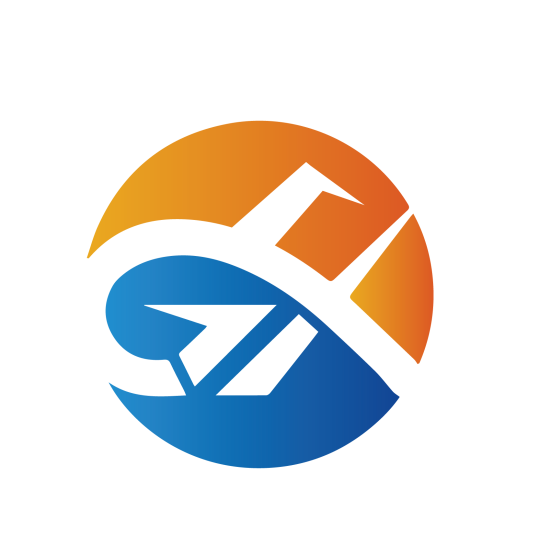 广西宏泰工程信息咨询有限公司Guangxi Hongtai Engineering Information Consulting Co. ,Ltd.招 标 文 件项目名称 ： 灌阳县灌阳镇仁合村委蒋家屯泥石流地质灾害防治工程项目编号 ：GLZC2023-G2-270039-GXHT采购代理机构：广西宏泰工程信息咨询有限公司2023 年 8 月第一章  招标公告一、项目基本情况项目编号：GLZC2023-G2-270039-GXHT项目名称：灌阳县灌阳镇仁合村委蒋家屯泥石流地质灾害防治工程预算总金额 (元) ：人民币陆佰柒拾万零陆拾柒元零玖分（¥6700067.09）采购需求：主要建设项目包含柔性栏栅网、排导槽、梳齿坝、桩林、钢筋混凝土盖板、谷坊、临时施工便道工程等。标项名称: 灌阳县灌阳镇仁合村委蒋家屯泥石流地质灾害防治工程数量:1预算金额 (元) : 人民币陆佰柒拾万零陆拾柒元零玖分（¥6700067.09）简要规格描述或项目基本概况介绍、用途：(1) 建设地点：灌阳县灌阳镇仁合村委蒋家屯；(2) 项目概况：本工程为灌阳县灌阳镇仁合村委蒋家屯泥石流地质灾害防治工程。主要建设项目包含柔性栏栅网、排导槽、梳齿坝、桩林、钢筋混凝土盖板、谷坊、临时施工便道工程等。(3) 资金来源：财政性资金；(4) 要求工期:     90    个日历天 (以招标人通知开工之日起计算) ；(5) 质量要求：达到国家施工验收规范合格标准；(6) 招标范围：施工图纸范围内的工程，具体情况详见施工图纸及工程量清单；如需进一步了解详细内容，详见招标文件。最高限价 (如有) ：人民币陆佰柒拾万零陆拾柒元零玖分（¥6700067.09）合同履约期限： 自合同签订之日起至免费保修期满止。本标项 (否) 接受联合体投标备注：/二、 申请人的资格要求：1.满足《中华人民共和国政府采购法》第二十二条规定；2.落实政府采购政策需满足的资格要求：无；3.本项目的特定资格要求：（1）国内注册，具有法人资格，且同时具备地质灾害治理工程施工甲级资质，并在人员、设备、资金等方面具有相应的施工能力；（2）拟投入本项目的项目经理必须具备建筑工程专业或市政公用工程或水利水电工程专业二级及以上注册建造师资格，并具备岩土工程或水工环或水文地质或工程地质类专业中级及以上技术职称，具备有效的安全生产考核合格证书（B 类）。本项目不接受有在建、已中标未开工或已列为其他项目中标候选人第一名的建造师作为项目经理（符合桂建﹝2013﹞17 号文除外）。（3）拟投入本项目的技术负责人必须具有岩土工程或水工环或水文地质或工程地质类专业中级工程师（含）以上技术职称。三、获取招标文件：时间：  2023 年  8 月 17 日  自发布公告之时至投标截止时间止；地点 (网址) ：http://www.zcygov.cn (政采云平台) ；方式：供应商登录政采云平台 https://www.zcygov.cn/在线申请获取采购文件 (进入“项目采购”应用，在获取采购文件菜单中选择项目， 申请获取采购文件) ；售价 (元) ：0四、提交投标文件截止时间、开标时间和地点提交投标文件截止时间： 2023 年 9 月  7 日 上午 9 时 30 分 (北京时间) 。投标地点 (网址) ：通过“政采云”平台实行在线投标。开标时间：  2023 年  9 月 7 日 上午 9 时 30 分 (北京时间) 。开标地点(网址)：桂林市公共资源交易中心  7  号开标室通过“政采云”平台在线解密开启。五、公告期限： 自本公告发布之日起 5 个工作日。六、其他补充事宜：1.对在“信用中国”网站 (www.creditchina.gov.cn) 、中国政府采购网 (www.ccgp.gov.cn) 等渠道列入失信被执行人、重大税收违法失信主体、政府采购严重违法失信行为记录名单及其他不符合《中华人民共和国政府采购法》第二十二条规定条件的供应商，不得参与政府采购活动。2.单位负责人为同一人或者存在直接控股、管理关系的不同供应商，不得参加同一分标下的政府采购活动。除单一来源采购项目外，为本采购项目提供整体设计、规范编制或者项目管理、监理、检测等服务的供应商，不得再参加该采购项目的其他采购活动。3.本项目需要落实的政府采购政策：3.1 本项目非专门面向中小微企业采购，《政府采购促进中小企业发展管理办法》(财库[2020]46号)。3.2《关于政府采购支持监狱企业发展有关问题的通知》(财库[2014]68 号)。3.3《关于促进残疾人就业政府采购政策的通知》(财库[2017]141 号)。4.信息公告发布媒体：http://www.ccgp.gov.cn (中国政府采购网)、http://zfcg.gxzf.gov.cn (广 西壮族自治区政府采购网) http://gl.zfcg.zcygov.cn/ (桂林市政府采购网) 、（http://ggzy.jgswj.gxzf.gov.cn/glggzy/）全国公共资源交易平台（广西•桂林）。5.投标文件解密时间：投标截止时间后 30 分钟内 (2023年 9 月 7 日 9 时 30 分至 10 时 00 分) 投标人可以登录政采云平台，用“项目采购-开标评标”功能进行解密投标文件。若投标人在规定时间内无法解密或解密失败，可以以电子备份响应文件作为依据【在接到无法解密或解密失败的通知后，投标人可根据自身实际情况按通知时要求的时间到桂林市公共资源交易中心 7 号开标室现场提交或以电子邮件的形式(以通知时所告知的电子邮箱地址为准)提交电子备份文件】，若投标人在规定时间内无法解密或解密失败且未提供电子备份投标文件的(包含提供的电子备份文件无效或无法解密的情况)，按投标文件无效处理。6. 在线投标(电子投标)说明6.1 本项目实行全流程电子化采购，投标人通过“政采云”平台参与在线响应 (电子响应) ，并应做 好以下相关准备工作：①在“政采云”平台注册成为正式供应商 (操作方法详见广西壮族自治区政府采购 网—办事服务—办事指南) ；②完成 CA 证书申领和绑定 (费用由投标人自行承担，办理流程详见广西壮族自治区政府采购网—办事服务—下载专区，完成 CA 证书办理预计一周左右，建议投标人尽快办理) ； ③下载“广西壮族自治区全流程电子招投标项目管理系统--投标人客户端” (操作方法详见广西壮族自治区政府采购网—办事服务—下载专区，以下称“政采云电子投标客户端”) 并安装成功，投标人应当在提交投标文件截止时间前在“政采云”平台完成的身份认证，确保能够对相关数据电文进行加密和使用电子签章；④自备计算机和网络设备并确保能接入互联网 (费用由投标人自行承担，设备确保可进行视频通话和读取政采云 CA证书) 。因投标人未做好相关准备工作等自身原因导致无法参加本项目在线响应(电子响应) 或响应失败的，造成的一切后果， 由投标人自行承担。6.2 在线响应 (电子响应) 具体操作流程参考 《政府采购项目电子交易管理操作指南-供应商》(详见 桂林市政府采购网—采购资讯—重要通知) ；如遇平台技术问题详询95763。七、对本次采购提出询问，请按以下方式联系。1、采购人信息名称：灌阳县自然资源局地址：灌阳县灌阳镇兴建路11号联系人：范汝军   联系电话：135176333312、采购代理机构信息名称：广西宏泰工程信息咨询有限公司地址：桂林市七星区高新区信息产业园二期D-04号科技研发楼5楼项目联系人：邓菲      联系电话：0773-2533677广西宏泰工程信息咨询有限公司2023 年 8 月 17日第二章  投标人须知投标人须知前附表投标人须知正文部分1 总则1.1 项目概况1.1.1 根据《中华人民共和国政府采购法》、《中华人民共和国政府采购法实施条例》、《中华人民共和国招标投标法》、《中华人民共和国招标投标法实施条例》等有关法律、法规和规章的规定，本招标项目已具备招标条件，现对本工程施工进行公开招标。1.1.2 本招标项目招标人：见“投标人须知前附表”。1.1.3 本工程招标代理机构：见“投标人须知前附表”。1.1.4 本招标项目名称：见“投标人须知前附表”。1.1.5 本工程建设地点：见“投标人须知前附表”。1.2 资金来源和落实情况1.2.1 本招标项目的资金来源：见“投标人须知前附表”。1.2.2 本招标项目的出资比例：见“投标人须知前附表”。1.2.3 本招标项目的资金落实情况：见“投标人须知前附表”。1.3 招标范围、计划工期和质量要求1.3.1 本次招标范围：见“投标人须知前附表”。1.3.2 本工程的计划工期：见“投标人须知前附表”。1.3.3 本工程的质量要求：见“投标人须知前附表”。1.4 投标人资格要求1.4.1 投标人应具备承担本工程施工的资质条件、能力、诚信要求。(1) 资质条件：见“投标人须知前附表”；(2) 项目经理资格：见“投标人须知前附表”；(3) 项目技术负责人资格：见“投标人须知前附表”；(4) 专职安全员要求：见“投标人须知前附表”；(5) 诚信要求：见“投标人须知前附表”；(6) 其他要求：见“投标人须知前附表”。1.4.2 “投标人须知前附表”规定接受联合体投标的，除应符合本章第 1.4.1 项和“投标人须知前附表”的要求外，还应遵守以下规定：(1) 联合体各方应按招标文件提供的格式签订联合体协议书，明确联合体牵头人和各方权利义务；(2) 由同一专业的单位组成的联合体，按照资质等级较低的单位确定资质等级；(3) 联合体各方不得再以自己名义单独或参加其他联合体在同一标段中投标。1.4.3 投标人不得存在下列情形之一：(1) 为招标人不具有独立法人资格的附属机构 (单位) ；(2) 为本工程前期准备提供设计或咨询服务的，但设计施工总承包的除外；(3) 为本工程的监理人；(4) 为本工程的代建人；(5) 为本工程提供招标代理服务的；(6) 与本工程的监理人或代建人或招标代理机构同为一个法定代表人的；(7) 与本工程的监理人或代建人或招标代理机构相互控股或参股的；(8) 与本工程的监理人或代建人或招标代理机构相互任职或工作的；(9) 被责令停业的；(10) 被暂停或取消投标资格的；(11) 财产被接管或冻结的；(12) 在最近三年内有骗取中标或严重违约或重大工程质量问题并在处罚期间的。1.4.4 单位负责人为同一人或者存在控股、管理关系的不同单位，不得参加同一标段投标或者未划分标段的同一招标项目投标，违反本规定的相关投标均无效。1.5 费用承担投标人准备和参加投标活动发生的费用自理。1.6 保密参与招标投标活动的各方应对招标文件和投标文件中的商业和技术等秘密保密，违者应对由此造成的后果承担法律责任。1.7 语言文字除专用术语外，与招标投标有关的语言均使用中文。必要时专用术语应附有中文注释。1.8 计量单位所有计量均采用中华人民共和国法定计量单位。1.9 踏勘现场不组织。1.10 投标预备会不召开。1.11 分包不允许。1.12 偏离不允许。2 招标文件2.1 招标文件的组成本招标文件包括：(1) 招标公告；(2) 投标人须知；(3) 评标办法；(4) 合同条款及格式；(5) 工程量清单 (电子版) ；(6) 图纸 (电子图) ；(7) 技术标准和要求；(8) 投标文件格式；(9)  “投标人须知前附表”规定的其他材料。根据本章第 2.2 款和第 2.3 款对招标文件所作的澄清、修改，构成招标文件的组成部分。当招标文件投标人须知正文部分与投标人须知前附表内容不一致时， 以投标人须知前附表内容为准。2.2 招标文件的询问、质疑和投诉2.2.1 投标人对政府采购活动事项有疑问的，可以向招标人、招标代理机构提出询问。2.2.2 投标人认为招标文件使自己的合法权益受到损害的，应当在招标公告期限届满之日起 7 个工作日内以书面形式向招标代理机构提出质疑。投标人认为招标过程或中标结果使自己的合法权益受到损害的，应当在各采购程序环节结束之日或中标公告期限届满之日起七个工作日内，以书面形式向招标代理机构提出质疑。招标代理机构应认真做好质疑处理工作。2.2.3 投标人对招标代理机构的答复不满意或者招标代理机构未在规定的时间内作出答复的，可以在答复期满后十五个工作日内向灌阳县政府采购监督管理机构投诉。2.2.4 质疑、投诉应当采用书面形式，质疑书、投诉书实行实名制，均应明确阐述招标文件、招标过程或中标结果中使自己合法权益受到损害的实质性内容，提供相关事实、依据和证据及其来源或线索，必要的证明材料，便于有关单位调查、答复和处理。质疑函格式详见附件。2.2.5 质疑联系部门：广西宏泰工程信息咨询有限公司；联系电话：0773-2533677通讯地址：桂林市七星区高新区信息产业园二期D-04号科技研发楼5楼。2.2.6 投诉联系部门：灌阳县财政局政府采购管理办公室；联系电话：0773-4250206通讯地址：灌阳县新华路1号。2.3 招标文件的澄清与修改2.3.1 投标人应认真阅读招标文件，发现其中有误或有不合理要求的，投标人必须在招标公告期限届满之日起 7 个工作日内以书面形式要求招标代理机构澄清。2.3.2 招标代理机构可以对已发出的招标文件进行必要澄清、修改。澄清或者修改的内容可能影响投标文件编制的，代理机构应当在投标截止时间至少十五日前在本招标项目招标公告发布的同一媒体上发布更正公告，投标人应自行登录招标公告发布的相关网站【http://www.ccgp.gov.cn (中国政府采购网) 、 http://zfcg.gxzf.gov.cn/ (广西壮族自治区政府采购网）http://gl.zfcg.zcygov.cn/ (桂林政府采购网) 、（http://ggzy.jgswj.gxzf.gov.cn/glggzy/）全国公共资源交易平台（广西•桂林）查询，不足十五日的，应当顺延首次投标文件递交截止时间。2.3.3 招标代理机构在招标公告发布的相关网站发布更正公告的同时，视同投标人已知晓招标文件的澄清或者修改，投标人应将澄清或者修改的内容考虑在投标文件中。投标人在投标文件递交截止前未登录招标公告发布的相关网站查看澄清或者修改的，造成供应商的投标文件不符合招标文件要求或废标的，由投标人自行承担责任。2.3.4 投标人应实时关注相关网站了解澄清、修改等与项目有关的内容，如因投标人未及时登录相关网站了解澄清、修改等与项目有关的内容，从而导致投标无效的，由投标人自行承担责任。2.3.5 澄清、答复、修改、补充的内容为招标文件的组成部分。当澄清、答复、修改、补充通知就同一内容的表述不一致时，以最后发出的文件为准。2.3.6 招标文件的澄清、答复、修改或补充都应该通过本项目招标代理机构以法定形式发布，招标人非通过本机构，不得擅自澄清、答复、修改或补充招标文件。2.4 特别说明2.4.1 投标人应仔细阅读招标文件的所有内容，按照招标文件的要求提交投标文件，并对所提供的全部资料的真实性承担法律责任。2.4.2 投标人在投标活动中提供任何虚假材料，其投标无效，并报监管部门查处；中标后发现的，中标人须依照《中华人民共和国消费者权益保护法》赔偿招标人，且民事赔偿并不免除违法投标人的行政与刑事责任。2.4.3 根据《政府采购促进中小企业发展管理办法》(财库[2020]46号) 的规定，适用招标投标法的政府采购工程建设项目，采用综合评估法但未采用低价优先法计算价格分的，投标人为小型和微型企业且承担本项目工程的 (以投标文件提供的符合规定的有关证明材料为准)，评标时应当在采用原报价进行评分的基础上增加其价格得分的 5% 作为其价格分 (计算方式见“评标办法”) ；中标人为小型和微型企业的，中标结果将同时公告企业的《中小企业声明函》，接受社会监督。2.4.4 根据财库〔2017〕141 号《三部门联合发布关于促进残疾人就业政府采购政策的通知》第三条规定，在政府招标活动中，残疾人福利性单位视同小型、微型企业，享受预留份额、评审中价格扣除等促进中小企业发展的政府采购政策。向残疾人福利性单位采购的金额，计入面向中小企业采购的统计数据。残疾人福利性单位属于小型、微型企业的，不重复享受政策。2.4.5 符合条件的残疾人福利性单位在参加政府招标活动时，应当提供本通知规定的《残疾人福利性 单位声明函》(见本招标文件第八章附件) ，并对声明的真实性负责。中标供应商为残疾人福利性单位的，招标人或者其委托的招标代理机构应当随中标、中标结果同时公告其《残疾人福利性单位声明函》，接受社会监督。2.4.6 供应商提供的《残疾人福利性单位声明函》与事实不符的，依照《政府采购法》第七十七条第一款的规定追究法律责任。2.4.7 享受政府采购支持政策的残疾人福利性单位应当同时满足以下条件：(1) 安置的残疾人占本单位在职职工人数的比例不低于 25% (含 25%) ，并且安置的残疾人人数不少于 10 人 (含 10 人) ；(2) 依法与安置的每位残疾人签订了一年以上 (含一年) 的劳动合同或服务协议；(3) 为安置的每位残疾人按月足额缴纳了基本养老保险、基本医疗保险、失业保险、工伤保险和生育保险等社会保险费；(4) 通过银行等金融机构向安置的每位残疾人，按月支付了不低于单位所在区县适用的经省级人民政府批准的月最低工资标准的工资；(5) 提供本单位制造的货物、承担的工程或者服务 (以下简称产品) ，或者提供其他残疾人福利性单位制造的货物 (不包括使用非残疾人福利性单位注册商标的货物) 。本文件所称残疾人是指法定劳动年龄内，持有《中华人民共和国残疾人证》或者《中华人民共和国残疾军人证 (1至 8 级)》的自然人，包括具有劳动条件和劳动意愿的精神残疾人。在职职工人数是指与残疾人福利性单位建立劳动关系并依法签订劳动合同或者服务协议的雇员人数。3 投标文件3.1 投标文件的组成3.1.1 投标文件应包括下列内容：3.1.1.1 资格审查部分：(1) 法定代表人身份证明原件及身份证扫描件 (法定代表人签署投标文件时提供) 或投标文件签署授权委托书原件【附法定代表人身份证明、授权委托人身份证及社保部门出具投标人为其缴纳的 2023 年5月至 2023 年7月养老保险缴纳证明扫描件(属于事业单位编制以及下设机构不用缴纳社保或者统一由上级部门或当地财政部门缴纳社保的，提供上一级缴纳社保证明或者是提供相关文件说明。如为退休返聘人员，提供其退休证及返聘合同原件扫描件) 】(委托代理人签署投标文件时提供) ；(2) 投标人基本情况表【附有效的企业法人营业执照副本、企业资质证书副本和安全生产许可证副本等扫描件】  (必须提供) ；(3) 建设工程项目管理承诺书 (必须提供) ；(4) 近三年财务状况表 (附经会计师事务所或审计机构审计的财务会计报表，包括资产负债表、现金 流量表、利润表的扫描件。具体年份要求见第二章“投标人须知”的规定。)  (必须提供) ；(5) 项目管理机构组成表 (必须提供) ；(6) 主要人员简历表【项目经理应附身份证、注册建造师执业资格证书、安全生产考核合格证书 (B类) 、职称证书 (如有) 、社保部门出具投标人为其缴纳的 2023 年5月至 2023 年 7月养老保险缴纳证明 扫描件 (属于事业单位编制以及下设机构不用缴纳社保或者统一由上级部门或当地财政部门缴纳社保的， 提供上一级缴纳社保证明或者是提供相关文件说明。如为退休返聘人员，提供其退休证及返聘合同原件扫 描件) ；项目技术负责人应附身份证、职称证、社保部门出具投标人为其缴纳的 2023 年5 月至 2023 年7 月养老保险缴纳证明扫描件 (属于事业单位编制以及下设机构不用缴纳社保或者统一由上级部门或当地财政部门缴纳社保的，提供上一级缴纳社保证明或者是提供相关文件说明。如为退休返聘人员，提供其退休证及返聘合同原件扫描件) ；专职安全生产管理人员应附身份证、专职安全员安全生产考核合格证书(C 类) 、职称证书(如有) 、社保部门出具投标人为其缴纳的 2023 年 5 月至 2023 年 7月养老保险缴纳证明扫描件(属于事业单位编制以及下设机构不用缴纳社保或者统一由上级部门或当地财政部门缴纳社保的， 提供上一级缴纳社保证明或者是提供相关文件说明。如为退休返聘人员，提供其退休证及返聘合同原件扫描件)；其他主要人员应附执业证或上岗证书、职称证书 (如有) 、社保部门出具投标人为其缴纳的 2023 年5月至 2023 年 7 月养老保险缴纳证明扫描件(属于事业单位编制以及下设机构不用缴纳社保或者统一由上级部门或当地财政部门缴纳社保的，提供上一级缴纳社保证明或者是提供相关文件说明。如为退休返聘人员，提供其退休证及返聘合同原件扫描件) 】  (必须提供) 。(7)投标人参加政府采购活动前 3 年内在经营活动中没有重大违法记录及有关信用信息的书面声明(必须提供) ；(8) 投标人前期服务情况声明函 (必须提供) ；(9) 农民工工资保证金承诺书(按桂劳社发[2009]50 号文件规定承诺) (必须提供) ；(10) 工程渣土清运承诺书 (按照桂林市建设工程招标站市建招字[2011]02 号的规定对渣土清运的承诺书) (必须提供) ；(11) 其他材料【①诚信声明 (必须提供)；②项目经理无在建工程承诺书 (必须提供)】。3.1.1.2 商务标部分：(1) 投标函及投标函附录 (必须提供) ；(2) 投标响应表 (必须提供) ；(3) 投标报价汇总表 (必须提供) ；(4) 已标价工程量清单 (必须提供) ；(5) 其他资料【①中小企业声明函 (如投标人为中小微型企业的，格式见附件，投标人对出具的声明函真实性负责，中标结果将同时公告企业《中小企业声明函》，接受社会监督)(如有，请提供) ；②监狱企业的证明文件[投标人如为监狱企业的，应当提供由省级以上监狱管理局、戒毒管理局 (含新疆生产 建设兵团)出具的属于监狱企业的证明文件, 否则不予享受优惠政策] (如有，请提供) ；③《残疾人福利性单位声明函》【符合条件的残疾人福利性单位在参加政府采购活动时，应当提供《残疾人福利性单位声明函》(格式见附件) ，并对声明的真实性负责，中标结果将同时公告企业《残疾人福利性单位声明函》，接受社会监督 (如有，请提供)；④建议中标后投标人在灌阳县注册成立分公司，提供中标后投标人在灌阳县注册成立分公司的承诺书，灌阳县内本地的公司无需提供。(如有，请提供)。】。3.1.1.3 技术标部分(1) 施工组织设计 (必须提供) ；(2) 项目管理机构 (必须提供) ；3.1.1.4 企业信誉实力部分(1) 企业信誉实力一览表 (如有，请提供) ；(2) 其他证明资料 (如有，请提供) 。3.2 投标报价3.2.1 投标人应按第五章“工程量清单”的要求填写相应表格。3.2.2 投标人在投标截止时间前修改投标函中的投标总报价，应同时修改第五章“工程量清单”中的相应报价。此修改须符合本章第 4.3 款的有关要求。3.3 投标有效期3.3.1 在“投标人须知前附表”规定的投标有效期内，投标人不得要求撤销或修改其投标文件。3.3.2 出现特殊情况需要延长投标有效期的，招标人以书面形式通知所有投标人延长投标有效期。投标人同意延长的，但不得要求或被允许修改或撤销其投标文件；投标人拒绝延长的，其投标失效。3.5 备案投标方案除“投标人须知前附表”另有规定外，投标人不得递交备选投标方案。允许投标人递交备选投标方案的，只有中标人所递交的备选投标方案方可予以考虑。评标委员会认为中标人的备选投标方案优于其按照招标文件要求编制的投标方案的，招标人可以接受该备选投标方案。3.5 投标保证金：无需缴纳。3.6 投标文件的编制3.6.1 投标文件应按第八章“投标文件格式”进行编写，如有必要，可以增加附页，作为投标文件的组成部分。其中，投标函附录在满足招标文件实质性要求的基础上，可以提出比招标文件要求更有利于招标人的承诺。3.6.2 投标文件应当对招标文件有关工期、投标有效期、质量要求、技术标准和要求、招标范围等实质性内容作出响应。3.6.3 投标文件的制作：见“投标人须知前附表”。3.6.4 投标文件的补充、修改和撤回：见“投标人须知前附表”。4 投标4.1 投标文件的递交4.1.1 投标文件递交时限：投标人须在投标人须知前附表规定的投标截止时间前递交投标文件。4.1.2 投标人递交投标文件的地点：见“投标人须知前附表”。4.1.3 投标文件解密：见“投标人须知前附表”。5 开标5.1 开标时间和地点招标人在本章第 4.2.1 项规定的投标截止时间 (开标时间) 和“投标人须知前附表”规定的地点公开开标，本项目使用电子开标，并通过政采云平台实行在线解密开启。5.2 开标程序5.2.1 招标代理机构将按照招标文件规定的时间通过“政府采购云平台”组织开标、开启投标文件，所有投标人均应当准时在线参加。投标人如不参加开标会的，视同认可开标结果，事后不得对采购相关人员、开标过程和开标结果提出异议，同时投标人因未在线参加开标而导致投标文件无法按时解密等一切后果由投标人自己承担。5.2.2 开标程序5.2.2.1 向各投标人发出电子加密投标文件【开始解密】通知，由投标人按招标文件规定的时间内自行对电子加密投标文件进行解密。投标人在规定的时间内无法完成已递交的“电子加密投标文件”解密的，如已按规定提交了电子备份投标文件的，将由招标代理机构按“政府采购云平台”操作规范将备份电子投标文件上传至“政府采购云平台”，上传成功后，“电子加密投标文件”自动失效。如未提供备份电子投标文件的，将不进行再次解密程序。无法在线解密视为投标人放弃投标，在线解密时间为 30 分钟。5.2.2.2 投标文件解密结束后，开标活动组织人员在线开启投标文件。5.2.2.3 开启投标人报价文件，投标人代表对各自报价进行确认，如果认为报价有误，可以当场提出异议。开标结束后，如发现开标结果与报价文件不一致者，由评标委员会根据报价文件内容进行修正。特别说明：如遇“政府采购云平台”电子化开标或评审程序调整的，按调整后程序执行。6 评标6.1 评标委员会6.1.1 评标由招标人依法组建的评标委员会负责，评标委员会由招标人负责依法组建。评标委员会成 员人数以及技术、经济等方面专家的确定方式见“投标人须知前附表”。6.1.2 评标委员会成员有下列情形之一的，应当回避：(1) 招标人或投标人的主要负责人的近亲属；(2) 项目主管部门或者行政监督部门的人员；(3) 与投标人有经济利益关系，可能影响对投标公正评审的；(4) 曾因在招标、评标以及其他与招标投标有关活动中从事违法行为而受过行政处罚或刑事处罚的；(5) 与投标人有其他利害关系的人。6.2 评标原则评标活动遵循公平、公正、科学和择优的原则。6.3 评标评标委员会按照第三章“评标办法”规定的方法、评审因素、标准和程序对投标文件进行评审。第三章“评标办法”没有规定的方法、评审因素和标准，不作为评标依据。6.4 移交评标资料评标委员会完成评标后，立即向招标人提交书面评标报告和中标候选人名单，并同时移交所有评标涉及资料。6.5  评标资料封存和启封6.5. 1 评标结束至中标通知书发放时，招标人按桂林市公共资源交易中心的规定封存评标资料。6.5.2  如在封存期间处理招标投标利害当事人提出异议或者投诉时需要启封评标资料的，应按当地招投标监督管理部门规定的程序启封。6.5.3 评标资料封存和启封应符合当地招投标监督管理部门的规定。6.6  中标候选人公示6.6. 1  中标候选人的公示应在评标结束并经过招标人确认后，即时通过全国公共资源交易平台（广西•桂林）对外发布，公示期不少于 3 个工作日。按照“投标人须知前附表”约定还需在其它媒介上公示的，公示内容、公示期限应以全国公共资源交易平台（广西•桂林）发布的公示为准。6.6.2  投标人或者其他利害关系人对评标结果有异议的，应当在中标候选人公示期间提出。招标人自收到异议之日起 3 日内作出答复。对招标人答复不满意或招标人拒不答复的，投标人可按照本章第 9.5 条的规定程序向有关行政监督部门投诉。6.6.3  招标人对中标候选人有投诉的，按照本章第 9.5 条的规定程序执行。6.7 中标人信用查询根据《关于做好政府采购有关信用主体标识码登记及在政府招标活动中查询使用信用记录有关问题的 通知》桂财采〔2016〕37号的通知，在对第一中标候选人的中标资格进行信用查询：⑴查询渠道：“信用中国”网站(www.creditchina.gov.cn)、中国政府采购网(www.ccgp.gov.cn)等； ⑵查询截止时点：中标通知书发出前；⑶信用信息查询记录和证据留存方式：在查询网站中直接打印查询记录，打印材料作为招标活动资料保存。⑷信用信息使用规则：对在“信用中国”网站(www.creditchina.gov.cn)、中国政府采购网(www.ccgp.gov.cn) 等渠道列入失信被执行人、重大税收违法失信主体、政府采购严重违法失信行为记录名单及其他不符合《中华人民共和国政府采购法》第二十二条规定条件的投标人，不得参与政府招标活动，取消其中标人资格。招标人依法按照评审报告中评标委员会推荐成交候选人排序表确定排名第二的中标候选人为中标人或者重新组织采购。6.8 履约能力审查在中标通知书发出前，如果中标候选人的经营、财务状况发生较大变化，可能造成不能履行合同、无法按照招标文件要求提交履约保证金等情形，不符合中标条件的，应在中标公示期及时书面告知招标人。如招标人认为中标候选人的经营、财务状况发生较大变化或者存在违法行为可能影响其履约能力的，应当在中标通知书发出前由原评标委员会按照招标文件规定的标准和方法审查确认。7 合同授予7.1  定标方式除“投标人须知前附表”规定评标委员会直接确定中标人外，招标人依据评标委员会推荐的中标候选 人确定中标人，评标委员会推荐中标候选人的人数见“投标人须知前附表”。7.2  中标通知及中标公告中标候选人公示期满无异议或异议不成立的，招标人应在公示期结束后 5 日内按照招标文件规定的定标办法确定中标人，向中标人发出中标通知书，同时，按规定的格式在招标公告发布的统一网站发出中标公告，将中标结果通知未中标的投标人。7.3  履约保证金7.3.1 在签订合同前，中标人应按“投标人须知前附表”规定的金额、担保形式和招标文件第四章“合同条款及格式”规定的履约担保格式向招标人提交履约保证金。联合体中标的，其履约保证金由牵头人递交，并应符合“投标人须知前附表”规定的金额、担保形式和招标文件第四章“合同条款及格式”规定的履约担保格式要求。7.3.2 中标人不能按本章第 7.3.1 项要求提交履约保证金的，视为放弃中标 (属于免收履约保证金情况的除外) ，招标人有权没收其投标保证金，给招标人造成的损失超过投标保证金数额的，中标人还应当对超过部分予以赔偿。7.4  签订合同7.4.1 招标人和中标人应当在投标有效期内以及中标通知书发出之日起 25 天内，根据招标文件和中标人的投标文件订立书面合同。中标人无正当理由拒签合同的，招标人取消其中标资格，招标人有权没收其投标保证金；给招标人造成的损失超过投标保证金数额的，中标人还应当对超过部分予以赔偿。对依法必须招标的项目的中标人，由有关行政监督部门责令改正。7.4.2 国有资金占控股或者主导地位的依法必须进行招标的项目，招标人应当确定排名第一的中标候选人为中标人。排名第一的中标候选人(或者评标委员会依据招标人的授权直接确定的中标人)放弃中标，或因不可抗力提出不能履行合同，或者被查实存在影响中标结果的违法行为等情形，不符合中标条件的，招标人可以按照评标委员会提出的中标候选人名单排序 (或者评标结果排序) 依次确定其他中标候选人为中标人。依次确定其他中标候选人与招标人预期差距较大，或者对招标人明显不利的，招标人可以重新招标。7.4.3 发出中标通知书后，招标人无正当理由拒签合同的，由有关行政监督部门给予警告，责令改正。同时招标人向中标人退还投标保证金；给中标人造成损失的，还应当赔偿损失。8 重新招标和不再招标8.1 重新招标有下列情形之一的，招标人将重新招标：(1) 投标截止时间止，投标人少于 3 个的；(2) 经评标委员会评审后，所有投标被否决或者部分投标被否决后，有效投标不足3 个，导致投标明显缺乏竞争的；(3) 其他有关法规和文件规定的应当重新招标的情形。8.2 不再招标重新招标后投标人仍少于 3 个或者重新招标后所有投标被否决的，属于必须审批或核准的工程建设项目，经原审批或核准部门批准后可不再进行招标。9 纪律和监督9.1  对招标人的纪律要求招标人不得泄漏招标投标活动中应当保密的情况和资料，不得与投标人串通损害国家利益、社会公共利益或者他人合法权益。有下列情形之一的，属于招标人与投标人串通投标：(1) 招标人在开标前开启投标文件并将有关信息泄露给其他投标人；(2) 招标人直接或者间接向投标人泄露标底、评标委员会成员等信息；(3) 招标人明示或者暗示投标人压低或者抬高投标报价；(4) 招标人授意投标人撤换、修改投标文件；(5) 招标人明示或者暗示投标人为特定投标人中标提供方便；(6) 招标人与投标人为谋求特定投标人中标而采取的其他串通行为。9.2  对投标人的纪律要求9.2.1 投标人不得相互串通投标或者与招标人串通投标，不得向招标人或者评标委员会成员行贿谋取中标，不得以他人名义投标或者以其他方式弄虚作假骗取中标；投标人不得以任何方式干扰、影响评标工作。有下列情形之一的，属于投标人相互串通投标：(1) 投标人之间协商投标报价等投标文件的实质性内容；(2) 投标人之间约定中标人；(3) 投标人之间约定部分投标人放弃投标或者中标；(4) 属于同一集团、协会、商会等组织成员的投标人按照该组织要求协同投标；(5) 投标人之间为谋取中标或者排斥特定投标人而采取的其他联合行动；(6) 不同投标人的投标文件由同一单位或者个人编制；(7) 不同投标人委托同一单位或者个人办理投标事宜；(8) 不同投标人的投标文件载明的项目管理成员为同一人；(9) 不同投标人的投标文件异常一致或者投标报价呈规律性差异；(10) 不同投标人的投标文件相互混装；(11) 不同投标人的投标保证金从同一单位或者个人的账户转出；(12) 不同投标人购买招标文件、图纸等费用，从同一单位或个人的账户转出；(13) 不同投标人的投标文件由同一单位、个人或同一台电脑编制；(14) 不同投标人的投标文件上传的机器码一致的。9.2.2 投标人不得向招标人或评标委员会成员或其他有关人员索问评标过程的情况和材料。9.3 对评标委员会成员的纪律要求评标委员会成员不得收受他人的财物或者其他好处，不得向他人透漏对投标文件的评审和比较、中标候选人的推荐情况以及评标有关的其他情况。在评标活动中，评标委员会成员不得擅离职守，影响评标程序正常进行，不得使用第三章“评标办法”没有规定的评审因素和标准进行评标。9.4 对与评标活动有关的工作人员的纪律要求与评标活动有关的工作人员不得收受他人的财物或者其他好处，不得向他人透漏对投标文件的评审和比较、中标候选人的推荐情况以及评标有关的其他情况。在评标活动中，与评标活动有关的工作人员不得擅离职守，影响评标程序正常进行。9.5  投诉投标人和其他利害关系人认为本次招标活动违反法律、法规和规章规定的，可以在知道或者应当知道之日起十日内向当地招投标监督管理部门提出书面投诉。投诉事项应先提出异议，没有提出异议的，不予受理。10 需要补充的其他内容10.1 词语定义见投标人须知前附表10.2 招标控制价招标控制价设置要求见“投标人须知前附表”。招标人或受其委托具有相应资质的中介机构，按照国家和地区的相关规定及第五章的要求编制招标工程的招标控制价。10.3 暗标评审见 A6.110.4 投标文件电子版见“投标人须知前附表要求”10.5 知识产权见“投标人须知前附表要求”10.6 同义词语见“投标人须知前附表要求”10.7 监督见“投标人须知前附表要求”10.8 解释权见“投标人须知前附表要求”10.9 招标人的其他补充内容附表 1：投诉书 (格式)一、投诉相关主体基本情况：供应商：地址：邮编：法定代表人/主要负责人：联系电话：授权代表：联系电话：地址：邮编：被投诉人 1：地址：邮编：联系人：联系电话：被投诉人 2：……相关供应商：地址：邮编：联系人：联系电话：二、投诉项目基本情况：采购项目的名称：采购项目的编号：采购人名称：代理机构名称：采购文件公告：是/否公告期限：采购结果公告：是/否公告期限：三、质疑基本情况投诉人于    年     月   日，向提出质疑，质疑事项为：采购人/代理机构于     年    月 日，就质疑事项作出了答复/没有在法定期限内作出答复。四、投诉事项具体内容投诉事项 1：事实依据：法律依据：投诉事项 2五、与投诉事项相关的投诉请求：请求：签字 (签章) ：日期：公章：说明：1.投诉人提起投诉时，应当提交投诉书和必要的证明材料，并按照被投诉人和与投诉事项有关的供应 商数量提供投诉书副本。2.投诉人若委托代理人进行投诉的，投诉书应按要求列明“授权代表”的有关内容，并在附件中提交 由投诉人签署的授权委托书。授权委托书应当载明代理人的姓名或者名称、代理事项、具体权限、期限和 相关事项。3.投诉书应简要列明质疑事项，质疑函、质疑答复等作为附件材料提供。4.投诉书的投诉事项应具体、明确，并有必要的事实依据和法律依据。5.投诉书的投诉请求应与投诉事项相关。6.投诉人为法人或者其他组织的，投诉书应由法定代表人、主要负责人，或者其授权代表签字或者盖 章，并加盖公章。第三章  评标办法 (综合评分法)综合评分法前附表2.2 分值构成与评分标准评标办法 (综合评分法) 正文部分1  评标方法1.1  总则本次评标采用综合评分法。评标委员会对满足招标文件实质要求的投标文件，按照本章“评标办法附表”2.2 条款规定的评分标准进行打分，并按综合得分由高到低顺序推荐三名中标候选人，或根据招标 人授权直接确定中标人，但投标报价低于其成本的除外。经评审的综合得分相等时，以投标报价低的优先； 投标报价也相等的，则取技术标得分高者，如果技术标得分仍然相同，则以企业用于该项工程投标的资质高的优先；企业用于该项工程投标的资质也同等的，由评标委员会采用记名投票方式确定。1.2 适用于采用资格审查合格制办法所有在投标截止时间前提交投标文件的投标人均参与竞标。2  评审标准2.1  初步评审标准2.1.1 资格性评审标准：见“评标办法前附表”。2.1.2 形式评审标准：见“评标办法前附表”。2.1.3 响应性评审标准：见“评标办法前附表”。2.2 分值构成与评分标准2.2.1 分值构成：见“评标办法前附表”。2.2.2 评标基准价计算方法：见“评标办法前附表”。2.2.3 评分标准(1) 技术标评分标准：见“评标办法前附表”。(2) 商务标评分标准：见“评标办法前附表”。(3) 项目管理机构评分标准：见“评标办法前附表”。(4) 企业信誉实力评分标准：见“评标办法前附表”。3  评标程序3.1  初步评审3.1.1评标委员会可以要求投标人提交第二章“投标人须知”第 3.1项规定的有关证明和证件的原件， 以便核验。评标委员会依据本章第 2.1 款规定的标准对投标文件进行初步评审。有一项不符合评审标准的， 作否决投标处理。3.1.2 投标人有以下情形之一的，其投标作否决投标处理：(1) 第二章“投标人须知”第 1.4.3 项规定的任何一种情形的；(2) 串通投标或弄虚作假或有其他违法行为的；(3) 不按评标委员会要求澄清、说明或补正的。3.1.3 投标报价有算术错误的，评标委员会按以下原则对投标报价进行修正，修正的价格经投标人书面确认后具有约束力。投标人不接受修正价格的，其投标作否决投标处理。(1) 投标文件中的大写金额与小写金额不一致的，以大写金额为准；(2) 总价金额与依据单价计算出的结果不一致的， 以单价金额为准修正总价，但单价金额小数点有明显错误的除外。3.2  详细评审3.2.1 评标委员会按照本章“评标办法前附表”第 2.2 款规定的量化因素和分值进行打分，并计算出综合评估得分。3.2.2 评分分值计算保留小数点后两位，小数点后第三位“四舍五入”。3.2.3 投标人得分 (满分 100 分+小微企业或监狱企业或残疾人企业加分) =商务标分+技术标分 +项目管理机构+企业信誉实力分。3.2.4 评标委员会发现投标人的报价明显低于其他投标报价，或者在设有标底时明显低于标底，使得其投标报价可能低于其个别成本的，应当启动投标人成本评审程序，要求该投标人作出书面说明并提供相 应的证明材料。投标人不能合理说明或者不能提供相应证明材料的，由评标委员会认定该投标人以低于成本报价竞标。3.3  投标文件的澄清和补正3.3.1 在评标过程中，评标委员会可以书面形式要求投标人对所提交的投标文件中不明确的内容进行书面澄清或说明，或者对细微偏差进行补正。评标委员会不接受投标人主动提出的澄清、说明或补正。3.3.2 澄清、说明和补正不得改变投标文件的实质性内容 (算术性错误修正的除外) 。投标人的书面澄清、说明和补正属于投标文件的组成部分。3.3.3 评标委员会对投标人提交的澄清、说明或补正有疑问的，可以要求投标人进一步澄清、说明或补正，直至满足评标委员会的要求。3.4  评标结果3.4.1 除第二章“投标人须知”前附表授权直接确定中标人外，评标委员会按照综合得分高到低的顺序推荐中标候选人。3.4.2 评标委员会完成评标后，应当向招标人提交书面评标报告。3.4.3 评标委员会应将评标过程中使用的文件、表格以及其他材料应当即时归还招标人。附件A：评标详细程序评标详细程序A0  总  则本附件是本章“评标办法”的组成部分，是对本章第 3 条所规定的评标程序的进一步细化，评标委员 会应当按照本附件所规定的详细程序开展并完成评标工作。A1  基本程序评标活动将按以下五个步骤进行：(1) 评标准备；(2) 初步评审：(3) 详细评审；(4) 澄清、说明或补正；(5) 推荐中标候选人或者直接确定中标人及提交评标报告。A2  评标准备A2.1 评标委员会成员签到评标委员会成员到达评标现场时应在签到表上签到以证明其出席。A2.2 评标委员会的分工评标委员会首先推选一名评标委员会主任。评标委员会主任负责评标活动的组织工作。评标委员会划分为技术组和商务组。A2.3 熟悉文件资料A2.3.1  评标委员会主任应组织评标委员会成员认真研究招标文件，了解和熟悉招标目的、招标范围、主要合同条件、技术标准和要求、质量标准和工期要求等，掌握评标标准和方法，熟悉本章及附件中包括的评标表格的使用。A2.3.2  招标人或招标代理机构应向评标委员会提供评标所需的信息和数据。A3 初步评审A3.1 资格评审评标委员会根据“评标办法前附表”中规定的评审因素和评审标准，对投标人的投标文件进行资格评审。 A3.2 形式评审评标委员会根据“评标办法前附表”中规定的评审因素和评审标准，对投标人的投标文件进行形式评审。A3.3 响应性评审A3.3.1 评标委员会根据“评标办法前附表”中规定的评审因素和评审标准，对投标人的投标文件进行响应性评审。A3.3.2 投标人投标报价不得超出 (不含等于) 第二章““投标人须知”前附表第 10.2 款载明的最高投标限价，凡投标人的投标报价超出最高投标限价的，该投标人的投标文件不能通过响应性评审。A3.4 施工组织设计评审评标委员会根据“评标办法前附表”中规定的评审因素和评审标准，对投标人的施工组织设计进行评审。A3.5 判断投标是否为否决投标A3.5.1 判断投标人的投标是否为否决投标的全部条件 (包括本章第 3.1.2 项中规定的条件) ，在本章附件 B 中集中列示。A3.5.2本章附件B集中列示的否决投标条件不应与第二章“投标人须知”和本章正文部分包括的否决投标条件抵触，如果出现相互矛盾的情况，以第二章“投标人须知”和本章正文部分的规定为准。A3.5.3 评标委员会在评标 (包括初步评审和详细评审) 过程中，依据本章附件 B 中规定的否决投标条件判断投标人的投标是否为否决投标。A3.6 算术错误修正评标委员会依据本章中规定的相关原则对投标报价中存在的算术错误进行修正，并根据算术错误修正结果计算评标价。A3.7 澄清、说明或补正在初步评审过程中，评标委员会应当就投标文件中不明确的内容要求投标人进行澄清、说明或者补正。 投标人应当根据问题澄清通知要求，以书面形式予以澄清、说明或者补正。澄清、说明或补正根据本章第 3.3 款的规定进行。A4  详细评审只有通过了初步评审、被判定为合格的投标方可进入详细评审。A4.1 对投标文件进行基础性数据分析和整理工作 (清标)A4.2 价格折算评标委员会根据评标办法对投标报价计算出评标价。A4.3 判断投标报价是否低于成本由评标委员会认定投标人是否以低于成本竞标。A4.4 澄清、说明或补正在评审过程中，评标委员会应当就投标文件中不明确的内容要求投标人进行澄清、说明或者补正。投标人应当根据问题澄清通知要求，以书面形式予以澄清、说明或者补正。澄清、说明或补正根据本章第 3.3 款的规定进行。A5 推荐中标候选人或者直接确定中标人A5.1 汇总评标结果投标报价评审工作全部结束后，评标委员会对评标结果进行汇总。A5.2 推荐中标候选人A5.2.1 除第二章“投标人须知”前附表授权直接确定中标人外，评标委员会在推荐中标候选人时， 应遵照以下原则：(1) 评标委员会按照最终得分由高到低的顺序次序排列，根据第二章“投标人须知”前附表第7.1 款的规定推荐中标候选人。(2) 如果评标委员会根据本章的规定作否决投标处理后，有效投标不足三个，且少于第二章“投 标人须知”前附表第 7.1 款规定的中标候选人数量的，则评标委员会可以将所有有效投标按评标分数由高 至低的次序作为中标候选人向招标人推荐。如果因有效投标不足三个使得投标明显缺乏竞争的，评标委员会可以建议招标人重新招标。A5.2.2  投标截止时间前递交投标文件的投标人数量少于三个或者所有投标被否决的，招标人应当依法重新招标。A5.3 直接确定中标人第二章“投标人须知”前附表授权评标委员会直接确定中标人的，评标委员会应按照第三章“评标办法”前附表第 2.2.2 款的规定确定排名第一的投标人为中标人。A5.4 编制及提交评标报告评标委员会应向招标人提交评标报告。评标报告应当由全体评标委员会成员签字，一式三份，招标人、招标代理人、招投标监督管理部门各一份。评标报告应当包括但不限于以下内容：(1) 基本情况和数据表；(2) 评标委员会成员名单；(3) 开标记录；(4) 资格审查情况表 (如果是资格后审)(5) 符合要求的投标一览表；(6) 否决投标情况说明；(7) 评标标准、评标方法或者评标因素一览表；(8) 经评审的价格一览表 (包括评标委员会在评标过程中所形成的所有记载评标结果、结论的表格、说明、记录等文件) ：(9) 经评审的投标人排序；(10) 推荐的中标候选人名单及候选人项目经理、安全员、项目技术负责人、施工员名单 (如果第二章“投标人须知”前附表授权评标委员会直接确定中标人，则为“确定的中标人”) 与签订合同前要处理的事宜；(11) 澄清、说明或补正事项纪要。A6 关于评标活动暂停A6.1.1 评标委员会应当执行连续评标的原则，按评标办法中规定的程序、内容、方法、标准完成全部评标工作。只有发生不可抗力导致评标工作无法继续时，评标活动方可暂停。A6.1.2 发生评标暂停情况时，评标委员会应当封存全部投标文件和评标记录，待不可抗力的影响结束且具备继续评标的条件时，由原评标委员会继续评标。A6.2 关于评标中途更换评标委员会成员A6.2.1  除非发生下列情况之一，评标委员会成员不得在评标中途更换：(1) 因不可抗拒的客观原因，不能到场或需在评标中途退出评标活动。(2) 根据法律法规规定，某个或某几个评标委员会成员需要回避。A6.2.2 退出评标的评标委员会成员，其已完成的评标行为无效。 由招标人根据本招标文件规定的评标委员会成员产生方式另行确定替代者进行评标。A6.3 记名投票在任何评标环节中，需评标委员会就某项定性的评审结论做出表决的，由评标委员会全体成员按照少数服从多数的原则，以记名投票方式表决。A7  补充条款……附件 B ：否决投标条件否决投标条件B0  总  则本附件所集中列示的否决投标条件，是本章“评标办法”的组成部分，是对第二章“投标人须知”和 本章正文部分所规定的否决投标条件的总结和补充，如果出现相互矛盾的情况，以第二章“投标人须知”和本章正文部分的规定为准。B1  否决投标条件投标人或其投标文件有下列情形之一的，其投标作否决投标处理：B1.1 有第二章“投标人须知”第 1.4.3 项规定的任何一种情形的；B1.2 有串通投标或弄虚作假或有其他违法行为的；B1.3 不按评标委员会要求澄清、说明或补正的；B1.4 在资格评审、形式评审、响应性评审中，评标委员会认定投标人的投标文件不符合“评标办法 前附表”中规定的任何一项评审标准的【备注：如资格审查采用有限数量制时，资格审查的评审内容按打 分制给予对应分值，无相关证明材料的给予0分，但不做否决投标处理】；B1.5 由委托代理人签字或盖章，但未随投标文件一起提交有效的“授权委托书”原件的；B1.6 投标文件的关键内容字迹模糊、辨认不清的；B1.7 投标人不接受评标委员会按第三章“评标办法”第 3.1.3 条的原则对投标报价进行修正的； B1.8 投标人不具备独立法人资格或作为独立法人资格但就本工程提交一个以上的投标文件的；  B1.9 投标文件未按照第二章投标人须知”第 3.6.3、4.1 条的要求制作、解密的；B1.10 不按第二章投标须知前附表第 3.1.1 条内容提供资料的；B1.11 投标人就不同标段派出同一项目经理和项目专职管理人员的 (符合桂建管 ﹝ 2013 ﹞ 17 号文除外) ；B1.12 投标人拟投入本工程的项目经理在在建项目中任职的 (法规规定的特殊情况除外) 或无有效安全生产考核合格证的；B1.13 投标人没有提供建设工程项目管理承诺书的；B1.14 投标人投标文件的投标报价超出最高投标限价的；B1.15 安全文明施工费、规费和增值税不按我区费用定额及造价管理相关文件规定报价的；B1.16 投标人已标价工程量清单的项目名称或项目特征与招标工程量清单不一致，评标委员会要求澄 清、说明或补正，但投标人拒绝澄清、说明或补正的；B1.17 投标函中的报价与工程量清单汇总表不一致的；B1.18 设有暂估价、暂列金额的，投标时未按招标人工程量清单给出的暂估价、暂列金额计入投标报价中；B1.19 投标文件实质上没有响应招标文件的要求的(包括：质量要求、工期、技术标准和要求、合同价 款主要条款、投标有效期等)；B1.20 法规规定的其他否决投标条款。B2.评标委员会对判定为否决投标的投标文件要说明否决投标情况，否决投标情况说明应当对照招标文件规定的否决投标条件以及投标文件存在的具体问题。附件C ：投标人成本评审办法投标人成本评审办法C0  总  则本附件是本章“评标办法”的组成部分，评标委员会可以按照本章第 3.2.2 项的规定，对投标人投标报价是否低于其成本进行评审和判断时，适用本附件所规定的办法。C1  评审程序C1. 1 启动成本评审工作的前提条件在满足下列两项条件的前提下，评标委员会应当启动并进行本办法所规定的评审，以判别投标人的投标报价是否低于其成本：C1. 1. 1 投标人的投标文件已经通过本章“评标办法”规定的“初步评审”，不存在应当否决投标的形；C1. 1.2 投标人的投标报价低于 (不含) 以成本警戒项的。成本警戒项仅作为启动成本评审工作的警戒线，不得认定否决投标。C1.2 对投标价格的合理性进行评审评标委员会结合清标成果，对各个投标价格和影响投标价格合理性的以下因素逐一进行分析。C1.3 澄清、说明或补正评标委员会汇总对投标报价的疑问，启动“澄清、说明或补正”程序，发出问题澄清通知并附上质疑问卷，要求投标人进行澄清和说明并提交有关证明材料。C1.4 判断投标报价是否低于其成本评标委员会根据投标人澄清和说明的结果，判断投标人的投标报价是否低于其成本。C2  评审的依据评标委员会判断投标人的投标报价是否低于其成本，所参考的评审依据包括：(1) 招标文件；(2) 标底或最高投标限价 (如果有) ；(3) 施工组织设计；(4) 投标人已标价的工程量清单；(5) 工程所在地工程造价管理部门颁布的工程造价信息 (如果有) ；(6) 工程所在地市场价格水平；(7) 工程所在地工程造价管理部门颁布的定额或投标人企业定额；(8) 经审计的企业近三年财务报表；(9) 投标人所附其他证明资料；(10) 法律法规允许的和招标文件规定的参考依据等。C3  算术性错误分析和修正评标委员会对已标价工程量清单进行逐项分析，根据本章第 3. 1.3 项规定的原则，对投标报价中的算术性错误进行修正，按附表 C- 1 的格式记录分析和修正的结果。汇总修正结果，将经修正后产生的价格差额记为 A 值 (此值应为代数值，修正结果表明理论上应当增 加投标人的投标报价 (投标总价) 的修正差额记为正值，反之记为负值，下同) ，同时整理需要投标人澄 清和说明的事项。C4  错漏项分析和修正C4. 1 错漏项分析和修正的原则评标委员会分析投标人已标价工程量清单，列出其中错报或漏报的子目，并按以下原则进行修正：如果评标委员会认为投标人递交的投标文件中有相同的并且投标人已经给出合适报价的子目，则按该相同子目的价格对错漏项报价进行修正；如果评标委员会认为投标人递交的投标文件中有相似的并且投标人已经给出合适报价的子目，则按该相似子目的报价为基础，考虑该相似子目与错漏项之间的差异而进行适当调整后的价格对错漏项报价进行修正；如果做不到以上两点，则按标底 (如果有) 中的相应价格为基础对错漏项报价进行修正；如果没有标底或者标底中也没有相同或相似价格作为参考，评标委员会可以要求投标人在澄清和说明时给出相应的修正价格。此时评标委员会应对此类价格的合理性进行分析，评标委员会可以在分析的基础上要求投标人进一步澄清和说明，评标委员会也可以按不利于该投标人的原则，以其他有效投标报价中该项最高报价作为修正价格；对超出招标范围报价的子目，则直接删除该子目的价格。C 4.2 错漏项分析和修正的方法错漏项分析和修正的方法如下：根据上述原则，修正错报和补充漏报子目的价格；填写附表 C-2 ，计算经修正或补充后产生的价格差额。汇总上述结果，将经修正后产生的价格差额记为 B 值，并明确需要投标人澄清和说明的事项。C5  分部分项工程量清单部分价格合理性分析和修正C 5. 1 分部分项工程量清单部分价格分析和修正的原则分部分项工程量清单部分价格分析和修正的原则如下：如果评标委员会认为投标人递交的投标文件中有相同的并且投标人已经给出合适报价的子目，则按该相同子目的价格对评标委员会认为不合理报价子目的报价进行修正；如果评标委员会认为投标人递交的投标文件中有相似的并且投标人已经给出合适报价的子目，则按该相似子目的报价为基础，考虑该相似子目与不合理子目之间的差异而进行适当调整后的价格对评标委员会认为不合理报价子目的报价进行修正；如果做不到以上两点，则按标底 (如果有) 中的相应价格为基础对评标委员会认为不合理报价子目的报价进行修正；如果没有标底或者标底中也没有相同或相似价格作为参考，评标委员会可以要求投标人在澄清和说明时给出相应的修正价格。此时评标委员会应对此类价格的合理性进行分析，并在分析的基础上要求投标人进一步澄清和说明 (如果评标委员会认为需要) 。C 5.2  分部分项工程量清单部分价格分析和修正的方法分部分项工程量清单部分价格分析和修正的方法如下：按附表 C-3 的格式对与市场价格水平存在明显差异的子目进行逐项分析、修正：计算修正后的差额，汇总分析结果，将经修正后产生的价格差额记为 C 值，同时整理需要投标人澄清和说明的事项。C6  措施项目清单和其他项目清单部分价格合理性分析和修正C 6. 1 措施项目清单和其他项目清单部分分析和修正的原则措施项目清单和其他项目清单部分分析和修正的原则如下：措施项目清单报价中的资源投入数量不正确或不合理的，按照投标人递交的施工组织设计中明确的或者可以通过施工组织设计中给出的相关数据计算出来的计划投入的资源数量 (如临时设施、拟派现场管理人员流量计划、施工机械设备投入计划等) 修正措施项目清单报价中不合理的资源投入数量；措施项目清单报价中的资源和生产要素价格不合理的，如果评标委员会认为投标人递交的投标文件中有相似的并且投标人已经给出合适报价的子目，则按该相似子目的报价为基础，考虑该相似子目与不合理报价子目之间的差异而进行适当调整后的价格对不合理报价子目的资源或生产要素的价格进行修正；其他情况下，按标底 (如果有) 中的相应价格为基础对措施项目和其他项目清单中的不合理报价进行修正；如果没有标底或者标底中也没有相同或相似价格作为参考，评标委员会可以要求投标人在澄清和说明时给出相应的修正价格。此时评标委员会应对此类价格的合理性进行分析，并在分析的基础上要求投标人进一步澄清和说明 (如果评标委员会认为需要) ；对于按照招标文件不应当报价的子目，则直接删除该子目的价格。C 6.2    措施项目清单和其他项目清单部分分析和修正措施项目清单和其他项目清单部分分析和修正的方法如下：按附表 C-4 格式对措施项目清单和其他项目清单进行逐项分析、修正；计算修正后的差额，汇总分析结果，将经修正后产生的价格差额记为 D 值，同时整理需要投标人澄清和说明的事项。C7  企业管理费合理性分析和修正C 7. 1 企业管理费分析和修正的原则企业管理费分析和修正的原则如下：按投标人经审计的企业近三年财务报表中的相关数据计算出投标人企业实际的管理费率 (近三年企业管理费总额的平均值与近三年完成产值的平均值之间的比例) ，并以此对投标价格中明显不合理的企业管理费率进行修正；企业管理费率明显不合理并且做不到前项时，按其他通过初步评审的各家投标人的企业管理费率以及标底 (如果有) 中的企业管理费率的平均费率为准进行修正；分部分项工程量清单和措施项目清单综合单价分析表中的企业管理费率与费率报价表 (如果有) 报出的企业管理费率不一致的，以费率报价表 (如果有) 报出的企业管理费率为准进行修正 (但如果费率报价表中的费率明显不合理时，应执行根据上述原则修正后的管理费率) 。C 7.2  企业管理费分析和修正的方法企业管理费分析和修正的方法如下：按附表 C-5 的格式进行分析和修正；汇总分析结果，将经修正后产生的价格差额记为 E 值，同时整理需要投标人澄清和说明的事项。C8  利润水平合理性分析和修正C 8. 1  利润水平分析和修正的原则利润水平分析和修正的原则如下：按国有资产管理部门对投标人下达的国有资产增值保值率或投标人公司董事会或股东会要求的企业净资产收益率或股本收益率对投标价格中明显不合理的利润率进行修正；利润率明显不合理并且做不到前项时，按其他通过初步评审的各家投标人的利润率以及标底(如果有) 中的利润率的平均费率为准进行修正；分部分项工程量清单和措施项目清单综合单价分析表中的利润率与费率报价表 (如果有) 报出的利润率不一致的，以费率报价表 (如果有) 报出的利润率为准进行修正 (但如果费率报价表中的费率明显不合理时，应执行根据上述原则修正后的利润率) 。C 8.2    利润水平分析和修正的方法利润水平分析和修正的方法如下：按附表 C-5 的格式进行分析和修正；汇总分析结果，将经修正后产生的价格差额记为 F 值，同时整理需要投标人澄清和说明的事项。C9  法定税金和规费的完整性分析和修正根据投标价格分析出其中法定税金和规费的百分比，对照现行有关法律、法规规定的额度或比率，对投标报价进行分析和修正。按附表 C-5 的格式进行分析和修正；将经修正后产生的价格差额记为 G 值，整理需要投标人澄清和说明的事项。C10  不平衡报价分析和修正评审各项单价的合理性以及是否存在不平衡报价的情况，对明显过高或过低的价格进行分析。按附表 C-6 汇总分析结果，修正明显过高的价格产生的差额，首先用于填补修正过低的价格产生的差额，两者的余额记为 H 值，整理需要投标人澄清和说明的事项。C11  对投标报价的澄清和说明评标委员会对上述 C3 至 C10 条的评审结果进行汇总和整理。以其各自的代数值汇总 A 值至 H 值，得出合计差额Δ1  (附表 C-7) ，并整理出需要投标人澄清和说明的全部事项。如果投标人存在需要补正的问题，评标委员会可以同时要求投标人进行补正。评标委员会应当根据本章第 3.3 款的规定，对需要投标人澄清、说明和提供进一步证明的事项向投标人发出书面问题澄清通知，并附上质疑问卷，问题澄清通知和质疑问卷应当包括：质疑问题、有关澄清要求、需要书面回复的内容、回复时间 (应给投标人留出足够的回复时间) 、递交方式等。投标人的澄清、说明、补正和提供进一步证明应当采取书面形式。如果评标委员会对投标人提交的质疑问题的澄清和说明 依然存在疑问，评标委员会可以进一步要求澄清、说明或补正，投标人应相应地进一步澄清、说明和提交 相关证明材料，直至评标委员会认为全部疑问都得到澄清和说明。根据澄清和说明结果，对于投标人已经有效澄清和说明的问题和子目应从上述 A 值至 H 值的计算中剔除或修正，按附表 C-7 格式修正 A 值至 H 值并计算最终差额Δ2 。本款中所谓的“有效澄清”是指投标人 做出的澄清和说明已经合理地解释或说明了评标委员会提出的问题并且澄清结果令评标委员会信服。C12  判断投标报价是否低于成本评标委员会应按照附表 C-8 的格式填写评审结论记录表，以最终差额Δ2 与投标人投标价格中标明的利润额 (如标明的是利润率， 以利润率乘以其计取基数，下同) 进行比较并得出如下结论：如果最终差额Δ2  (代数值) 小于或等于投标人的利润额，则表明该投标人的投标报价不低于成本。如果最终差额Δ2 是正值且大于 (不含等于) 投标人报价中的利润额，则评标委员会将根据本章第 3.2.2 (综合评分法为 3.2.4) 项的规定认定该投标人以低于其成本报价竞标，其投标作废标处理。附表C -l ：算术错误分析及修正记录表算术错误分析及修正记录表投标人名称：评标委员会成员签名：                                     日期:          年     月     日附表C -2 ：错项漏项分析及修正记录表错项漏项分析及修正记录表投标人名称：评标委员会成员签名：                                     日期：      年     月     日附表C -3 ：分部分项工程量清单子目单价分析及修正记录表分部分项工程量清单子目单价分析及修正记录表投标人名称：评标委员会成员签名：                                    日期：      年     月     日附表C -4 ：措施项目和其他项目工程量清单价格分析及修正记录表措施项目和其他项目工程量清单价格分析及修正记录表投标人名称：评标委员会成员签名：                                    日期：      年     月     日附表C -5 ：企业管理费、利润及税金和规费完整性分析及修正记录表企业管理费、利润及税金和规费完整性分析及修正记录表投标人名称：评标委员会成员签名：                                    日期：      年     月     日附表C -6 ：不平衡报价分析及修正记录表不平衡报价分析及修正记录表投标人名称：评标委员会成员签名：                                    日期:          年     月     日附表C -7 ：投标报价之修正差额汇总表投标报价之修正差额汇总表投标人名称：评标委员会成员签名：                                     日期:          年     月     日附表C -8 ：成本评审结论记录表成本评审结论记录表投标人名称：第四章  合同条款及格式第一部分 合同协议书发包人 (全称) ：  灌阳县自然资源局       承包人 (全称) ：                                           根据《中华人民共和国民法典》、《中华人民共和国建筑法》及有关法律规定，遵循平等、 自愿、公平和诚实信用的原则，双方就  灌阳县灌阳镇仁合村委蒋家屯泥石流地质灾害防治工程 (项目编号：GLZC2023-G2-270039-GXHT ) 工程施工及有关事项协商一致，共同达成如下协议：一、工程概况1. 工程名称：灌阳县灌阳镇仁合村委蒋家屯泥石流地质灾害防治工程  。2. 工程地点：  灌阳县灌阳镇仁合村委蒋家屯   。3. 资金来源：   财政性资金             。4. 工程内容： 本工程为灌阳县灌阳镇仁合村委蒋家屯泥石流地质灾害防治工程，主要建设项目包含柔性栏栅网、排导槽、梳齿坝、桩林、钢筋混凝土盖板、谷坊、临时施工便道工程等。5. 工程承包范围：施工图纸范围内的工程，具体情况详见施工图纸及工程量清单。二、合同工期计划开工日期：            年       月        日。计划竣工日期：            年       月        日。工期总日历天数：      天 (以招标人通知开工之日起计算) 。工期总日历天数与根据前述计划开竣工日期计算的工期天数不一致的，以工期总日历天数为准。三、质量标准工程质量符合  国家施工验收规范合格   标准。四、签约合同价与合同价格形式1. 签约合同价为：总价：人民币 (大写)                             (¥            元) ；2. 合同价格形式：  单价合同。五、项目经理承包人项目经理：                       。六、合同文件构成本协议书与下列文件一起构成合同文件：(1) 中标通知书 (如果有) ；(2) 投标函及其附录 (如果有) ；(3) 专用合同条款及其附件；(4) 通用合同条款；(5) 技术标准和要求；(6) 已标价工程量清单或预算书；(7) 图纸；(8) 其他合同文件。在合同订立及履行过程中形成的与合同有关的文件均构成合同文件组成部分。上述各项合同文件包括合同当事人就该项合同文件所作出的补充和修改，属于同一类内容的文件，应以最新签署的为准。专用合同条款及其附件须经合同当事人签字或盖章。七、承诺1. 发包人承诺按照法律规定履行项目审批手续、筹集工程建设资金并按照合同约定的期限和 方式支付合同价款。2. 承包人承诺按照法律规定及合同约定组织完成工程施工，确保工程质量和安全，不进行转包及违法分包，并在缺陷责任期及保修期内承担相应的工程维修责任。3. 发包人和承包人通过招投标形式签订合同的，双方理解并承诺不再就同一工程另行签订与合同实质性内容相背离的协议。承包人必须按照桂林市财政局《桂林市财政局关于落实政府投资工程项目工程款与农民工工资分账拨款的通知》(市财建 (2018) 73 号) 文件要求，设立独立农民工工资支付专用账号，严格按要求及时支付农民工工资，绝不拖欠农民工工资。如承包人未能严格按照要求执行，由此产生的经济及法律责任由承包人承担。八、词语含义本协议书中词语含义与第二部分通用合同条款中赋予的含义相同。九、签订时间本合同于         年     月    日签订。十、签订地点本合同在                                     签订。十一、补充协议合同未尽事宜，合同当事人另行签订补充协议，补充协议是合同的组成部分。十二、合同生效本合同自                                    生效。十三、合同份数本合同一式 七 份，均具有同等法律效力，发包人执  三 份，承包人执 三 份，招标代理机 构 一 份。发包人：    (公章)承包人：    (公章)法定代表人或其委托代理人：(签字)组织机构代码：                地  址 ：                      邮政编码：                    法定代表人：                  委托代理人：                  电  话 ：                      传  真 ：                      电子信箱：                    开户银行：                     账  号 ：                       法定代表人或其委托代理人：(签字)组织机构代码：                地  址 ：                      邮政编码：                    法定代表人：                  委托代理人：                  电  话 ：                      传  真 ：                      电子信箱：                    开户银行：                    账  号 ：                      第二部分 通用合同条款详见《建筑工程施工合同 (示范文本) 》  (GF-2017-0201) 通用合同条款，专用条款有约定的，按专用条款执行。第三部分 专用合同条款1.  一般约定1.1  词语定义1. 1. 1 合同1.1.1.10 其他合同文件包括： (1) 本合同协议书；  (2) 中标通知书；  (3) 投标书及其附件； 	(4) 本合同专用条款及补充条款；  (5) 本合同通用条款；  (6) 标准、规范及有关技术文件；  (7) 图纸 (含图纸修改通知单及图纸设计变更文件) ；  (8) 工程量清单；  (9) 本工程预算控制价造 价成果文件、招标文件及其他合同文件。.1. 1.2  合同当事人及其他相关方1.1.2.4 监理人：名    称：          签订合同时填写               ；资质类别和等级：      签订合同时填写            ；联系电话：          签订合同时填写              ；电子信箱：         签订合同时填写               ；通信地址：         签订合同时填写                。1.1.2.5  设计人：名    称：     签订合同时填写       ；资质类别和等级：  签订合同时填写     ；联系电话：     签订合同时填写             ；电子信箱：      签订合同时填写                   ；通信地址：       签订合同时填写                 。1. 1.3  工程和设备1.1.3.7  作为施工现场组成部分的其他场所包括：      同通用条款，无特殊约定   。1.1.3.9  永久占地包括：    同通用条款，无特殊约定     。1.1.3.10  临时占地包括： 发包人用红线内双方指定的用于承包人堆放施工材料、设备及办公生活等临时用地，超出指定用地范围须不得影响其他项目施工和通行等，且须报经建设单位同意 。1.3 法律适用于合同的其他规范性文件：包括中华人民共和国法律、行政法规、部门规章， 以及工程所在地的地方法规、自治条例、单行条例和地方政府规章  。1.4  标准和规范1.4. 1 适用于工程的标准规范包括：现行国家、地方、部门有关标准规范      。1.4.2  发包人提供国外标准、规范的名称：        /        ； 发包人提供国外标准、规范的份数：         /        ； 发包人提供国外标准、规范的名称：          /       。1.4.3 发包人对工程的技术标准和功能要求的特殊要求：  双方再定   。1.5  合同文件的优先顺序合同文件组成及优先顺序为： (1) 合同协议书；   (2) 中标通知书 (如果有)  (3) 投标函 及其附录 (如果有) ；  (4) 专用合同条款及其附件；  (5) 通用合同条款；  (6) 技术标准和要求； (7) 图纸； (8) 已标价工程量清单或预算书； (9) 其他合同文件。1.6  图纸和承包人文件1.6.1 图纸的提供发包人向承包人提供图纸的期限：合同签订生效后 7 天内；发包人向承包人提供图纸的数量：2 份全套图纸，承包人需要更多份数时， 自费复制；发包人向承包人提供图纸的内容：完整并盖有审图机构审核合格的施工图纸、设计变更后的变更图纸及相关的技术资料。1.6.4 承包人文件需要由承包人提供的文件，包括： 1、施工组织设计；2、工程进度计划；3、管理人员名单、 职称、职务、上岗证等；4、安全文明施工措施；5、质量保证体系；6、施工图以外的大样图、加工图、标准图等；承包人提供的文件的期限为：  不少于该项工作施工前 14 天；承包人提供的文件的数量为：  按发包人或监理人要求承包人提供的文件的形式为：纸质版的书面文件；发包人审批承包人文件的期限：收到承包人提供的文件后 7 天内。1.7  联络1.7. 1 发包人和承包人应当在进场施工前 14 天内将与合同有关的通知、批准、证明、证书、 指示、指令、要求、请求、同意、意见、确定和决定等书面函件送达对方当事人。1.7.2  发包人接收文件的地点：      (中标后填写)             ；发包人指定的接收人为：       (中标后填写)                。承包人接收文件的地点：       (中标后填写)                ；承包人指定的接收人为：        (中标后填写)                。监理人接收文件的地点：         (中标后填写)                   ；监理人指定的接收人为：         (中标后填写)                。1.10  交通运输1. 10. 1  出入现场的权利关于出入现场的权利的约定：  由承包人按发包人要求负责取得出入施工场所所需的批准手 续和全部权利，以及取得因施工所需修建道路、桥梁以及其他基础设施的权利，并承担相关手续费用和建设费用，与施工无关的人员出入现场须经承发包双方同意。1. 10.3  场内交通关于场外交通和场内交通的边界的约定：按经批准的施工组织设计规定。关于发包人向承包人免费提供满足工程施工需要的场内道路和交通设施的约定：按经批准的施工组织设计规定，工程竣工后承包人须恢复，施工现场内临时道路由承包人负责建设并承担相关费用  。1. 10.4 超大件和超重件的运输运输超大件或超重件所需的道路和桥梁临时加固改造费用和其他有关费用由承包人承担。1.11  知识产权1. 11. 1 关于发包人提供给承包人的图纸、发包人为实施工程自行编制或委托编制的技术规范以及反映发包人关于合同要求或其他类似性质的文件的著作权的归属：归发包人所有  。关于发包人提供的上述文件的使用限制的要求：只能用于本项目，未经发包人同意，承包人不得为了合同以外的目的而复制、使用上述文件或将之提供给任何第三方。1. 11.2  关于承包人为实施工程所编制文件的著作权的归属：  除署名以外著作权属于发包人  。关于承包人提供的上述文件的使用限制的要求：只能用于本项目施工、保修，未经发包人同意，承包人不得为了合同以外的目的而复制、使用上述文件或将之提供给任何第三方。1. 11.4  承包人在施工过程中所采用的专利、专有技术、技术秘密的使用费的承担方式：承包人自行承担  。1. 13 工程量清单错误的修正出现工程量清单错误时，是否调整合同价格：参照专用合同条款 10.4 执行。允许调整合同价格的工程量偏差范围：      /      。2.  发包人2.2  发包人代表发包人代表：姓    名：     中标后填写     ；身份证号：     中标后填写     ；职    务：     中标后填写     ；联系电话：     中标后填写     ；电子信箱：     中标后填写     ；通信地址：     中标后填写     。发包人对发包人代表的授权范围如下： (1)确认承包人提出的顺延工期的签证； (2)对发生的 不可抗力造成工程无法施工的处置； (3)设计变更及施工条件变更等有关签证的确认； (4)工程竣 工验收报告的确认；(5)工程预付款和进度款的审批；(6)处理和协调外部施工条件；(7)代表发包 人行使本合同约定的其它权利和义务。签证、变更、联系函、进度款支付等材料须加盖发包人公 章方为有效。2.4  施工现场、施工条件和基础资料的提供2.4. 1  提供施工现场关于发包人移交施工现场的期限要求：   施工场地应当在监理人发出的开工通知中载明的开 工日期前 7 天具备施工条件并移交给承包人  。2.4.2  提供施工条件关于发包人应负责提供施工所需要的条件，包括：施工用水、电、管线在承包人进入工地前 由发包人按有关规定在施工场地附近 50 米范围内提供接水、接电点 (接线、挂表及使用费用和电讯费均由承包人自理) ，所需材料在本工程完工后归承包人所属。2.5  资金来源证明及支付担保发包人提供资金来源证明的期限要求：   无    。发包人是否提供支付担保：   否  。发包人提供支付担保的形式：  无   。3.  承包人3.1  承包人的一般义务(9) 承包人提交的竣工资料的内容：提供符合桂林市灌阳县城建档案馆和行政质检 监督部门要求的竣工图及竣工资料。承包人需要提交的竣工资料套数：     全套竣工资料一式 5 份         。承包人提交的竣工资料的费用承担：           由承包人自行承担           。承包人提交的竣工资料移交时间：       工程竣工验收合格之日起 30 日内   。 承包人提交的竣工资料形式要求： 装订成册纸质版及竣工图电子版      。          (10) 承包人应履行的其他义务：a、安全生产，文明施工必须符合当地建设行政主管部门规 定。b、按建设行政主管部门有关规定配合发包人其他工程的施工。c、根据现场场地条件，必须 负责施工场地围场施工，所发生的费用由承包人自行负责。d、严格按建设行政主管部门迎接住建部检查的有关要求进行资料和现场准备。e、施工期间和施工完毕后，均应及时对施工场地和为其 施工提供的公共道路进行保洁、维护以及维修，产生的垃圾和被破坏的场地，必须遵照监理工程 师和发包人的指示进行清理、修复，并根据实际情况将场地恢复到原有状态，费用自理 。f、承包人需自行协调与施工现场周边农村及村民的关系， 自行协调施工用水电及运输道路，确保项目 施工顺利进行。   3.2  项目经理3.2. 1  项目经理：姓    名：    中标后填写     ；身份证号：    中标后填写     ；建造师执业资格等级：    中标后填写     ；建造师注册证书号：     中标后填写      ；建造师执业印章号：    中标后填写       ；安全生产考核合格证书号：    中标后填写    ；联系电话：    中标后填写    ；电子信箱：    中标后填写    ；通信地址：    中标后填写    ；承包人对项目经理的授权范围如下： (1) 对本工程的施工进行全面管理，包括对工程质量、 进度、安全、成本等进行管理，行使施工合同约定的权利，履行施工合同约定的义务；(2) 经发包人同意分包的专业工程，项目经理参与选择并使用具有相应资质的分包人 (由发包人指定分包 的除外) ； (3) 施工合同约定由承包人采购的材料、工程设备，项目经理参与选择物资供应单位； (4) 代表承包人对工程施工中的相关事务 (本授权第一项约定的事务) 进行协商，代表承包人参加发包人组织的与本工程有关的会议； (5) 负责与发包人、监理人办理设计变更、现场签证等手 续，及时办理本工程相关索赔； (6) 负责签收发包人、监理人往来函件，承包人的要求、通知均应以书面形式由承包人项目经理签字并加盖承包人公司公章后递交发包人； (7)代表承包人接受 监理工程师或发包人现场代表发出的指示和指令。但未经承包人盖章同意不得以承包人和 (或本工程项目部) 名义向外融资、采购材料设备、 租用建筑周转材料、雇佣劳动力、签订分包合同等从事一切为承包人设立义务或责任的行为。3.3  承包人人员3.3. 1  承包人提交项目管理机构及施工现场管理人员安排报告的期限：承包人应在接到开工通 知后 28 天内，向监理人提交承包人在施工场地的管理机构以及人员安排的报告，其内容应包括 管理机构的设置、各主要岗位的技术和管理人员名单及其资格，以及各工种技术工人的安排状况。 承包人应向监理人提交施工场地人员变动情况的报告。3.3.2 承包人主要施工管理人员离开施工现场的批准要求： 由总监理工程师批准，发包人认可方可离开。3.5  分包3.5. 1  分包的一般约定禁止分包的工程包括：本工程不允许分包 (除劳务分包以外) 。主体结构、关键性工作的范围：   /  。3.5.2 分包的确定允许分包的专业工程包括：    /  。3.6  工程照管与成品、半成品保护承包人负责照管工程及工程相关的材料、工程设备的起始时间：   从承包人进场到工程竣工验收合格并交付承包人后   。3.7  履约担保承包人是否提供履约担保：   提供     。承包人提供履约担保的形式、金额及期限的：承包人在收到中标通知书后，在合同签订前提交合同价款扣除建安劳保费、发包人材料价款、暂估专业工程、暂列金额后 2%的作为履约担保。 履约担保的有效期应当自本合同生效之日起至发包人签认并由监理人向承包人出具 (竣工证明材 料名称) 之日止。如果承包人无法获得一份不带具体截止日期的担保，履约担保中应当有“变更工程竣工日期的，保证期间按照变更后的竣工日期做相应调整”或类似约定的条款。工程竣工验收合格并对验收发现的问题完成整改后的 7 个日历天内，发包人支付履约保证金的 50%；承包人向发包人完成 (施工) 竣工资料移交手续后，可向发包人申请退还剩余履约保证金，发包人应在收到申请之日起 28 个日历天内扣减承包人赔偿金和其他应从承包人扣回的款项后，将履约保证金的余额退还给承包人 (无息) 。承包人在中标后 7 个工作日内，按桂劳社发[2009]50 号文规定将农民工工资保障金存入账户。 工程竣工验收结算经审定后，按照规定程序，将农民工工资保障金没有使用或剩余的金额退还给承包人。注：根据桂林市财政局《关于进一步贯彻落实政府采购优化营商环境百日攻坚行动方案的通 知》，本项目中标人如为小微企业的，则免收履约保证金。4.  监理人4.1 监理人的一般规定关于监理人的监理内容：    详见监理合同     。关于监理人的监理权限：    详见监理合同     。关于监理人在施工现场的办公场所、生活场所的提供和费用承担的约定：  详见监理合同，由承包人提供。4.2  监理人员总监理工程师：姓    名：   中标后填写      ；职    务：   中标后填写      ；监理工程师执业资格证书号：  中标后填写  ；联系电话：  中标后填写   ；电子信箱：  中标后填写   ；通信地址：  中标后填写  ；关于监理人的其他约定：    中标后填写   。4.4  商定或确定在发包人和承包人不能通过协商达成一致意见时，发包人授权监理人对以下事项进行确定：(1)   已完工程量计量                       ；(2)   已完分部分项工程的节点时间         ；(3)   已完工程量的质量                  。5.  工程质量5.1  质量要求5. 1. 1  特殊质量标准和要求：   /  。关于工程奖项的约定：   /   。5.3  隐蔽工程检查5.3.2 承包人提前通知监理人隐蔽工程检查的期限的约定：工程隐蔽或中间验收前 12 小时以 书面形式通知发包人和监理工程师验收的内容、时间、地点，承包人准备验收记录单 (最好是印 制的表格) 由双方签证。验收合格，承包人可进行隐蔽和继续施工；验收不合格，双方商订时限内修改后按上述循序重新验收。监理人不能按时进行检查时，应提前    24     小时提交书面延期要求。关于延期最长不得超过：   48   小时。6.  安全文明施工与环境保护6.1 安全文明施工6. 1. 1  项目安全生产的达标目标及相应事项的约定：  承包人必须文明、安全施工，在施工期间由于承包人原因造成的一切人员伤亡和财产损失等责任事故和所发生的一切费用一概由承包人承担  。6. 1.4  关于治安保卫的特别约定：  承包人应承担施工安全保卫工作及非夜间施工照明的责任，承包人应采取一切合理的预防措施，防止人员伤亡、财产损失事故，费用由承包人承担。承包人生活设施及施工场应自费配备消防设备，防止火灾发生。关于编制施工场地治安管理计划的约定：开工前 7 天内承包人编制施工场地治安管理计划和 突发治安事件紧急预案并承担相应费用 。6. 1.5  文明施工合同当事人对文明施工的要求：   承包人应遵守工程建设安全生产有关管理规定，严格按安全标准组织施工，并随时接受行业安全检查人员依法实施的监督检查，采取必要的安全防护措施， 消除事故隐患。如承包人未履行上述义务而造成工程、财产和人身伤害， 由承包人承担责任及所发生的费用。  因承包人施工现场安全措施不力而引起的第三方事故，其责任应由承包人承担。若被有关监督部门查到本工程的文明施工未达标，承包人自行出资修改并达到文明施工要求，若文明施工三次未达标，按监督部门意见处理。6. 1.6  关于安全文明施工费支付比例和支付期限的约定： (1) 本合同价款已包含安全文明施工费 (中标后填写)   元。	(2) 使用要求：专款专用。具体按桂建质[2015]16 号-广西安全文明施工费使用管理细则和 桂林市建规[2007]131 号文及市建规[2008]224 号文相关规定执行。	(3) 支付约定：按文件规定的要求支付。6.3 环境保护因施工需要，经发包人批准，由承包人办理有关施工场地交通、环卫和施工噪音管理等手续， 费用由承包人负责。经过城市道路的施工车辆，必须按交警、城管、运输等部门相关规定执行。 由于施工车辆造成的道路、环境等污染，其责任和费用均由承包人承担。7.  工期和进度7.1  施工组织设计7. 1. 1  合同当事人约定的施工组织设计应包括的其他内容：按通用条款，无特殊约定。7. 1.2  施工组织设计的提交和修改承包人提交详细施工组织设计的期限的约定：开工前 7 天。发包人和监理人在收到详细的施工组织设计后确认或提出修改意见的期限：  收到之日起五天内予以确认，如有重大异议必须在收到上述资料之日起五天内以书面形式送达承包人，逾期不确认也不提出书面意见的，视为同意。7.2  施工进度计划7.2.2  施工进度计划的修订发包人和监理人在收到修订的施工进度计划后确认或提出修改意见的期限：  收到之日起 5天内 。7.3  开工7.3. 1  开工准备关于承包人提交工程开工报审表的期限：开工前 7 天。关于发包人应完成的其他开工准备工作及期限：   按通用条款，无特殊约定   。 关于承包人应完成的其他开工准备工作及期限：   按通用条款，无特殊约定。7.3.2 开工通知因发包人原因造成监理人未能在计划开工日期之日起    90       天内发出开工通知的，承包人有权提出价格调整要求，或者解除合同。7.4  测量放线7.4. 1 发包人通过监理人向承包人提供测量基准点、基准线和水准点及其书面资料的期限： 开工日期前 7 天 。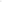 7.5  工期延误7.5. 1  因发包人原因导致工期延误(7) 因发包人原因导致工期延误的其他情形：因发包人原因不能按照监理人发出的开工通知中载明的开工日期开工。除发包人原因延期开工外，发包人造成工期延误的其他原因还包括：① 重大图纸变更影响关健线路工序施工；②施工期间如因停电、停水连续 8 小时以上或一周内间歇性停水、停电累计 8 小时 (含 8 小时) 影响正常施工的。③政府指令性停工。④在施工过程中遇 到地下障碍物、溶洞、岩石、文物或地下管线的。⑤因发包人未能及时确认变更价格或甲供材料提供延误的。⑥非承包人的责任造成的工期延误其他情形。7.5.2  因承包人原因导致工期延误双方约定经监理工程师确认，工期相应顺延的情况：  非承包人原因导致的工期延误，合同工期相应顺延。因承包人原因造成工期延误，逾期竣工违约金的计算方法为：非 7.5.1 原因，承包人不能按合同约定的时间竣工，承包人应承担违约责任。应向发包人支付误期赔偿费 (每拖延一天工期支付给发包人按合同价款扣除社会保险费、发包人材料价款、暂估专业工程、暂列金额后的  0.1‰ / 天的违约金) ，误期时间从规定竣工日期起直到全部工程或相应部分工程竣工验收各方签章日期之间的天数 (扣除发包人批准顺延的工期) 。发包人可从应向承包人支付的任何金额中扣除此项赔款费或其他方式收回此款，此赔偿款的支付并不能解除承包人应完成工程的责任或合同规定的其他责任。因承包人原因造成工期延误，逾期竣工违约金的上限：合同价扣除社会保险费、发包人材料价款、暂估专业工程、暂列金额后的 2%  。7.6  不利物质条件不利物质条件的其他情形和有关约定：  无 。7.7 异常恶劣的气候条件发包人和承包人同意以下情形视为异常恶劣的气候条件：	(1) 10 级以上持续 1 天的大风；  (2) 暴雨级以上持续 1 天的大雨；  (3) 50 年以上未发生过的持续 2 天的高温天气；  (4) 50 年以上未发生的持续 2 天的低温天气。施工场地受淹超过发包人提供设计图纸指明的设计洪水位以及因天气原因无法施工并经监理确认引起延误的情况。承包人有权要求发包人延长工期。7.9  提前竣工的奖励7.9.2 提前竣工的奖励：    无     。8.  材料与设备8.2 承包人采购材料与工程设备：除已标价工程量清单中明确的材料、工程设备外，由承包人负责材料和工程设备的采购、运输和保管。8.4 材料与工程设备的保管与使用8.4. 1 发包人供应的材料设备的保管费用的承担：   按通用条款执行  。8.6  样品8.6. 1 样品的报送与封存需要承包人报送样品的材料或工程设备，样品的种类、名称、规格、数量要求：主要材料涉 及品种、款式、颜色等方面内容的，承包人应在计划采购前按照设计 (或发包人) 要求提交准备合格的材料样品发送发包人选定。经发包人确认后方能采购，所需费用由承包人承担。承包人未经发包人确认擅自采购的，按不合格材料处理，发包人不仅有权不予计量计价，且有权要求承包人限期更换，因此导致的工期延误和损失由承包人承担。8.8  施工设备和临时设施8.8. 1  承包人提供的施工设备和临时设施除专用合同条款另有约定的其他独立承包人和监理人指示的他人提供条件外，承包人运入施 工场地的所有施工设备以及在施工场地建设的临时设施仅限于用于合同工程。承包人用于本工程 的主要机械设备清单见合同附件 5。关于修建临时设施费用承担的约定：①承包人的临时用地 (含项目部驻地等) 租用费 (含拆迁补偿) 、临时用地的环保、恢复、 临时用地的青苗补偿及地面附着物拆除等费用均由承包人负责，以上费用在投标报价中综合考虑。②承包人负责合同实施期间其合同段内临时交通道路 (含场内外连接公共交通道路) 和交通 设施的修建、维修、养护和交通管理工作，并承担一切费用。③承包人修建的临时道路和交通设施，应免费提供给发包人、监理工程师和其他合同段的承包人使用，如共同使用的路基损坏严重，发包人或监理工程师将负责通知有关承包人共同出资修复，若使用频率相差悬殊，则按比例分摊。8.8.2  发包人提供的施工设备和临时设施发包人提供的施工设备和临时设施：   无  。发包人提供的施工设备和临时设施的运行、维护、拆除、清运费用的承担人：  承包人。9.  试验与检验9.1 试验设备与试验人员9. 1.2  试验设备施工现场需要配置的试验场所：根据国家及地方有关规定和现场实际情况配置 。  施工现场需要配备的试验设备：根据国家及地方有关规定和现场实际情况配置。施工现场需要具备的其他试验条件：根据国家及地方有关规定和现场实际情况配置。9.4  现场工艺试验现场工艺试验的有关约定：   无   。9.5  检验费用根据《建设工程质量检测管理办法》  (建设部令第 141 号) 以及《广西壮族自治区建设工程 质量检测管理规定》  (桂建管〔2013〕11 号) 规定，工程质量检测业务由招标人委托有相应资质的检测机构检测。费用从招标人的项目建设经费中支出并直接支付给检测机构，不计入合同价款内。10.  变更10.1 变更的范围关于变更的范围的约定：  1.发包人因生产使用，安全需要，或设计漏项等确需变更设计时， 应书面通知承包人，并提供原设计单位出具的变更设计和技术资料，按规定办理变更工程手续并 签订补充协议，所影响的工期和造价按工程量的增减进行调整。2.非承包人原因引起工程项目缓建，中途停建，设计变更或设计错误造成的返工，发包人应采取措施，同时经有关部门审定后赔 偿承包人由此造成的停工，窝工，倒运，人员和机械的调迁，材料和构件积压等损失。如因承包 人原因造成停工、窝工、倒运、人员和机械的调迁、材料和构件积压等损失， 由承包人负责。3. 承包人不能擅自变更，否则承担全部的违约责任，工期不予顺延。10.4  变更估价10.4. 1  变更估价原则：因设计变更、相关签证及招标工程量清单错项、漏项引起工程项目、 工程量任何变化的，变更合同价款按下列方法进行：①合同中已有适用于变更工程的项，按合同中已有的综合单价确定；②合同中有类似变更工程的项 (指工程量清单项目中除主要材料不同外， 人工、机械及其他材料均相同的项) ，综合单价按已有类似的综合单价加材料价差来确定；③合同中没有适用或类似于变更工程的项，其综合单价套用广西现行消耗量定额，费率按预算价的费率构成计取，材料价按《桂林建设工程造价信息》灌阳县信息价公布价格的算数平均值计取，装修、水电材料以及材料价格缺项的根据市场询价签证确定其材料价格，最后总价乘以系数 (投标 报价/预算价) ；④不适用上述条款的项，则由发包人和承包人协商签证确定；⑤因不可抗力产生的费用由发包人及承包人双方协商分担。10.5 承包人的合理化建议监理人审查承包人合理化建议的期限：   提交合理化建议后 7 天内    。发包人审批承包人合理化建议的期限：   提交合理化建议后 7 天内    。承包人提出的合理化建议降低了合同价格或者提高了工程经济效益的奖励的方法和金额：无。10.7  暂估价暂估价材料和工程设备的明细详见已标价工程量清单《材料 (工程设备) 暂估价格及调整表》 (表 12-2) 和《专业工程暂估价表》  (表 12-3) 。10.7.1 依法必须招标的暂估价项目对于依法必须招标的暂估价项目的确认和批准采取第  2   种方式确定。第 1 种方式：对于依法必须招标的暂估价项目， 由承包人招标，对该暂估价项目的确认和批准按照以下约定执行：	( 1 ) 承包人应当根据施工进度计划，在招标工作启动前 14 天将招标方案通过监理人报送发包人审查，发包人应当在收到承包人报送的招标方案后 7 天内批准或提出修改意见。承包人应当按照经过发包人批准的招标方案开展招标工作；	( 2 ) 承包人应当根据施工进度计划，提前 14 天将招标文件通过监理人报送发包人审批，发包人应当在收到承包人报送的相关文件后 7 天内完成审批或提出修改意见；发包人有权确定招标控制价并按照法律规定参加评标；	( 3 )承包人与供应商、分包人在签订暂估价合同前，应当提前 7 天将确定的中标候选供应商或中标候选分包人的资料报送发包人，发包人应在收到资料后 3 天内与承包人共同确定中标人； 承包人应当在签订合同后 7 天内，将暂估价合同副本报送发包人留存。第 2 种方式：对于依法必须招标的暂估价项目， 由发包人和承包人共同招标确定暂估价供应商或分包人的，承包人应按照施工进度计划，在招标工作启动前 14 天通知发包人，并提交暂估价招标方案和工作分工。发包人应在收到后 7 天内确认。确定中标人后，由发包人、承包人与中标人共同签订暂估价合同。10.7.2 不属于依法必须招标的暂估价项目对于不属于依法必须招标的暂估价项目的确认和批准采取第 1 种方式确定：第 1 种方式：对于不属于依法必须招标的暂估价项目，按本项约定确认和批准：	( 1 ) 承包人应根据施工进度计划，在签订暂估价项目的采购合同前 28 天向监理人提出书面 申请。监理人应当在收到申请后 3 天内报送发包人，发包人应当在收到申请后 14 天内给予批准或提出修改意见，发包人逾期未予批准或提出修改意见的，视为该书面申请已获得同意；	( 2 )发包人认为承包人确定的供应商、分包人无法满足工程质量或合同要求的，发包人可以要求承包人重新确定暂估价项目的供应商、分包人;	( 3 ) 承包人应当在签订暂估价合同后 7 天内，将暂估价合同副本报送发包人留存。第 2 种方式：承包人按照第 10.7.1 项〔依法必须招标的暂估价项目〕约定的第 1 种方式确定暂估价项目。第 3 种方式：承包人直接实施的暂估价项目；承包人具备实施暂估价项目的资格和条件的，经发包人和承包人协商一致后，可由承包人自行实施暂估价项目。具体事项约定 无  。10.8  暂列金额合同当事人关于暂列金额使用的约定： (1) 已签订合同价中的暂列金额按照发包人的要求使用。(2) 本工程暂列金额按招标文件所列的金额。  (3) 暂列金额作为合同签订时尚未确定或者 不可预见的所需材料、服务的采购，施工中可能发生的工程变更、索赔、现场签证等费用，若发生，本费用按实结算。  (4) 发包人按照规定支付后，暂列金额如有余额归发包人。11.  价格调整11.1  市场价格波动引起的调整市场价格波动是否调整合同价格的约定：   调整   。因市场价格波动调整合同价格，采用以下第 2 种方式对合同价格进行调整：第 1 种方式：采用价格指数进行价格调整。关于各可调因子、定值和变值权重，以及基本价格指数及其来源的约定：  /   ；第 2 种方式：采用造价信息进行价格调整。	( 2 )关于基准价格的约定：主要材料价格参照《桂林市建筑工程造价信息》（灌阳县信息价以及桂林市）2023年第2期。专用合同条款①承包人在已标价工程量清单或预算书中载明的材料单价低于基准价格的：专用合同条款合同履行期间材料单价涨幅以基准价格为基础超过 5%时，或材料单价跌幅以已标价工程量清单或预算书中载明材料单价为基础超过 5 %时，其超过部分据实调整。②承包人在已标价工程量清单或预算书中载明的材料单价高于基准价格的：专用合同条款合同履行期间材料单价跌幅以基准价格为基础超过 5%时，材料单价涨幅以已标价工程量清单或预算书中载明材料单价为基础超过 5%时，其超过部分据实调整。③承包人在已标价工程量清单或预算书中载明的材料单价等于基准单价的：专用合同条款合同履行期间材料单价涨跌幅以基准单价为基础超过± 5%时，其超过部分据实调整。第 3 种方式：其他价格调整方式： /     。12.  合同价格、计量与支付12.1  合同价格形式：本项目采用单价合同形式，合同价款 (1)   方式确定。(1) 单价合同。本合同价款采用固定综合单价方式确定。综合单价包含的风险范围：除工程变更、政策性调整、《承包人提供主要材料和设备一览表》 约定的材料、设备价格变动风险以外因素。风险范围以外合同价格的调整方法：①工程变更：按 10.4. 1 变更估价原则的约定调整。②政策性调整：按自治区建设行政主管部门颁布的文件执行。③材料价格风险：按 11. 1 的约定调整。④其它：    /    。(2) 总价合同。总价包含的风险范围：    /    。风险范围以外合同价格的调整方法：    /    。(3) 其他价格方式：    /    。12.2  预付款12.2. 1  预付款的支付预付款支付比例或金额：    无   。预付款支付期限：   无  。预付款扣回的方式：    无   。12.2.2  预付款担保承包人提交预付款担保的期限：   无   。预付款担保的形式为：   无   。12.3  计量12.3. 1  计量原则工程量计算规则：《地质灾害防治工程工程量清单计价规范(试行) (T/CAGHP 065.02-2019)》、 本工程补充项目清单为准。12.3.2  计量周期关于计量周期的约定：   每月 25 日前  。12.3.3  单价合同的计量关于单价合同计量的约定：( 1)  工程量清单所列的工程量，不能作为承包人按合同履行其责任依据，实际施工中发生的工程量增加或减少并不影响承包人履行合同的责任，工程结算以完成的实际工程量为准。(2)  除另有规定外，工程师应按照合同通过计量来核实确定已完成的工程量和价款，承包人应得到该价款扣除保留金后的金额。当工程师要对已完工的工程量进行计量时，应适时地通知承包人参加。12.3.4  总价合同的计量关于总价合同计量的约定：    除工程变更外，原图纸范围内的工程量不得按实计量。进度款按支付分解表支付，按通用条款约定进行计量，但合同价款按照支付分解表进行支付。12.3.5 总价合同采用支付分解表计量支付的，是否适用第 12.3.4  项〔总价合同的计量〕约定进行计量：   无  。12.3.6  其他价格形式合同的计量其他价格形式的计量方式和程序：   无  。12.4  工程进度款支付12.4. 1  付款周期关于付款周期的约定：在保质保量完成工程后，通过县级验收后，支付合同价的 50％ 工程款；通过市级验收后，再支付合同价的 30% 工程款；市级正式下发验收意见，并经审计部门审定确认最终造价后，支付乙方工程款金额至工程审核造价的 95% 工程款；工程审核造价的 5% 工程款作为质保金于质保期(1年)满后一个月内付清，每次付款前成交方必须提供相应金额的发票。(无息) 12.4.2 进度付款申请单的编制关于进度付款申请单编制的约定：按发包人要求及财政部门规定进行编制。 12.4.4 进度款审核和支付(1) 监理人审查并报送发包人的期限：  收到相关资料后 7 天内  。发包人完成审批并签发进度款支付证书的期限：收到相关资料后 7 天内 。(2) 发包人支付进度款的期限：按财政付款程序办理相关手续  。发包人逾期支付进度款的违约金的计算方式：   /   。进度款支付方式：银行转账。13.  验收和工程试车13.1  分部分项工程验收13. 1.2 监理人不能按时进行验收时，应提前  24     小时提交书面延期要求。关于延期最长不得超过：   48  小时。13.2  竣工验收13.2.2 竣工验收程序关于竣工验收程序的约定：按通用条款，无特殊约定。发包人不按照本项约定组织竣工验收、颁发工程接收证书的违约金的计算方法：  /  。 13.2.5 移交、接收全部与部分工程承包人向发包人移交工程的期限：竣工验收后 7 天内。发包人未按本合同约定接收全部或部分工程的，违约金的计算方法为：  /  。承包人未按时移交工程的，违约金的计算方法为：每拖延一天工期支付给发包人按合同价款扣除社会保险费、发包人材料价款、暂估专业工程、暂列金额后的 0.1‰/天的违约金，违约金最高限额为合同价扣除社会保险费、发包人材料价款、暂估专业工程、暂列金额后的2%。13.3 工程试车13.3.1 试车程序工程试车内容： /  。(1) 单机无负荷试车费用由 / 承担；(2) 无负荷联动试车费用由  /   承担。13.3.3 投料试车关于投料试车相关事项的约定：  /  。13.6 竣工退场13.6.1 竣工退场承包人完成竣工退场的期限：颁发工程接收证书后 7 天内完成工程的移交。14.  竣工结算14.1  竣工结算申请承包人提交竣工结算申请单的期限：  竣工验收合格后 28 天内提交完整的结算资料交监理初审，然后交发包人审核，发包人亦可请有资质的造价咨询机构审核。承包人如未在规定时间内提供完整的工程竣工结算资料，经发包人催促后 14 天内仍未提供或没有明确答复，发包人有权根据已有资料进行审查，责任由承包人自负。竣工结算申请单应包括的内容：竣工结算由承包人提交相关结算资料,主要包括：工程结算书及工程量计算底稿各 4 份；招标文件、投标文件、中标通知书、建设质量竣工验收意见书、合同、 工程量清单、签证单及工作联系函汇报等资料各 2 份；电子文档 (含计算量底稿及结算书) 1 份。14.2  竣工结算审核发包人审批竣工付款申请单的期限：因承包人提供的结算资料不完整而需要补充或承包人不按时对账耽误时间时，审查时间应相应顺延。发包人审批竣工付款申请单的期限：从接到竣工结算报告和完整的竣工结算资料之日起 30天  。发包人完成竣工付款的期限：按财政付款程序办理相关支付手续  。关于竣工付款证书异议部分复核的方式和程序：  按通用条款执行     。14.4  最终结清14.4. 1  最终结清申请单承包人提交最终结清申请单的份数：      4 份  。承包人提交最终结算申请单的期限：  缺陷责任期终止证书签发后 14 天内向监理人提交 4 份竣工付款申请单及相关证明材料。14.4.2  最终结清证书和支付(1) 发包人完成最终结清申请单的审批并颁发最终结清证书的期限：  收到申请 28 天内。(2) 发包人完成支付的期限：  按财政付款程序办理相关支付手续   。15.  缺陷责任期与保修15.2 缺陷责任期缺陷责任期的具体期限：一个水文年(详见本合同附件 3：《工程质量保修书》)。15.3  质量保证金关于是否扣留质量保证金的约定：扣留。15.3. 1  承包人提供质量保证金的方式质量保证金采用以下第   (2)    种方式：(1) 质量保证金保函，保证金额为：    无   ；(2) 3 %的工程款；(3) 其他方式：    /    。15.3.2  质量保证金的扣留质量保证金的扣留采取以下第   (2)    种方式：(1) 在支付工程进度款时逐次扣留，在此情形下，质量保证金的计算基数不包括预付款的支付、扣回以及价格调整的金额；(2) 工程竣工结算时一次性扣留质量保证金；(3) 其他扣留方式:   无   。关于质量保证金的补充约定：本工程双方约定质保金为工程结算总造价的 5%；待取得工程竣工验收证书之日起到缺陷责任期满后，如无质量问题 14 日内付清 (无息) 。保修期内，如发生属承包人责任的质量问题，按本保修书第四条第 1 款约定。承包人在保修期内拒绝履行保修义务或 7 天不到现场维修的，发包人无需承包人同意直接委托他人修理，其费 用无需承包人同意由发包人在质量保修金中扣除。超过保修金额的部分，承包人应当在接到缴款通知书之日起 7 个工作日内付清，否则按应缴款额的 1%/日计罚。15.4 保修15.4. 1  保修责任工程保修期为：详见《工程质量保修书》  。工程保修书具体内容见合同附件 3。15.4.3  修复通知承包人收到保修通知并到达工程现场的合理时间：      24 小时内  。16.  违约16.1  发包人违约16. 1. 1 发包人违约的情形发包人违约的其他情形：                       /                       。16. 1.2  发包人违约的责任发包人违约责任的承担方式和计算方法：(1)因发包人原因未能在计划开工日期前 7 天内下达开工通知的违约责任：工期顺延。  (2) 因发包人原因未能按合同约定支付合同价款的违约责任：    中标后填写   。  (3) 发包人违反第 10. 1 款〔变更的范围〕第 (2) 项约定， 自行实施被取消的工作或转由他人实施的违约责任：    /   。(4) 发包人提供的材料、工程设备的规格、数量或质量不符合合同约定，或因发包人原因导 致交货日期延误或交货地点变更等情况的违约责任：   工期顺延  。(5) 因发包人违反合同约定造成暂停施工的违约责任：    /     。(6) 发包人无正当理由没有在约定期限内发出复工指示，导致承包人无法复工的违约责任：       /      。(7) 其他：   /   。16. 1.3  因发包人违约解除合同承包人按 16. 1. 1 项〔发包人违约的情形〕约定暂停施工满    90     天后发包人仍不纠正其违约行为并致使合同目的不能实现的，承包人有权解除合同。16.2 承包人违约16.2.1 承包人违约的情形承包人违约的其他情形：按通用条款,无特殊约定。16.2.2 承包人违约的责任承包人违约责任的承担方式和计算方法：	(1) 承包人未按本合同通用条款第 16.2.1 (2) 、  (3) 条内容完成的，承包人无条件返工处理。修复至工程质量要求并承担相关费用，并在发包人规定的时间内完成返工，否则发包人有权扣罚该分项工程 2%的工程款作为处罚。如承包人拒不整改，发包人将在付款和结算时扣除涉及未整改的相应清单项目的全部费用，承包人还须承担由此产生的相应后果。	(2) 承包人有本合同通用条款第 16.2.1 (6) 条情形的，或经监理人检验认为修复质量不合格而承包人拒绝再进行修补的，发包人将扣除承包人全部质量保修金。	(3) 承包人有本专用合同条款 3.2、3.3 条违约责任的，发包人有权扣除承包人的违约金。违约金金额均在承包人的履约保证金及计量支付款内扣除。监理人预先下发含有罚款意向的指令， 如承包人不及时采取措施纠正，则在指令下达后十五天下发罚款通知书 (不再陈述罚款理由) 。 承包人履约保证金被罚款后由发包人从最后一次计量支付时扣除相应金额补足履约保证金。承包人在合同期内，完成合同规定的全部工程，且质量合格，在本工程施工竣工验收后十五天内可申请返还全部或部分罚款，返还金额由监理人审核，发包人批准。罚款金额返还时不包括银行利息。16.2.3 因承包人违约解除合同关于承包人违约解除合同的特别约定：承包人有违反以下情况之一的，发包人有权解除合同，并没收其全部履约保证金。(1)承包人无正当理由不按开工通知的要求及时进场组织施工和不按签订协议书时商定的进度计划有效地开展施工准备，造成工期延误的；(2)承包人违反本合同通用条款第 3.5 条规定私自将合同或合同的任何部分或任何权利转让给其他人，或私自将工程或工程的一部分分包出去的；(3)未经监理人批准，承包人私自将已按投标文件承诺进入工地的工程设备、施工设备、临时工程或材料撤离工地的；(4)由于承包人原因拒绝按合同进度计划及时完成合同规定的工程，而又未采取有效措施赶上进度，造成工期严重延误的；(5)承包人否认合同有效或拒绝履行合同规定的承包人义务，或由于法律、财务等原因导致承包人无法继续履行或实质上已停止履行合同的义务的；(6)在规定时间内，承包人无法按合同规定及投标文件的承诺进场经监理工程师认可的全部人员和机械的。发包人继续使用承包人在施工现场的材料、设备、临时工程、承包人文件和由承包人或以其名义编制的其他文件的费用承担方式：双方另行协商。17.  不可抗力17.1  不可抗力的确认除通用合同条款约定的不可抗力事件之外，视为不可抗力的其他情形：    不可抗力包括因战争、恐怖主义、动乱、空中飞行物体坠落或其他非发包人、承包人责任造成的爆炸、停工、火灾，以及：1 、当地气象部门规定的情形；2 、当地地震部门规定的情形；3 、当地卫生部门规定的情形； 4 、提供政府相关部门对不可抗力的证明材料。17.4  因不可抗力解除合同合同解除后，发包人应在商定或确定发包人应支付款项后  28     天内完成款项的支付。18.  保险18.1  工程保险关于工程保险的特别约定：  承包人应投保建筑工程一切险并承担相关费用。18.3  其他保险关于其他保险的约定：  承包人须根据市建协字[2009]3 号文须缴纳建筑意外伤害保险费。承包人是否应为其施工设备等办理财产保险：   由承包人自行办理并承担相关费用。18.7  通知义务关于变更保险合同时的通知义务的约定：  按通用条款，无特殊约定   。20.  争议解决20.3  争议评审合同当事人是否同意将工程争议提交争议评审小组决定：      /        。20.3. 1  争议评审小组的确定争议评审小组成员的确定：        /      。选定争议评审员的期限：      /      。争议评审小组成员的报酬承担方式：        /      。其他事项的约定：   无   。20.3.2  争议评审小组的决定合同当事人关于本项的约定：    无    。20.4 仲裁或诉讼因合同及合同有关事项发生的争议，按下列第   (2)     种方式解决：(1) 向     桂林市         仲裁委员会申请仲裁；(2) 向   有管辖权的    人民法院起诉。附件协议书附件：附件 1：承包人承揽工程项目一览表专用合同条款附件：附件 2：发包人供应材料设备一览表附件 3：工程质量保修书附件 4：主要建设工程文件目录附件 5：承包人用于本工程施工的机械设备表附件 6：承包人主要施工管理人员表附件 7：分包人主要施工管理人员表附件 8：履约担保格式 (独立履约保函/非独立履约保函 )附件 9：预付款担保格式 (独立预付款保函/非独立预付款保函 )附件 10：支付担保格式 (独立支付保函/非独立支付保函 )附件 11：暂估价一览表附件 1：承包人承揽工程项目一览表附件 2：发包人供应材料设备一览表附件 3：工程质量保修书发包人 (全称)  ：                                                          承包人 (全称)  ：                                                          发包人和承包人根据《中华人民共和国建筑法》和《建设工程质量管理条例》，经协商一致就 ( 工程全称 ) 签订工程质量保修书。一、工程质量保修范围和内容承包人在质量保修期内，按照有关法律规定和合同约定，承担工程质量保修责任。质量保修范围包括主要建设内容包括施工图和工程量清单范围内工程，以及双方约定的其他项目。具 体保修的内容，双方约定如下：本工程所有施工内容。二、质量保修期根据《建设工程质量管理条例》及有关规定，工程的质量保修期如下：1、本工程保修期为  一个水文 年。2、其他项目保修期限约定如下：质量保修规范如国家有新规定，则按新规定执行。 质量保修期自工程竣工验收合格之日起计算。三、缺陷责任期工程缺陷责任期为 一个水文年，缺陷责任期自工程实际竣工之日起计算。单位工程先于全部工程进行验收，单位工程缺陷责任期自单位工程验收合格之日起算。缺陷责任期终止后，发包人应退还剩余的质量保证金。四、质量保修责任1．属于保修范围、内容的项目，承包人应当在接到保修通知之日起 7 天内派人保修。承包人不在约定期限内派人保修的，发包人可以委托他人修理。2．发生紧急事故需抢修的，承包人在接到事故通知后，应当立即到达事故现场抢修。3．对于涉及结构安全的质量问题，应当按照《建设工程质量管理条例》 的规定，立即向当地建设行政主管部门和有关部门报告，采取安全防范措施，并由原设计人或者具有相应资质等级的设计人提出保修方案，承包人实施保修。4．质量保修完成后， 由发包人组织验收。五、保修费用保修费用由造成质量缺陷的责任方承担。六、双方约定的其他工程质量保修事项：1、承包人未按照法律法规有关规定和合同约定履行质量保修义务的，发包人有权从质量保证金中扣留用于质量保修的各项支出。2、质量保修金比例：工程结算价的5%。工程质量保修书由发包人、承包人在工程竣工验收前共同签署，作为施工合同附件，其有效期限至保修期满。发包人(公章)：                           地   址：                                     法定代表人(签字)：                    委托代理人(签字)：                    电   话：                                     传   真：                                     开户银行：                                 账   号：                                     邮政编码：                               承包人(公章)：                            地   址：                                      法定代表人(签字)：                     委托代理人(签字)：                     电   话：                                      传   真：                                      开户银行：                                   账   号：                                      邮政编码：                                   附件 4：主要建设工程文件目录附件 5：承包人用于本工程施工的机械设备表附件 6：承包人主要施工管理人员表附件 7：分包人主要施工管理人员表附件 8：履约保函示范文本(独立保函)编号：            申请人：                       地址：                                         受益人：                开立人：                  地址：                                          	(受益人名称) ：鉴于         (以下简称“受益人”) 与          (以下简称“申请人”) 于   年   月   日就 工程 (以下简称“本工程”) 施工和有关事项协商一致共同签订《        》 (以下简称“基础合同”) ， 我方 (即“开立人”) 根据基础合同了解到申请人为基础合同项下之承包人，受益人为基础合同项下之发 包人，基于申请人的请求，我方同意就申请人履行与贵方签订的基础合同项下的义务，向贵方提供不可撤 销、不可转让的见索即付独立保函 (以下简称“本保函”) 。一、本保函担保范围：承包人未按照基础合同的约定履行义务，应当向贵方承担的违约责任和赔偿因 此造成的损失、利息、律师费、诉讼费用等实现债权的费用。二、本保函担保金额最高不超过人民币 (大写)           元 (¥       ) 。三、本保函有效期自开立之日起至基础合同约定的缺陷责任期后            日止，最迟不超过    年    月      日。四、我方承诺，在收到受益人发来的书面付款通知后的      日内无条件支付，前述书面付款通知即为付款要求之单据，且应满足以下要求：(1) 付款通知到达的日期在本保函的有效期内；(2) 载明要求支付的金额；(3) 载明申请人违反合同义务的条款和内容；(4) 声明不存在合同文件约定或我国法律规定免除申请人或开立人支付责任的情形；(5) 付款通知应在本保函有效期内到达的地址是：               。受益人发出的书面付款通知应由其为鉴明受益人法定代表人(负责人)或授权代理人签字并加盖公章。五、本保函项下的权利不得转让，不得设定担保。贵方未经我方书面同意转 让本保函或其项下任何 权利，对我方不发生法律效力。六、与本保函有关的基础合同不成立、不生效、无效、被撤销、被解除，不影响本保函的独立有效。七、贵方应在本保函到期后的七日内将本保函正本退回我方注销，但是不论贵方是否按此要求将本保 函正本退回我方，我方在本保函项下的义务和责任均在保函有效期到期后自动消灭。八、本保函适用的法律为中华人民共和国法律，争议裁判管辖地为中华人民共和国     。九、本保函自我方法定代表人或授权代表签字并加盖公章之日起生效。开 立 人：                                    （公章）法定代表人 (或授权代表) ：                   （签字） 地    址：                                             邮政编码：                                              电    话：                                              传    真：                                             开立时间：       年      月履约保函示范文本(非独立保函)编号：              承包人： 地址：担保权人/发包人：地址： 保证人：地址：	(发包人名称) ：鉴于         (以下简称“发包人”) 与          (以下简称“承包人”) 于   年   月   日就 工程 (以下简称“本工程”) 施工和有关事项协商一致共同签订《        》 (以下简称“主合同”) ， 我方即保证人基于承包人的请求，同意就承包人履行与贵方签订的主合同项下的义务，向贵方提供如下保 证担保 (以下简称“本保证担保”) 。一、保证担保的范围及保证担保金额1.保证担保范围：承包人未按照主合同的约定履行义务，应当向贵方承担的违约责任和赔偿因此造成 的损失、利息、律师费、诉讼费用等实现债权的费用。2.保证担保金额最高不超过人民币 (大写)           元 (¥       ) 。二、保证担保的方式及保证期间1.保证担保方式：连带责任保证。2.保证期间：自出具之日起至主合同约定的缺陷责任期后    日止，最迟不超过     年    月    日。三、承担保证担保责任的形式我方按照贵方的要求以下列方式之一承担保证担保责任：1.向承包人资金、设备或者技术援助，使其能继续履行合同义务；2.直接接管该项工程或者委托经贵方同意的其他承包商，继续履行合同义务；3.在保证担保金额最高限额内，按照合同约定，向贵方承担违约责任和赔偿因此造成的损失，以及利 息和律师费、诉讼费用等实现债权的费用。四、代偿的安排1.贵方要求我方承担保证责任的，应向我方发出书面索赔通知及承包人未履行主合同约定义务的证明材料。索赔通知应写明要求索赔的金额，支付款项应到达的帐号，并附有说明承包人违反主合同造成贵方 损失情况的证明材料。2.贵方以工程质量不符合主合同约定标准为由，向我方提出违约索赔的，还需同时提供符合相应条件要求的工程质量检测部门出具的质量说明材料。3.我方收到贵方的书面索赔通知及相应证明材料后，在      工作日内进行核定后按照本保函的承诺承担保证责任。五、保证担保责任的解除1.保证期间届满贵方未向我方书面主张保证责任的， 自保证期间届满次日起，我方解除保证责任。2.我方按照本保证担保向贵方履行了保证担保责任后，自我方向贵方支付的金额达到最高保证担保金额之日起，保证担保责任解除。3.按照法律法规的规定应解除我方保证担保责任的其它情形的，我方在本保证担保项下的保证担保责任亦解除。4.我方解除保证责任后，贵方应按上述约定， 自我方保证担保责任解除之日起七日内，将本保证担保原件返还我方。但是不论贵方是否按此要求将本保证担保原件退回我方，我方在本保证担保项下的义务和责任均自保证担保责任解除之日自动消灭。六、免责条款1.因贵方原因致使承包人未按照主合同约定履行义务的，我方不承担保证担保责任。2.依照法律规定或贵方与发包人的另行约定，免除承包人部分或全部义务的，我方亦免除其相应的保证担保责任。3.因不可抗力造成承包人未按照主合同约定履行义务的，我方不承担保证担保责任。七、其他1.本保证担保项下的权利不得转让，不得设定担保。贵方未经我方书面同意转让本保证担保或其项下 任何权利，对我方不发生法律效力。2.本保证担保适用的法律为中华人民共和国法律，争议裁判管辖地为中华人民共和国       。3.本保证担保自我方法定代表人或授权代表签字并加盖公章之日起生效保 证 人：                                      (公章)法定代表人 (或授权代表) ：                      （签字）地    址：邮政编码：                                   电   话 ：                             传   真 ：                        时   间 ：       年      月        日附件 9 ：预付款保函示范文本(独立保函)编号：            申请人：地址：受益人：地址：开立人：地址：	(受益人名称) ：鉴于         (以下简称“受益人”) 与          (以下简称“申请人”) 于   年   月   日就 工程 (以下简称“本工程”) 施工和有关事项协商一致共同签订《        》 (以下简称“基础合同”) ， 我方 (即“开立人”) 根据主合同了解到申请人为主合同项下之承包人，受益人为主合同项下之发包人， 基于申请人的请求，我方同意就申请人按照合同约定正确和合理地为合同目的使用预付款，向贵方提供不可撤销、不可转让的见索即付独立保函 (以下简称“本保函”) 。一、本保函担保范围：申请人未按照合同约定正确和合理地为合同目的使用预付款，应当向贵方承担的违约责任和赔偿因此造成的损失、利息、律师费、诉讼费用等实现债权的费用。二、本保函担保金额最高不超过人民币 (大写)                  元 (¥            ) 。三、本保函有效期自开立之日起至发包人全额扣回预付款后    日止，最迟不超过      年    月     日。四、我方承诺，在收到受益人发来的书面付款通知后的      日内无条件支付，前述书面付款通知即为付款要求之单据，且应满足以下要求：(1) 付款通知到达的日期在本保函的有效期内；(2) 载明要求支付的金额；(3) 载明申请人违反合同义务的条款和内容；(4) 声明不存在合同文件约定或我国法律规定免除申请人或开立人支付责任的情形；(5) 付款通知应在本保函有效期内到达的地址是：                              。受益人发出的书面付款通知应由其为鉴明受益人法定代表人(负责人)或授权代理人签字并加盖公章。五、本保函项下的权利不得转让，不得设定担保。贵方未经我方书面同意转 让本保函或其项下任何 权利，对我方不发生法律效力。六、与本保函有关的基础合同不成立、不生效、无效、被撤销、被解除，不影响本保函的独立有效。七、贵方应在本保函到期后的七日内将本保函正本退回我方注销，但是不论贵方是否按此要求将本保 函正本退回我方，我方在本保函项下的义务和责任均在保函有效期到期后自动消灭。八、本保函适用的法律为中华人民共和国法律，争议裁判管辖地为中华人民共和国     。九、本保函自我方法定代表人或授权代表签字并加盖公章之日起生效。(公章)(签字)传    真：开立时间：       年      月        日预付款保函示范文本(非独立保函)编号：           担保权人/发包人：地址：承包人：地址：保证人：地址：	(发包人名称) ：鉴于         (以下简称“发包人”) 与          (以下简称“承包人”) 于   年   月   日就 工程 (以下简称“本工程”) 施工和有关事项协商一致共同签订《        》 (以下简称“主合同”) ， 我方即保证人基于承包人的请求，同意就承包人按照合同约定正确和合理地为合同目的使用预付款，不将 预付款挪作他用，向贵方提供如下保证担保 (以下简称“本保证担保”) 。一、保证担保的范围及保证担保金额1.保证担保范围：申请人未按照合同约定正确和合理地为合同目的使用预付款，应当向贵方承担的违 约责任和赔偿因此造成的损失、利息、律师费、诉讼费用等实现债权的费用。2.保证担保金额最高不超过人民币 (大写)           元 (¥       ) 。二、保证担保的方式及保证期间1.保证担保方式：连带责任保证。2.保证期间： 自出具之日起至发包人全额扣回预付款后    日止，最迟不超过    年     月    日。三、承担保证担保责任的形式发生应承担保证责任情形的，我方在保证金额内向贵方支付，并赔偿因此给贵方造成的损失，以及利 息和律师费、诉讼费用等实现债权的费用。四、代偿的安排1.贵方要求我方承担保证责任的，应向我方发出书面索赔通知及承包人未履行主合同约定义务的证明材料。索赔通知应写明要求索赔的金额，支付款项应到达的帐号，并附有说明承包人违反主合同造成贵方损失情况的证明材料。2.我方收到贵方的书面索赔通知及相应证明材料后，在       工作日内进行核定后按照本保函的承诺承担保证责任。五、保证担保责任的解除1.保证期间届满贵方未向我方书面主张保证责任的， 自保证期间届满次日起，我方解除保证责任。2.我方按照本保证担保向贵方履行了保证担保责任后，自我方向贵方支付的金额达到最高保证担保金额之日起，保证担保责任解除。3.按照法律法规的规定应解除我方保证担保责任的其它情形的，我方在本保证担保项下的保证担保责任亦解除。4.我方解除保证责任后，贵方应按上述约定， 自我方保证担保责任解除之日起七日内，将本保证担保原件返还我方。但是不论贵方是否按此要求将本保证担保原件退回我方，我方在本保证担保项下的义务和责任均自保证担保责任解除之日自动消灭。六、免责条款1.因贵方原因致使发生应承担保证责任情形的，我方不承担保证担保责任。2.依照法律规定或贵方与承包人的另行约定，免除承包人部分或全部义务的，我方亦免除其相应的保证担保责任。3.因不可抗力造成发生应承担保证责任情形的，我方不承担保证担保责任。七、其他1.本保证担保项下的权利不得转让，不得设定担保。贵方未经我方书面同意转让本保证担保或其项下任何权利，对我方不发生法律效力。2.本保证担保适用的法律为中华人民共和国法律，争议裁判管辖地为中华人民共和国   。3.本保证担保自我方法定代表人或授权代表签字并加盖公章之日起生效。保 证 人：法定代表人 (或授权代表) ：地    址：邮政编码：电    话：传    真：时    间 ：       年      月(公章)(签字)附件 10:支付保函示范文本(独立保函)编号：申请人：地址：受益人：地址：开立人：地址：	(受益人名称) ：鉴于         (以下简称“受益人”) 与          (以下简称“申请人”) 于   年   月   日就 工程 (以下简称“本工程”) 施工和有关事项协商一致共同签订《        》 (以下简称基础合同”) ，我方 (即“开立人”) 根据基础合同了解到申请人为基础合同项下之发包人，受益人为基础合同项下之承包人，基于申请人的请求，我方同意就申请人履行与贵方签订的基础合同项下的工程款 (指基础合同约定 的除工程质量保修金以外的工程款) 付款义务，向贵方提供不可撤销、不可转让的见索即付独立保函 (以 下简称“本保函”) 。一、本保函担保范围：申请人未履行基础合同约定的工程款支付义务，应当向贵方承担的违约责任和赔偿因此造成的损失、利息、律师费、诉讼费用等实现债权的费用。二、本保函担保金额最高不超过人民币 (大写)                      元 (¥            ) 。三、本保函有效期自开立之日起至基础合同约定的除工程质量保修金以外的全部工程结算款项支付之日后      日止，最迟不超过           年       月      日。四、我方承诺，在收到受益人发来的书面付款通知后的      日内无条件支付，前述书面付款通知即为付款要求之单据，且应满足以下要求：(1) 付款通知到达的日期在本保函的有效期内；(2) 载明要求支付的金额；(3) 载明申请人违反合同义务的条款和内容；(4) 声明不存在合同文件约定或我国法律规定免除申请人或开立人支付责任的情形；(5) 付款通知应在本保函有效期内到达的地址是：                                       。受益人发出的书面付款通知应由其为鉴明受益人法定代表人(负责人)或授权代理人签字并加盖公章。五、本保函项下的权利不得转让，不得设定担保。贵方未经我方书面同意转 让本保函或其项下任何 权利，对我方不发生法律效力。六、与本保函有关的基础合同不成立、不生效、无效、被撤销、被解除，不影响本保函的独立有效。七、贵方应在本保函到期后的七日内将本保函正本退回我方注销，但是不论贵方是否按此要求将本保 函正本退回我方，我方在本保函项下的义务和责任均在保函有效期到期后自动消灭。八、本保函适用的法律为中华人民共和国法律，争议裁判管辖地为中华人民共和国          。九、本保函自我方法定代表人或授权代表签字并加盖公章之日起生效。(公章)(签字)邮政编码：电    话：传    真：开立时间：       年      月        日支付保函示范文本(非独立保函)编号：      发包人：地址：担保权人/承包人：地址：保证人：地址：	(承包人名称) ：鉴于         (以下简称“发包人”) 与          (以下简称“承包人”) 于   年   月   日就 工程 (以下简称“本工程”) 施工和有关事项协商一致共同签订《        》 (以下简称“主合同”) ， 我方即保证人基于发包人的请求，同意就发包人履行与贵方签订的主合同项下的工程款 (指主合同约定的除工程质量保修金以外的全部工程结算款项) 付款义务，向贵方提供如下保证担保 (以下简称“本保证担 保”) 。一、保证担保的范围及保证担保金额1.保证担保范围：申请人未履行主合同约定的工程款支付义务，应当向贵方承担的违约责任和赔偿因此造成的损失、利息、律师费、诉讼费用等实现债权的费用。2.保证担保金额最高不超过人民币 (大写)           元 (¥       ) 。二、保证担保的方式及保证期间1.保证担保方式：连带责任保证。2.保证期间： 自出具之日起至主合同约定的除工程质量保修金以外的工程款支付之日后     日止，最迟不超过         年     月      日。三、承担保证担保责任的形式发包人未按合同约定向贵方支付主合同项下工程款的，由我方在保证金额内代为支付，并赔偿因此给贵方造成的损失， 以及利息和律师费、诉讼费用等实现债权的费用。四、代偿的安排1.贵方要求我方承担保证责任的，应向我方发出书面索赔通知及发包人未支付主合同约定工程款的证明材料。索赔通知应写明要求索赔的金额，支付款项应到达的帐号。2.在出现贵方与发包人因工程质量发生争议，发包人拒绝向贵方支付工程款的情形时，贵方要求我方履行保证责任代为支付的，还需提供项目总监理工程师、监理单位或符合相应条件要求的工程质量检测机构出具的质量说明材料。3.我方收到贵方的书面索赔通知及相应证明材料后，在      工作日内进行核定后按照本保函的承诺承担保证责任。五、保证担保责任的解除1.保证期间届满贵方未向我方书面主张保证责任的，自保证期间届满次日起，我方解除保证责任。2.我方按照本保证担保向贵方履行了保证担保责任后，自我方向贵方支付的金额达到最高保证担保金额之日起，保证担保责任解除。3.按照法律法规的规定应解除我方保证担保责任的其它情形的，我方在本保证担保项下的保证担保责任亦解除。4.我方解除保证责任后，贵方应按上述约定， 自我方保证担保责任解除之日起七日内，将本保证担保原件返还我方。但是不论贵方是否按此要求将本保证担保原件退回我方，我方在本保证担保项下的义务和责任均自保证担保责任解除之日自动消灭。六、免责条款1.因贵方原因致使发包人未履行主合同项下工程款付款义务的，我方不承担保证担保责任。2.依照法律规定或贵方与发包人的另行约定，免除发包人部分或全部义务的，我方亦免除其相应的保证担保责任。3.因不可抗力造成发包人未履行主合同项下工程款付款义务的，我方不承担保证担保责任。七、其他1.本保证担保项下的权利不得转让，不得设定担保。贵方未经我方书面同意转让本保证担保或其项下任何权利，对我方不发生法律效力。2.本保证担保适用的法律为中华人民共和国法律，争议裁判管辖地为中华人民共和国      。 3.本保证担保自我方法定代表人或授权代表签字并加盖公章之日起生效。保 证 人：                                （公章）法定代表人 (或授权代表) ：                    （签字）地    址：邮政编码：电    话：传    真：时    间 ：       年      月        日附件 11：11- 1 ：材料暂估价表11-2 ：工程设备暂估价表11-3：专业工程暂估价表第五章 工程量清单1  工程概况说明该项目名称为灌阳县灌阳镇仁合村委蒋家屯泥石流地质灾害防治工程，工程地点位于灌阳县灌阳镇仁合村委蒋家屯。地质灾害类型为泥石流地质灾害，直接威胁  1112 人的生命安全及  4280 万元财产安全。工程主要建设项目为：柔性栏栅网、排导槽、梳齿坝、桩林、钢筋混凝土盖板、谷坊、临时施工便道工程等。2  招标控制价编制说明2. 1  招标控制价编制依据：（1）《灌阳县灌阳镇仁合村委蒋家屯泥石流地质灾害防治工程施工图设计》； （2）《广西壮族自治区财政厅广西壮族自治区自然资源厅关于印发广西地质灾害防治工程预算定额标准的通知》（桂财资环[2020]6 号）； （3）《广西壮族自治区地质灾害防治工程预算标准编制规定》（桂财资环〔2020〕号附件 1）； （4）《广西壮族自治区地质灾害防治工程预算定额》（桂财资环〔2020〕号附件 2）； （5）《广西壮族自治区地质灾害防治工程施工机械台时费定额及混凝土、砂浆配合比基价》（桂财资环〔2020〕号附件 3）； （6）《关于调整广西水利水电建设工程定额人工预算单价的通知》(桂水基[2016]1 号)； （7）主要材料价格参照《桂林市建筑工程造价信息》（灌阳县信息价以及桂林市）2023年第2期，没有的采用桂林市信息价及市场询价； （8）《关于印发降低社会保险费率实施方案的通知》（桂人社【2019】9 号）。3、编制方法及费用预算(1）人工预算单价，主要材料预算依据，施工用的电、风、水、砂石料等基础单价的计算依据①人工费单价按桂水基[2016]1号，关于调整广西水利水电建设工程定额人工预算单价的通知，人工预算单价标准，基价3.46，预算价7.46。②施工用的电、风、水等基础单价的计算依据本项目采用电单价0.67元/kw.h，风单价0.15元/m3,水单2.73元/m3。(2）费用取费标准及依据按桂财资环[2020]6号定额标准计取。3  编制中其他应说明的问题（1）审核工程量暂按施工图设计中工程量考虑，结算以实际完成量调整。第二卷第六章 图  纸(自行下载电子版)第三卷第七章 技术标准和要求本工程技术规范采用自然资源部门现行工程施工规范、验评标准及强制性标准条文及有关的标准技术 规范。第四卷第八章 投标文件格式	(项目名称) 施工招标投  标  文  件项目编号：                    投标内容：            资格审查部分           投标人：                                 (盖单位 CA 签章)	年         月         日目    录(应附有页码)1、法定代表人身份证明原件及身份证扫描件 (法定代表人签署投标文件时提供) 或投标文件 签署授权委托书原件 (附法定代表人身份证明、授权委托人身份证及社保部门出具投标人为 其缴纳的 2023 年5月至 2023 年7月养老保险缴纳证明等材料的扫描件)  (委托代理人签署 投标文件时提供)投标文件签署授权委托书 (格式)本授权委托书声明：我        (姓名) 系           (投标人名称) 的法定代表人，现授权委托 	(单位名称)       的     (姓名) 为我公司签署本工程的投标文件的法定代表人授权委托代理人，我承 认代理人全权代表我所签署的本工程的投标文件的内容。代理人无转委托权，特此委托。授权委托代理人：            性别 ：              年龄：_______ 身份证号码：                      职务：                  投标人：                                         (盖单位 CA 签章)  法定代表人：                              (签字或盖个人 CA 签章)  授权委托日期：                年     月     日附：法定代表人身份证明、授权委托人身份证及社保部门出具投标人为其缴纳的 2023 年5月至 2023 年7月养老保险缴纳证明扫描件 (属于事业单位编制以及下设机构不用缴纳社保或者统一由上级部门或当地财 政部门缴纳社保的，提供上一级缴纳社保证明或者是提供相关文件说明。如为退休返聘人员，提供其退休 证及返聘合同原件扫描件) ，以上扫描件均须加盖投标人单位 CA 签章。法定代表人身份证明投 标 人 ：                                                            单位性质：                                                            地    址 ：                                                            成立时间：                   年              月               日经营期限：                                                            姓    名 ：                            性年    龄 ：                            职别：                     务：                     系                                                    (投标人名称) 的法定代表人。 特此证明。投标人：                             (盖单位 CA 签章) 	年        月         日附：法定代表人身份证扫描件， 以上扫描件均须加盖投标人单位 CA 签章。2、投标人基本情况表备注：附有效的企业法人营业执照副本、企业资质证书副本和安全生产许可证副本等扫描件。以上扫描件 均须加盖投标人单位 CA 签章。3、建设工程项目管理承诺书致       (招标人名称)      ：作为参与        (工程名称) 项目的投标方，根据国家、 自治区及桂林市相关文件规定，我方在此 向招标人承诺：1、一旦中标，我方保证按照政府相关部门的规定，在发出中标通知书之日起 7 个工作日内足额将农 民工工资保障金转入农民工工资保障金专用账户。一旦我方所承包的该项目中出现拖欠农民工和工人工资 情况，由建设行政主管部门或财政部门从我方农民工工资保障金中先予划支。我方在中标后如不按时、足 额存入农民工工资保障金的，将被取消中标资格。2、一旦中标，我方保证在施工过程中，严格执行桂建质安[2006]22 号文《广西壮族自治区建筑工程 安全防护、文明施工措施费及使用管理细则》的有关规定，确保建设工程各项安全防护、文明施工措施落 实到位。如我方在该项目的承包中出现未按桂建质安[2006]22 号文附件一规定执行的情形，我方愿意按照 相关规定接受建设单位及有关主管部门的处罚。3、一旦中标，我方保证在施工过程中，严格执行散装水泥和预拌混凝土管理的有关规定，确保建设 工程按规定使用散装水泥和预拌混凝土。如我方在该项目的承包中出现未按规定执行的情形，我方愿意按 照相关规定接受建设单位及有关主管部门的处罚。投标人： (投标人名称)              (盖单位 CA 签章)法定代表人或授权代理人：           (签字或盖个人 CA 签章)  日期：           年         月        日桂建质安[2006]22 号文附件一广西壮族自治区建筑工程安全防护、文明施工措施项目清单内容注：本表所列建筑工程安全防护、文明施工措施项目，是依据现行法律法规及标准规范确定的。如法律法规和标准规范修订，本表所列项目应按照修订后的法律法规和标准规范进行调整。4、近三年财务状况表(附经会计师事务所或审计机构审计的财务会计报表，包括资产负债表、 现金流量表、利润表的复印件。具体年份要求见第二章“投标人须知”的规定。)  (必须提 供) ；5、项目管理机构组成表注：项目管理机构人员配备最低要求：7、主要人员简历表其中，项目经理应附身份证、注册建造师执业资格证书、安全生产考核合格证书 (B 类) 、职称证书 (如 有) 、社保部门出具投标人为其缴纳的 2023 年 5 月至 2023 年7 月养老保险缴纳证明扫描件 (属于事业单位编制以及下设机构不用缴纳社保或者统一由上级部门或当地财政部门缴纳社保的，提供上一级缴纳社保证明或者是提供相关文件说明。如为退休返聘人员，提供其退休证及返聘合同原件扫描件) ；项目技术负责人应附身份证、职称证、社保部门出具投标人为其缴纳的 2023 年5 月至 2023年7月养老保险缴纳证明扫描件(属于事业单位编制以及下设机构不用缴纳社保或者统一由上级部门或当地财政部门缴纳社保的，提供上一级缴纳社保证明或者是提供相关文件说明。如为退休返聘人员，提供其退休证及返聘合同原件扫描件) ；专职安全生产管理人员应附身份证、专职安全员安全生产考核合格证书 (C 类) 、职称证书 (如 有) 、社保部门出具投标人为其缴纳的 2023 年5月至 2023年 7 月养老保险缴纳证明扫描件 (属于事业单位编制以及下设机构不用缴纳社保或者统一由上级部门或当地财政部门缴纳社保的，提供上一级缴纳社保 证明或者是提供相关文件说明。如为退休返聘人员，提供其退休证及返聘合同原件扫描件) ；其他主要人员应附执业证或上岗证书、职称证书 (如有) 、社保部门出具投标人为其缴纳的 2023 年5月至 2023 年7月养老保险缴纳证明扫描件 (属于事业单位编制以及下设机构不用缴纳社保或者统一由上级部门或当地财政部门缴纳社保的，提供上一级缴纳社保证明或者是提供相关文件说明。如为退休返聘人员，提供其退休证及返聘合同原件扫描件) 。8、投标人参加政府采购活动前 3 年内在经营活动中没有重大违法记录及有关信用信息的书面声明 (必须提供) ；附件：                               声   明 (格式)致：广西宏泰工程信息咨询有限公司我 (公司) 郑重声明，在参加本项目政府采购活动前 3 年内在经营活动中没有重大违法记录 (重大违法记录是指供应商因违法经营受到刑事处罚或者责令停产停业、吊销许可证或者执照、较大数额罚款等行 政处罚) ，未被列入失信被执行人、重大税收违法失信主体、政府采购严重违法失信行为记录名单，完全符合《中华人民共和国政府采购法》第二十二条规定的供应商资格条件，我方对此声明负全部法律责任。投标人 (盖单位 CA 签章) ：                                            日          期 ：                                                       9.投标人前期服务情况声明函 (必须提供) ；附件：                         声   明 (格式)致：广西宏泰工程信息咨询有限公司我 (公司) 郑重声明，在参加本项目政府采购活动前不属于为本采购项目提供整体设计、规范编制或者项目管理、监理、检测等服务的供应商。投标人 (盖单位 CA 签章) ：                                            日          期 ：                                                       10、农民工工资保证金承诺书按桂劳社发[2009]50 号文件规定承诺11、工程渣土清运承诺书按照桂林市建设工程招标站市建招字[2011]02 号的规定承诺；12、其他材料①诚信声明声明企业：                          地址：声明人：                            职务：声明人：                            职务：本公司就参加                                        工程项目投标工作，作出郑重声明：1、    投标材料是真实的，对招标要求是清楚的。作为正式投标人，我公司保证不与其他单位围标、串标，不出让投标资格，不向招标人或评标委员会成员行贿。2、    我单位无因安全事故、质量事故、投标违规等有不良记录被政府有关部门处罚仍在受罚期内；3、    我单位无被有关部门责令停业、企业财产被查封、冻结或者处于破产状态的情形存在；4、    我单位没有参加本项目的设计、前期招标及监理等工作；5、    我单位无拖欠民工工资记录且未结案的情形存在。若违反上述规定一旦查实，本人和本公司愿意接受公开通报，并愿意承担由此带来的法律后果。 特此声明！声明人 (法定代表人) 签字或个人 CA 签章：声明人 (项目经理) 签字或个人 CA 签章：投标单位：  (盖单位 CA 签章)年  月  日②项目经理无在建工程的承诺书 (格式自拟)	(项目名称) 施工招标投  标  文  件项目编号：                    投标内容：            商务标部分          投标人：                                 (盖单位 CA 签章)	年         月         日一、投标函及投标函附录( 一) 投标函根据你方项目编号为   (项目编号)    的   (工程项目名称)    工程招标文件，遵照《中华人民共和国招标投标法》等有关规定，经踏勘项目现场和研究上述招标文件的投标须知、合同条款、图纸、工程建设标准和工程量清单及其他有关文件后，我方愿意以工程总造价人民币 (大写)          元 (￥      元)，并按上述图纸、合同条款、工程建设标准和工程量清单 (如有时) 的条件要求承包上述工 程的施工、竣工，并承担任何质量缺陷保修责任。我方保证工程质量达到                   标准。2、我方已详细审核全部招标文件，包括修改文件 (如有时) 及有关附件。3、我方承认投标函附录是我方投标函的组成部分。4、一旦我方中标，我方保证按合同书中规定的工期  (工期)    完成并移交全部工程。5、如果我方中标，我方将按照文件规定提交履约保证金作为履约担保。6、我方同意所提交的投标文件在招标文件的投标须知中第 3.3.1 条规定的投标有效期内有效，在此 期间内如果中标，我方将受此约束。7、除非另外达成协议并生效，你方的中标通知书和本投标文件将成为约束双方的合同文件的组成部分。项目经理：          ；技术负责人：        ；施工员：        ；安全员：        ；           质检员：           ； 材料员：          ；造价员：            。投 标 人：                          (盖单位 CA 签章) 单位地址：                                  法定代表人或其委托代理人：       (签字或盖个人 CA 签章)  邮政编码：         电话：        传真：      开户银行名称：                              开户银行账号：                              开户银行地址：                              开户银行电话：                              日期：           年        月         日(二) 投标函附录工程名称：                  (项目名称)投标人 (盖单位 CA 签章) ：法人代表或委托代理人 (签字或盖个人 CA 签章) ：日期：       年      月      日二、投标响应表(对招标文件有关工期、投标有效期、质量要求、技术标准和要求、招标范围等实质性内容作出响应,格式自行拟定) 。工程名称：建设规模：三、投标报价汇总表币种：人民币投标人 (盖单位 CA 签章) ：法人代表或委托代理人 (签字或盖个人 CA 签章) ：日期：       年      月      日四、已标价工程量清单1、说明： 已标价工程量清单按第五章“工程量清单”中的相关清单表格式填写。构成合同文件的已标价工程量清单包括第五章“工程量清单”有关工程量清单、投标报价以及其他说明的内容。五、其他资料①中小企业声明函 (如投标人为中小微型企业的，格式见附件，投标人对出具 的声明函真实性负责，中标结果将同时公告企业《中小企业声明函》，接受社 会监督)  (如有，请提供) ；附件中小企业声明函本公司 (联合体) 郑重声明，根据《政府采购促进中小企业发展管理办法》  (财库﹝ 2020 ﹞ 46 号) 的规定，本公司 (联合体) 参加 ( 单位名称) 的 ( 项目名称) 采购活动， 工程的施工单位全部为符合政策要求的中小企业 。相关企业 (含联合体中的中小企业、 签订分包意向协议的中小企业) 的具体情况如下：1. (标的名称)   ，属于 (建筑业) ；  承建 (承接) 企业为 ( 企业名称) ，从业人 员   人，营业收入为    万元，资产总额为     万元，属于 (  中型企业、  小型企业、微型企业)……以上企业，不属于大企业的分支机构，不存在控股股东为大企业的情形，也不存在 与大企业的负责人为同一人的情形。本企业对上述声明内容的真实性负责。如有虚假，将依法承担相应责任。企业名称 (盖单位 CA 签章) ： 日 期：注：1、从业人员、营业收入、资产总额填报上一年度数据，无上一年度数据的新成立企业可不填报。2、本项目所属行业参照《统计上大中小微型企业划分标准表》，属于“建筑业”。统计上大中小微型企业划分标准1.大型、中型和小型企业须同时满足所列指标的下限，否则下划一档 ；微型企业只须满足所列指标中的一项即可。2.附表中各行业的范围以《国民经济行业分类》  (GB/T4754-2017) 为准 。带*的项为行业组合类别 ，其中，工业包括采矿业，制造业 ， 电力 、热力、燃气及水生产和供应业； 交通运输业包括道路运输业 ，水上运输业，航空运输业，管道运输业，多式联运和运输代理业、装卸搬运 ，不包括铁路运输业；仓储业包括通用仓储 ，低温仓储，危险品仓储，谷物 、棉花等农产品仓储 ，中药材仓储和其他仓储业;信息传输业包括电信、广播电视和卫星传输服务，互联网和相关服务； 其他未列明行业包括科学研究和技术服务业，水利、环境和公共设施管理业 ，居民服务、修理和其他服务业， 社会工作 ，文化、体育和娱乐业， 以及房地产中介服务，其他房地产业等，不包括自有房地产经营活动。3.企业划分指标以现行统计制度为准 。  ( 1) 从业人员 ，是指期末从业人员数 ，没有期末从业人员数的 ，采用全年平均人员数代替 。  (2) 营业收入，工业 、建筑业 、 限额以上批发和零售业、 限额以上住宿和餐饮业以及其他设置主营业务收入指标的行业，采用主营业务收入；限额以下批发 与零售业企业采用商品销售额代替； 限额以下住宿与餐饮业企业采用营业额代替；农、林、牧 、渔 业企业采用营业总收入代替； 其他未设置主营业务收入的行业，采用营业收入指标 。  (3) 资产总 额，采用资产总计代替。②监狱企业的证明文件[投标人如为监狱企业的，应当提供由省级 以上监狱管理局、戒毒管理局 (含新疆生产建设兵团) 出具的属于监 狱企业的证明文件, 否则不予享受优惠政策]  (如有，请提供) ；③《残疾人福利性单位声明函》【符合条件的残疾人福利性单位 在参加政府采购活动时，应当提供《残疾人福利性单位声明函》  (格 式见附件) ，并对声明的真实性负责，中标结果将同时公告企业《残 疾人福利性单位声明函》，接受社会监督】  (如有，请提供) ；附件残疾人福利性单位声明函本单位郑重声明，根据《财政部 民政部 中国残疾人联合会关于促进残疾人就业政府采购政策的通知》(财库〔2017〕 141 号)的规定，本单位为符合条件的残疾人福利性单位，且本单位参加______ 单位的______项目采购活动提供本单位制造的货物 (由本单位承担工程/提供服务) ，或者提供其他残疾人福利性单位制造的货物 (不包括使用非残疾人福利性单位注册商标的货物) 。本单位对上述声明的真实性负责 。如有虚假，将依法承担相应责任。单位名称 (盖单位 CA 签章) ：日  期：④投标人在灌阳县注册成立分公司的承诺书  (如有，请提供) (格式自拟)	(项目名称) 施工招标投  标  文  件项目编号：                    投标内容：            技术标部分          投标人：                                 (盖单位 CA 签章)	年         月         日一、施工组织设计1.  投标人编制施工组织设计的要求：编制时应按以下章顺序采用文字并结合图表形式进行说明：第一章 总体概述；第二章 主要施工方法；第三章 施工进度计划和各阶段进度的保证措施及违约责任承诺；第四章 劳动力和材料投入计划及其保证措施；第五章 施工平面布置和临时设施布置总体布置；第六章 关键施工技术、工艺及工程实施的重点、难点和解决方案；第七章 安全文明施工措施；第八章 质量保证与承诺；2.  施工组织设计除采用文字表述外可附下列图表，图表及格式要求附后。附表一：拟投入本标段的主要施工设备表附表二：拟配备本标段的试验和检测仪器设备表附表三：劳动力计划表单位：人附表四：计划开、竣工日期和施工进度网络图及横道图1.  投标人应递交施工进度网络图及横道图，说明按招标文件要求的计划工期进行施工的各个关键日期。附表五：施工总平面图投标人应递交一份施工总平面图，绘出现场临时设施布置图表并附文字说明，说明临时设施、加工车间、 现场办公、设备及仓储、供电、供水、卫生、生活、道路、消防等设施的情况和布置。附表六：临时用地表二、项目管理机构1 、项目管理机构配备情况表	{招标工程项目名称}                   工程2 、项目经理 (注册建造师) 简历表	{招标工程项目名称}         工程备注：附项目经理的身份证、职称证 (如有) 、注册建造师执业资格证书和安全生产考核合格证书 (B 类) (注：首次取得 B 证的，发证当年不需提供) 和社保部门出具投标人为其缴纳的 2023 年5月至 2023 年7月养老保险缴纳证明的扫描件 (属于事业单位编制以及下设机构不用缴纳社保或者统一由上级部门或当地 财政部门缴纳社保的，提供上一级缴纳社保证明或者是提供相关文件说明。如为退休返聘人员，提供其退 休证及返聘合同原件扫描件) ，以及投标人认为需要增加的其他证明材料扫描件，以上扫描件均须加盖投 标人单位 CA 签章。3 、项目技术负责人简历表	{招标工程项目名称}     工程备注：1、附项目技术负责人的身份证、职称证和社保部门出具投标人为其缴纳的 2023 年 5 月至 2023 年 7月养老保险缴纳证明的扫描件 (属于事业单位编制以及下设机构不用缴纳社保或者统一由上级部门或当地 财政部门缴纳社保的，提供上一级缴纳社保证明或者是提供相关文件说明。如为退休返聘人员，提供其退 休证及返聘合同原件扫描件) ，以及投标人认为需要增加的其他证明材料扫描件，以上扫描件均须加盖投 标人单位 CA 签章。	(项目名称) 施工招标投  标  文  件项目编号：                    投标内容：        企业信誉实力部分          投标人：                                 (盖单位章)法定代表人或其委托代理人：                   (签字)	年         月         日(1) 企业信誉实力一览表 (格式自拟)  (如有)(2) 其他证明资料 (如有)附件：质疑函范本一、质疑供应商基本信息质疑供应商：                                         地址：                           邮编：                                联系人：                       联系电话：                              授权代表：                                           联系电话：                                            地址：                          邮编：                                 二、质疑项目基本情况质疑项目的名称：                                       质疑项目的编号：                包号：                  采购人名称：                                         采购文件获取日期：                                            三、质疑事项具体内容质疑事项 1：                                          质疑事项 2……签字(签章)：                    公章：日期：质疑函制作说明：1.供应商提出质疑时，应提交质疑函和必要的证明材料。2.质疑供应商若委托代理人进行质疑的，质疑函应按要求列明“授权代表” 的有关内容，并在附件中提交由质疑供应商签署的授权委托书。授权委托书应  载明代理人的姓名或者名称、代理事项、具体权限、期限和相关事项。3.质疑供应商若对项目的某一分包进行质疑，质疑函中应列明具体分包号。4.质疑函的质疑事项应具体、明确，并有必要的事实依据和法律依据。5.质疑函的质疑请求应与质疑事项相关。6.质疑供应商为自然人的，质疑函应由本人签字；质疑供应商为法人或者其他组织的，质疑函应由法定代表人、主要负责人，或者其授权代表签字或者 盖章，并加盖公章。项目概况：灌阳县灌阳镇仁合村委蒋家屯泥石流地质灾害防治工程 的潜在供应商应在“政采云”平台（https://www.zcygov.cn/）获取（下载）招标文件，并于 2023 年 9 月 7 日 9 时 30 分 ( 北京时间) 前递交投标文件。条款号条款号条款号条  款  名  称条  款  名  称条  款  名  称编  列  内  容编  列  内  容编  列  内  容编  列  内  容1.1.21.1.21.1.2招标人招标人招标人名称：灌阳县自然资源局地址：灌阳县灌阳镇兴建路11号联系人：范汝军      电话：13517633331名称：灌阳县自然资源局地址：灌阳县灌阳镇兴建路11号联系人：范汝军      电话：13517633331名称：灌阳县自然资源局地址：灌阳县灌阳镇兴建路11号联系人：范汝军      电话：13517633331名称：灌阳县自然资源局地址：灌阳县灌阳镇兴建路11号联系人：范汝军      电话：135176333311.1.31.1.31.1.3招标代理机构招标代理机构招标代理机构名称：广西宏泰工程信息咨询有限公司地址：桂林市七星区高新区信息产业园二期D-04号科技研发楼5楼联系人： 邓菲      电话：0773-2533677名称：广西宏泰工程信息咨询有限公司地址：桂林市七星区高新区信息产业园二期D-04号科技研发楼5楼联系人： 邓菲      电话：0773-2533677名称：广西宏泰工程信息咨询有限公司地址：桂林市七星区高新区信息产业园二期D-04号科技研发楼5楼联系人： 邓菲      电话：0773-2533677名称：广西宏泰工程信息咨询有限公司地址：桂林市七星区高新区信息产业园二期D-04号科技研发楼5楼联系人： 邓菲      电话：0773-25336771.1.41.1.41.1.4项目名称及编号项目名称及编号项目名称及编号灌阳县灌阳镇仁合村委蒋家屯泥石流地质灾害防治工程(项目编号：GLZC2023-G2-270039-GXHT )灌阳县灌阳镇仁合村委蒋家屯泥石流地质灾害防治工程(项目编号：GLZC2023-G2-270039-GXHT )灌阳县灌阳镇仁合村委蒋家屯泥石流地质灾害防治工程(项目编号：GLZC2023-G2-270039-GXHT )灌阳县灌阳镇仁合村委蒋家屯泥石流地质灾害防治工程(项目编号：GLZC2023-G2-270039-GXHT )1.1.51.1.51.1.5建设地点建设地点建设地点灌阳县灌阳镇仁合村委蒋家屯灌阳县灌阳镇仁合村委蒋家屯灌阳县灌阳镇仁合村委蒋家屯灌阳县灌阳镇仁合村委蒋家屯1.2.11.2.11.2.1资金来源资金来源资金来源财政性资金财政性资金财政性资金财政性资金1.2.21.2.21.2.2出资比例出资比例出资比例100%100%100%100%1.2.31.2.31.2.3资金落实情况资金落实情况资金落实情况已落实已落实已落实已落实1.3.11.3.11.3.1招标范围招标范围招标范围施工图纸范围内的工程，具体情况详见施工图纸及工程量清单。施工图纸范围内的工程，具体情况详见施工图纸及工程量清单。施工图纸范围内的工程，具体情况详见施工图纸及工程量清单。施工图纸范围内的工程，具体情况详见施工图纸及工程量清单。1.3.21.3.21.3.2工期工期工期   90    个日历天 (以招标人通知开工时间起)   90    个日历天 (以招标人通知开工时间起)   90    个日历天 (以招标人通知开工时间起)   90    个日历天 (以招标人通知开工时间起)1.3.31.3.31.3.3质量要求质量要求质量要求达到国家施工验收规范合格标准达到国家施工验收规范合格标准达到国家施工验收规范合格标准达到国家施工验收规范合格标准1.4.11.4.11.4.1投标人资质条件、能力、 诚信要求投标人资质条件、能力、 诚信要求投标人资质条件、能力、 诚信要求（1）国内注册，具有法人资格，且同时具备地质灾害治理工程施工甲级资质，并在人员、设备、资金等方面具有相应的施工能力；（2）拟投入本项目的项目经理必须具备建筑工程专业或市政公用工程或水利水电工程专业二级及以上注册建造师资格，并具备岩土工程或水工环或水文地质或工程地质类专业中级及以上技术职称，具备有效的安全生产考核合格证书（B 类）。本项目不接受有在建、已中标未开工或已列为其他项目中标候选人第一名的建造师作为项目经理（符合桂建﹝2013﹞17 号文除外）。（3）拟投入本项目的技术负责人必须具有岩土工程或水工环或水文地质或工程地质类专业中级工程师（含）以上技术职称。(4) 财务要求：2020 年至2022年经审计的财务报表【备注：对于从取得营业执照时间起到投标截止时间为止不足要求年数的企业，只需提交企业取得营业执照年份至所要求最近年份经审计的财务报表】。(5) 诚信要求：对在“信用中国”网站、中国政府采购 网等渠道列入失信被执行人、重大税收违法失信主体、 政府采购严重违法失信行为记录名单及其他不符合《中华人民共和国政府采购法》第二十二条规定条件的供应 商，不得参与政府采购活动。（1）国内注册，具有法人资格，且同时具备地质灾害治理工程施工甲级资质，并在人员、设备、资金等方面具有相应的施工能力；（2）拟投入本项目的项目经理必须具备建筑工程专业或市政公用工程或水利水电工程专业二级及以上注册建造师资格，并具备岩土工程或水工环或水文地质或工程地质类专业中级及以上技术职称，具备有效的安全生产考核合格证书（B 类）。本项目不接受有在建、已中标未开工或已列为其他项目中标候选人第一名的建造师作为项目经理（符合桂建﹝2013﹞17 号文除外）。（3）拟投入本项目的技术负责人必须具有岩土工程或水工环或水文地质或工程地质类专业中级工程师（含）以上技术职称。(4) 财务要求：2020 年至2022年经审计的财务报表【备注：对于从取得营业执照时间起到投标截止时间为止不足要求年数的企业，只需提交企业取得营业执照年份至所要求最近年份经审计的财务报表】。(5) 诚信要求：对在“信用中国”网站、中国政府采购 网等渠道列入失信被执行人、重大税收违法失信主体、 政府采购严重违法失信行为记录名单及其他不符合《中华人民共和国政府采购法》第二十二条规定条件的供应 商，不得参与政府采购活动。（1）国内注册，具有法人资格，且同时具备地质灾害治理工程施工甲级资质，并在人员、设备、资金等方面具有相应的施工能力；（2）拟投入本项目的项目经理必须具备建筑工程专业或市政公用工程或水利水电工程专业二级及以上注册建造师资格，并具备岩土工程或水工环或水文地质或工程地质类专业中级及以上技术职称，具备有效的安全生产考核合格证书（B 类）。本项目不接受有在建、已中标未开工或已列为其他项目中标候选人第一名的建造师作为项目经理（符合桂建﹝2013﹞17 号文除外）。（3）拟投入本项目的技术负责人必须具有岩土工程或水工环或水文地质或工程地质类专业中级工程师（含）以上技术职称。(4) 财务要求：2020 年至2022年经审计的财务报表【备注：对于从取得营业执照时间起到投标截止时间为止不足要求年数的企业，只需提交企业取得营业执照年份至所要求最近年份经审计的财务报表】。(5) 诚信要求：对在“信用中国”网站、中国政府采购 网等渠道列入失信被执行人、重大税收违法失信主体、 政府采购严重违法失信行为记录名单及其他不符合《中华人民共和国政府采购法》第二十二条规定条件的供应 商，不得参与政府采购活动。（1）国内注册，具有法人资格，且同时具备地质灾害治理工程施工甲级资质，并在人员、设备、资金等方面具有相应的施工能力；（2）拟投入本项目的项目经理必须具备建筑工程专业或市政公用工程或水利水电工程专业二级及以上注册建造师资格，并具备岩土工程或水工环或水文地质或工程地质类专业中级及以上技术职称，具备有效的安全生产考核合格证书（B 类）。本项目不接受有在建、已中标未开工或已列为其他项目中标候选人第一名的建造师作为项目经理（符合桂建﹝2013﹞17 号文除外）。（3）拟投入本项目的技术负责人必须具有岩土工程或水工环或水文地质或工程地质类专业中级工程师（含）以上技术职称。(4) 财务要求：2020 年至2022年经审计的财务报表【备注：对于从取得营业执照时间起到投标截止时间为止不足要求年数的企业，只需提交企业取得营业执照年份至所要求最近年份经审计的财务报表】。(5) 诚信要求：对在“信用中国”网站、中国政府采购 网等渠道列入失信被执行人、重大税收违法失信主体、 政府采购严重违法失信行为记录名单及其他不符合《中华人民共和国政府采购法》第二十二条规定条件的供应 商，不得参与政府采购活动。(6) 其他要求：①建议中标后投标人在灌阳县注册成立分公司。②单位负责人为同一人或者存在直接控股、管理关系的不同供应商，不得参加同一合同项下的政府采购活动。 除单一来源采购项目外，为本采购项目提供整体设计、 规范编制或者项目管理、监理、检测等服务的供应商， 不得再参加该采购项目的其他采购活动。③项目管理机构人员配置最低要求：(6) 其他要求：①建议中标后投标人在灌阳县注册成立分公司。②单位负责人为同一人或者存在直接控股、管理关系的不同供应商，不得参加同一合同项下的政府采购活动。 除单一来源采购项目外，为本采购项目提供整体设计、 规范编制或者项目管理、监理、检测等服务的供应商， 不得再参加该采购项目的其他采购活动。③项目管理机构人员配置最低要求：(6) 其他要求：①建议中标后投标人在灌阳县注册成立分公司。②单位负责人为同一人或者存在直接控股、管理关系的不同供应商，不得参加同一合同项下的政府采购活动。 除单一来源采购项目外，为本采购项目提供整体设计、 规范编制或者项目管理、监理、检测等服务的供应商， 不得再参加该采购项目的其他采购活动。③项目管理机构人员配置最低要求：人员类型人数人数项目经理11项目副经理            1            1技术负责人11施工员11质检员11专职安全生产管理人员111.4.21.4.21.4.2是否接受联合体投标是否接受联合体投标是否接受联合体投标不接受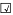 □接受不接受□接受不接受□接受1.9.11.9.11.9.1踏勘现场踏勘现场踏勘现场不组织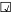 □组织不组织□组织不组织□组织1.101.101.10投标预备会投标预备会投标预备会不召开不召开不召开1.111.111.11分  包分  包分  包不允许□允许不允许□允许不允许□允许1.121.121.12偏  离偏  离偏  离不允许不允许不允许2.12.12.1招标文件的组成招标文件的组成招标文件的组成见投标人须知 2.1 条见投标人须知 2.1 条见投标人须知 2.1 条3.13.13.1构成投标文件的材料构成投标文件的材料构成投标文件的材料投标文件的组成部分：资格审查部分；商务标部分；技术标部分；企业信誉实力部分。投标文件的组成部分：资格审查部分；商务标部分；技术标部分；企业信誉实力部分。投标文件的组成部分：资格审查部分；商务标部分；技术标部分；企业信誉实力部分。3.1.1近年财务状况的年份要求近年财务状况的年份要求近年财务状况的年份要求近年财务状况的年份要求近年财务状况的年份要求三 年，指 2020 年度、2021 年度和 2022  (对于从取得营业执照时间起到投标截止时间为止不足要求年数的企业，只需提交企业取得营业执照年份至所要求最近年份经审计的财务报表) 。三 年，指 2020 年度、2021 年度和 2022  (对于从取得营业执照时间起到投标截止时间为止不足要求年数的企业，只需提交企业取得营业执照年份至所要求最近年份经审计的财务报表) 。三 年，指 2020 年度、2021 年度和 2022  (对于从取得营业执照时间起到投标截止时间为止不足要求年数的企业，只需提交企业取得营业执照年份至所要求最近年份经审计的财务报表) 。3.1.1考核期考核期考核期考核期考核期指 2020 年 1 月 1 日至 投标截止时间 止指 2020 年 1 月 1 日至 投标截止时间 止指 2020 年 1 月 1 日至 投标截止时间 止3.1.1近三年承担的类似项目的年份要 求近三年承担的类似项目的年份要 求近三年承担的类似项目的年份要 求近三年承担的类似项目的年份要 求近三年承担的类似项目的年份要 求同考核期同考核期同考核期3.1.1近三年发生的诉讼及仲裁 情况的年份要求近三年发生的诉讼及仲裁 情况的年份要求近三年发生的诉讼及仲裁 情况的年份要求近三年发生的诉讼及仲裁 情况的年份要求近三年发生的诉讼及仲裁 情况的年份要求指 2020 年 1 月 1 日至 投标截止时间 止指 2020 年 1 月 1 日至 投标截止时间 止指 2020 年 1 月 1 日至 投标截止时间 止3.3.1投标有效期投标有效期投标有效期投标有效期投标有效期	□45   /  □60  /   ☑90 天	□45   /  □60  /   ☑90 天	□45   /  □60  /   ☑90 天3.5是否允许递交备选投标方案是否允许递交备选投标方案是否允许递交备选投标方案是否允许递交备选投标方案是否允许递交备选投标方案不允许不允许不允许3.6.3签字和 (或) 盖章要求签字和 (或) 盖章要求签字和 (或) 盖章要求签字和 (或) 盖章要求签字和 (或) 盖章要求见投标人须知 3.6.3 条见投标人须知 3.6.3 条见投标人须知 3.6.3 条3.6.3投标文件的制作投标文件的制作投标文件的制作投标文件的制作投标文件的制作3.6.3.1 电子投标文件中须加盖投标人公章部分均采用 CA  电子签章，并根据“政府采购项目电子交易管理操 作指南-供应商”及本招标文件规定的格式和顺序编制电子投标文件并进行关联定位，以便评标委员会在评审时，点击评审项可直接定位到该评审项内容。如对招标文件 的某项要求，投标人的电子投标文件未能关联定位提供相应的内容与其对应，则评标委员会在评审时如做出对 投标人不利的评审判断或结果由投标人自行承担。 电子投标文件如内容不完整、编排混乱导致投标文件被误读、漏读，或者在按招标文件规定的部位查找不到相关内容的，由投标人自行承担。3.6.3.2  投标人的法定代表人 (负责人) 或授权代表持有政采云个人 CA 签章的，应在投标文件中涉及到签字的位置使用个人 CA 签章，没有办理政采云个人 CA 签章的可在投标文件中涉及到签字的位置手写签字后扫描或者拍照做成 PDF的格式上传即可。3.6.3.3 投标文件不得涂改，若有修改错漏处，须由法定代表人(负责人) 或授权委托人签字 (或个人 CA 签章)。投标文件因字迹潦草或表达不清所引起的后果由投标人负责。3.6.3.4 特别说明：(1) 各投标人应在投标截止前确保成为政采云平台正式 注册入库供应商，并完成 CA 数字证书申领。因未注册 入库、未办理 CA 数字证书等原因造成无法投标或投标 失败等后果由投标人自行承担。(2)投标人将政采云电子交易客户端下载、安装完成后， 可通过账号密码或 CA 登录客户端进行投标文件制作。 客户端请至网站下载专区查看，如有问题可拨打政采云 客户服务热线 95763  进行咨询。3.6.3.1 电子投标文件中须加盖投标人公章部分均采用 CA  电子签章，并根据“政府采购项目电子交易管理操 作指南-供应商”及本招标文件规定的格式和顺序编制电子投标文件并进行关联定位，以便评标委员会在评审时，点击评审项可直接定位到该评审项内容。如对招标文件 的某项要求，投标人的电子投标文件未能关联定位提供相应的内容与其对应，则评标委员会在评审时如做出对 投标人不利的评审判断或结果由投标人自行承担。 电子投标文件如内容不完整、编排混乱导致投标文件被误读、漏读，或者在按招标文件规定的部位查找不到相关内容的，由投标人自行承担。3.6.3.2  投标人的法定代表人 (负责人) 或授权代表持有政采云个人 CA 签章的，应在投标文件中涉及到签字的位置使用个人 CA 签章，没有办理政采云个人 CA 签章的可在投标文件中涉及到签字的位置手写签字后扫描或者拍照做成 PDF的格式上传即可。3.6.3.3 投标文件不得涂改，若有修改错漏处，须由法定代表人(负责人) 或授权委托人签字 (或个人 CA 签章)。投标文件因字迹潦草或表达不清所引起的后果由投标人负责。3.6.3.4 特别说明：(1) 各投标人应在投标截止前确保成为政采云平台正式 注册入库供应商，并完成 CA 数字证书申领。因未注册 入库、未办理 CA 数字证书等原因造成无法投标或投标 失败等后果由投标人自行承担。(2)投标人将政采云电子交易客户端下载、安装完成后， 可通过账号密码或 CA 登录客户端进行投标文件制作。 客户端请至网站下载专区查看，如有问题可拨打政采云 客户服务热线 95763  进行咨询。3.6.3.1 电子投标文件中须加盖投标人公章部分均采用 CA  电子签章，并根据“政府采购项目电子交易管理操 作指南-供应商”及本招标文件规定的格式和顺序编制电子投标文件并进行关联定位，以便评标委员会在评审时，点击评审项可直接定位到该评审项内容。如对招标文件 的某项要求，投标人的电子投标文件未能关联定位提供相应的内容与其对应，则评标委员会在评审时如做出对 投标人不利的评审判断或结果由投标人自行承担。 电子投标文件如内容不完整、编排混乱导致投标文件被误读、漏读，或者在按招标文件规定的部位查找不到相关内容的，由投标人自行承担。3.6.3.2  投标人的法定代表人 (负责人) 或授权代表持有政采云个人 CA 签章的，应在投标文件中涉及到签字的位置使用个人 CA 签章，没有办理政采云个人 CA 签章的可在投标文件中涉及到签字的位置手写签字后扫描或者拍照做成 PDF的格式上传即可。3.6.3.3 投标文件不得涂改，若有修改错漏处，须由法定代表人(负责人) 或授权委托人签字 (或个人 CA 签章)。投标文件因字迹潦草或表达不清所引起的后果由投标人负责。3.6.3.4 特别说明：(1) 各投标人应在投标截止前确保成为政采云平台正式 注册入库供应商，并完成 CA 数字证书申领。因未注册 入库、未办理 CA 数字证书等原因造成无法投标或投标 失败等后果由投标人自行承担。(2)投标人将政采云电子交易客户端下载、安装完成后， 可通过账号密码或 CA 登录客户端进行投标文件制作。 客户端请至网站下载专区查看，如有问题可拨打政采云 客户服务热线 95763  进行咨询。3.6.4投标文件的补充、修改和撤回投标文件的补充、修改和撤回投标文件的补充、修改和撤回投标文件的补充、修改和撤回投标文件的补充、修改和撤回投标文件递交截止时间前可以撤回电子投标文件。补充或者修改电子投标文件的，应当先行撤回原文件，补充、 修改后重新上传递交，在投标文件递交截止时间前未完成传输的，视为撤回投标文件。投标文件递交截止时间前可以撤回电子投标文件。补充或者修改电子投标文件的，应当先行撤回原文件，补充、 修改后重新上传递交，在投标文件递交截止时间前未完成传输的，视为撤回投标文件。投标文件递交截止时间前可以撤回电子投标文件。补充或者修改电子投标文件的，应当先行撤回原文件，补充、 修改后重新上传递交，在投标文件递交截止时间前未完成传输的，视为撤回投标文件。4.1.14.1.14.1.1投标截止时间投标截止时间投标截止时间2023 年 9 月  7 日上午 9 时 30 分 (北京时间)2023 年 9 月  7 日上午 9 时 30 分 (北京时间)4.1.24.1.24.1.2递交投标文件地点递交投标文件地点递交投标文件地点通过政采云平台实行在线投标。通过政采云平台实行在线投标。4.1.34.1.34.1.3投标文件解密投标文件解密投标文件解密投标文件解密时间：投标截止时间后 30 分钟内(2023 年 9 月 7 日 9 时 30 分至 10 时 00 分) 投标人可以登录政 采云平台，用“项目采购-开标评标”功能进行解密投标文件。若投标人在规定时间内无法解密或解密失败，可以以电子备份响应文件作为依据【在接到无法解密或解密失败的通知后，投标人可根据自身实际情况按通知时要求的时间到桂林市公共资源交易中心  7  号开标室现场提交或以电子邮件的形式 (以通知时所告知的电子邮箱 地址为准) 提交电子备份文件】 ，若投标人在规定时间内无法解密或解密失败且未提供电子备份投标文件的(包含提供的电子备份文件无效或无法解密的情况)，按投标文件无效处理。投标文件解密时间：投标截止时间后 30 分钟内(2023 年 9 月 7 日 9 时 30 分至 10 时 00 分) 投标人可以登录政 采云平台，用“项目采购-开标评标”功能进行解密投标文件。若投标人在规定时间内无法解密或解密失败，可以以电子备份响应文件作为依据【在接到无法解密或解密失败的通知后，投标人可根据自身实际情况按通知时要求的时间到桂林市公共资源交易中心  7  号开标室现场提交或以电子邮件的形式 (以通知时所告知的电子邮箱 地址为准) 提交电子备份文件】 ，若投标人在规定时间内无法解密或解密失败且未提供电子备份投标文件的(包含提供的电子备份文件无效或无法解密的情况)，按投标文件无效处理。5.15.15.1开标时间、地点和人员开标时间、地点和人员开标时间、地点和人员开标时间：同投标截止时间开标地点：桂林市公共资源交易中心  7  号开标室通过“政采云”平台在线解密开启。开标时间：同投标截止时间开标地点：桂林市公共资源交易中心  7  号开标室通过“政采云”平台在线解密开启。6.26.26.2评标委员会的组建评标委员会的组建评标委员会的组建评标委员会构成： 7 人，其中招标人代表  2 人，专家评委 5 人。评标专家确定方式：开标前从政府采购专家库中通过电脑随机抽取。评标委员会构成： 7 人，其中招标人代表  2 人，专家评委 5 人。评标专家确定方式：开标前从政府采购专家库中通过电脑随机抽取。6.36.36.3评标办法评标办法评标办法□经评审的合理低价法综合评分法□经评审的合理低价法综合评分法7.17.17.1是否授权评标委员会确定中标人是否授权评标委员会确定中标人是否授权评标委员会确定中标人□是否，推荐的中标候选人数：  3   □是否，推荐的中标候选人数：  3   7.3.17.3.17.3.1履约担保履约担保履约担保是  履约担保的形式： 以支票、汇票、本票或者金融机构、担保机构出具的保函、保险等非现金形式提交，履约担保的金额：合同价的 2% (扣除建安劳保费、发包人材料价款、暂估专业工程、暂列金额后) ；提供履约担保时间： 中标人在签到合同前向招标人足额提交履约保证金，否则招标人可以取消其中标资格。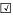 注：根据桂林市财政局《关于进一步贯彻落实政府采购 优化营商环境百日攻坚行动方案的通知》 ，本项目中标人如为小微企业的，则免收履约保证金。□否是  履约担保的形式： 以支票、汇票、本票或者金融机构、担保机构出具的保函、保险等非现金形式提交，履约担保的金额：合同价的 2% (扣除建安劳保费、发包人材料价款、暂估专业工程、暂列金额后) ；提供履约担保时间： 中标人在签到合同前向招标人足额提交履约保证金，否则招标人可以取消其中标资格。注：根据桂林市财政局《关于进一步贯彻落实政府采购 优化营商环境百日攻坚行动方案的通知》 ，本项目中标人如为小微企业的，则免收履约保证金。□否888重新招标和不再招标的情形重新招标和不再招标的情形重新招标和不再招标的情形投标人须知总则 8.1、8.2 条投标人须知总则 8.1、8.2 条10.  需要补充的其他内容10.  需要补充的其他内容10.  需要补充的其他内容10.  需要补充的其他内容10.  需要补充的其他内容10.  需要补充的其他内容10.  需要补充的其他内容10.  需要补充的其他内容10.1 词语定义10.1 词语定义10.1 词语定义10.1 词语定义10.1 词语定义10.1 词语定义10.1 词语定义10.1 词语定义10.1.110.1.110.1.1类似项目类似项目是指：与本工程的工程类别相同的地质灾害工程 (指滑坡、边坡、斜坡、泥石流类地质灾害工程) 。类似项目是指：与本工程的工程类别相同的地质灾害工程 (指滑坡、边坡、斜坡、泥石流类地质灾害工程) 。类似项目是指：与本工程的工程类别相同的地质灾害工程 (指滑坡、边坡、斜坡、泥石流类地质灾害工程) 。类似项目是指：与本工程的工程类别相同的地质灾害工程 (指滑坡、边坡、斜坡、泥石流类地质灾害工程) 。10.1.210.1.210.1.2不良行为记录不良行为记录是指：建设行政主管部门通报的不良行为（以建设行政主管部门文件为准）不良行为记录是指：建设行政主管部门通报的不良行为（以建设行政主管部门文件为准）不良行为记录是指：建设行政主管部门通报的不良行为（以建设行政主管部门文件为准）不良行为记录是指：建设行政主管部门通报的不良行为（以建设行政主管部门文件为准）10.2  招标控制价(最高投标限价)10.2  招标控制价(最高投标限价)10.2  招标控制价(最高投标限价)10.2  招标控制价(最高投标限价)10.2  招标控制价(最高投标限价)10.2  招标控制价(最高投标限价)10.2  招标控制价(最高投标限价)10.2  招标控制价(最高投标限价)10.2.110.2.110.2.1招标控制价(最 高投标限价)设招标控制价(最高投标限价) (财政资金和国有资金投资的建设工程招标，招标人必须勾选。)本工程预算经广西火天信工程管理咨询有限公司审核，工程预算总造价为 ¥6700067.09元，本工程招标控制价为 ¥6700067.09元，投标人的投标总报价高于本工程招标控制价为无效投标。□不设招标控制价(最高投标限价)设招标控制价(最高投标限价) (财政资金和国有资金投资的建设工程招标，招标人必须勾选。)本工程预算经广西火天信工程管理咨询有限公司审核，工程预算总造价为 ¥6700067.09元，本工程招标控制价为 ¥6700067.09元，投标人的投标总报价高于本工程招标控制价为无效投标。□不设招标控制价(最高投标限价)设招标控制价(最高投标限价) (财政资金和国有资金投资的建设工程招标，招标人必须勾选。)本工程预算经广西火天信工程管理咨询有限公司审核，工程预算总造价为 ¥6700067.09元，本工程招标控制价为 ¥6700067.09元，投标人的投标总报价高于本工程招标控制价为无效投标。□不设招标控制价(最高投标限价)设招标控制价(最高投标限价) (财政资金和国有资金投资的建设工程招标，招标人必须勾选。)本工程预算经广西火天信工程管理咨询有限公司审核，工程预算总造价为 ¥6700067.09元，本工程招标控制价为 ¥6700067.09元，投标人的投标总报价高于本工程招标控制价为无效投标。□不设招标控制价(最高投标限价)10.3   “暗标”评审10.3   “暗标”评审10.3   “暗标”评审10.3   “暗标”评审10.3   “暗标”评审10.3   “暗标”评审10.3   “暗标”评审10.3   “暗标”评审施 工 组 织 设 计 是 否 采 用 “ 暗 标”评审方式不采用□采用，投标人应严格按照第八章“投标文件格式”中“施工组织设计 (技术暗标) 编制及装订要求”编制和装订施工组织设计。不采用□采用，投标人应严格按照第八章“投标文件格式”中“施工组织设计 (技术暗标) 编制及装订要求”编制和装订施工组织设计。不采用□采用，投标人应严格按照第八章“投标文件格式”中“施工组织设计 (技术暗标) 编制及装订要求”编制和装订施工组织设计。不采用□采用，投标人应严格按照第八章“投标文件格式”中“施工组织设计 (技术暗标) 编制及装订要求”编制和装订施工组织设计。10.4 招标代理服务费10.4 招标代理服务费10.4 招标代理服务费10.4 招标代理服务费10.4 招标代理服务费10.4 招标代理服务费10.4 招标代理服务费10.4 招标代理服务费中标供应商领取中标通知书前，向广西宏泰工程信息咨询有限公司一次性付清招标代理服务费，本项目的招标代理服务收费标准参照计价格[2002]1980 号《招标代理服务收费管理暂行办法》工程类收费标准和发改价格[2011]534号文的规定向中标供应商收取。代理服务费的缴纳账户：账户名称：广西宏泰工程信息咨询有限公司开户银行：中国工商银行股份有限公司桂林市屏风支行银行账号：2103 2155 0910 0069 179中标供应商领取中标通知书前，向广西宏泰工程信息咨询有限公司一次性付清招标代理服务费，本项目的招标代理服务收费标准参照计价格[2002]1980 号《招标代理服务收费管理暂行办法》工程类收费标准和发改价格[2011]534号文的规定向中标供应商收取。代理服务费的缴纳账户：账户名称：广西宏泰工程信息咨询有限公司开户银行：中国工商银行股份有限公司桂林市屏风支行银行账号：2103 2155 0910 0069 179中标供应商领取中标通知书前，向广西宏泰工程信息咨询有限公司一次性付清招标代理服务费，本项目的招标代理服务收费标准参照计价格[2002]1980 号《招标代理服务收费管理暂行办法》工程类收费标准和发改价格[2011]534号文的规定向中标供应商收取。代理服务费的缴纳账户：账户名称：广西宏泰工程信息咨询有限公司开户银行：中国工商银行股份有限公司桂林市屏风支行银行账号：2103 2155 0910 0069 179中标供应商领取中标通知书前，向广西宏泰工程信息咨询有限公司一次性付清招标代理服务费，本项目的招标代理服务收费标准参照计价格[2002]1980 号《招标代理服务收费管理暂行办法》工程类收费标准和发改价格[2011]534号文的规定向中标供应商收取。代理服务费的缴纳账户：账户名称：广西宏泰工程信息咨询有限公司开户银行：中国工商银行股份有限公司桂林市屏风支行银行账号：2103 2155 0910 0069 179中标供应商领取中标通知书前，向广西宏泰工程信息咨询有限公司一次性付清招标代理服务费，本项目的招标代理服务收费标准参照计价格[2002]1980 号《招标代理服务收费管理暂行办法》工程类收费标准和发改价格[2011]534号文的规定向中标供应商收取。代理服务费的缴纳账户：账户名称：广西宏泰工程信息咨询有限公司开户银行：中国工商银行股份有限公司桂林市屏风支行银行账号：2103 2155 0910 0069 179中标供应商领取中标通知书前，向广西宏泰工程信息咨询有限公司一次性付清招标代理服务费，本项目的招标代理服务收费标准参照计价格[2002]1980 号《招标代理服务收费管理暂行办法》工程类收费标准和发改价格[2011]534号文的规定向中标供应商收取。代理服务费的缴纳账户：账户名称：广西宏泰工程信息咨询有限公司开户银行：中国工商银行股份有限公司桂林市屏风支行银行账号：2103 2155 0910 0069 179中标供应商领取中标通知书前，向广西宏泰工程信息咨询有限公司一次性付清招标代理服务费，本项目的招标代理服务收费标准参照计价格[2002]1980 号《招标代理服务收费管理暂行办法》工程类收费标准和发改价格[2011]534号文的规定向中标供应商收取。代理服务费的缴纳账户：账户名称：广西宏泰工程信息咨询有限公司开户银行：中国工商银行股份有限公司桂林市屏风支行银行账号：2103 2155 0910 0069 179中标供应商领取中标通知书前，向广西宏泰工程信息咨询有限公司一次性付清招标代理服务费，本项目的招标代理服务收费标准参照计价格[2002]1980 号《招标代理服务收费管理暂行办法》工程类收费标准和发改价格[2011]534号文的规定向中标供应商收取。代理服务费的缴纳账户：账户名称：广西宏泰工程信息咨询有限公司开户银行：中国工商银行股份有限公司桂林市屏风支行银行账号：2103 2155 0910 0069 17910.5 知识产权10.5 知识产权10.5 知识产权10.5 知识产权10.5 知识产权10.5 知识产权10.5 知识产权10.5 知识产权构成本招标文件各个组成部分的文件，未经招标人书面同意，投标人不得擅自复印和用于非本招标项目所需的其他目的。招标人全部或者部分使用未中标人投标文件中的技术成果或技术方案时，需征得其书面同意，并不得擅自复印或提供给第三人。构成本招标文件各个组成部分的文件，未经招标人书面同意，投标人不得擅自复印和用于非本招标项目所需的其他目的。招标人全部或者部分使用未中标人投标文件中的技术成果或技术方案时，需征得其书面同意，并不得擅自复印或提供给第三人。构成本招标文件各个组成部分的文件，未经招标人书面同意，投标人不得擅自复印和用于非本招标项目所需的其他目的。招标人全部或者部分使用未中标人投标文件中的技术成果或技术方案时，需征得其书面同意，并不得擅自复印或提供给第三人。构成本招标文件各个组成部分的文件，未经招标人书面同意，投标人不得擅自复印和用于非本招标项目所需的其他目的。招标人全部或者部分使用未中标人投标文件中的技术成果或技术方案时，需征得其书面同意，并不得擅自复印或提供给第三人。构成本招标文件各个组成部分的文件，未经招标人书面同意，投标人不得擅自复印和用于非本招标项目所需的其他目的。招标人全部或者部分使用未中标人投标文件中的技术成果或技术方案时，需征得其书面同意，并不得擅自复印或提供给第三人。构成本招标文件各个组成部分的文件，未经招标人书面同意，投标人不得擅自复印和用于非本招标项目所需的其他目的。招标人全部或者部分使用未中标人投标文件中的技术成果或技术方案时，需征得其书面同意，并不得擅自复印或提供给第三人。构成本招标文件各个组成部分的文件，未经招标人书面同意，投标人不得擅自复印和用于非本招标项目所需的其他目的。招标人全部或者部分使用未中标人投标文件中的技术成果或技术方案时，需征得其书面同意，并不得擅自复印或提供给第三人。构成本招标文件各个组成部分的文件，未经招标人书面同意，投标人不得擅自复印和用于非本招标项目所需的其他目的。招标人全部或者部分使用未中标人投标文件中的技术成果或技术方案时，需征得其书面同意，并不得擅自复印或提供给第三人。10.6 同义词语10.6 同义词语10.6 同义词语10.6 同义词语10.6 同义词语10.6 同义词语10.6 同义词语10.6 同义词语构成招标文件组成部分的“通用合同条款”、“专用合同条款”、“技术标准和要求”和“工程量清单”等章节中出现的措辞“发包人”和“承包人”，在招标投标阶段应当分别按“招标人”和“投标人”进行理解。构成招标文件组成部分的“通用合同条款”、“专用合同条款”、“技术标准和要求”和“工程量清单”等章节中出现的措辞“发包人”和“承包人”，在招标投标阶段应当分别按“招标人”和“投标人”进行理解。构成招标文件组成部分的“通用合同条款”、“专用合同条款”、“技术标准和要求”和“工程量清单”等章节中出现的措辞“发包人”和“承包人”，在招标投标阶段应当分别按“招标人”和“投标人”进行理解。构成招标文件组成部分的“通用合同条款”、“专用合同条款”、“技术标准和要求”和“工程量清单”等章节中出现的措辞“发包人”和“承包人”，在招标投标阶段应当分别按“招标人”和“投标人”进行理解。构成招标文件组成部分的“通用合同条款”、“专用合同条款”、“技术标准和要求”和“工程量清单”等章节中出现的措辞“发包人”和“承包人”，在招标投标阶段应当分别按“招标人”和“投标人”进行理解。构成招标文件组成部分的“通用合同条款”、“专用合同条款”、“技术标准和要求”和“工程量清单”等章节中出现的措辞“发包人”和“承包人”，在招标投标阶段应当分别按“招标人”和“投标人”进行理解。构成招标文件组成部分的“通用合同条款”、“专用合同条款”、“技术标准和要求”和“工程量清单”等章节中出现的措辞“发包人”和“承包人”，在招标投标阶段应当分别按“招标人”和“投标人”进行理解。构成招标文件组成部分的“通用合同条款”、“专用合同条款”、“技术标准和要求”和“工程量清单”等章节中出现的措辞“发包人”和“承包人”，在招标投标阶段应当分别按“招标人”和“投标人”进行理解。10.7 监督10.7 监督10.7 监督10.7 监督10.7 监督10.7 监督10.7 监督10.7 监督灌阳县财政局政府采购管理办公室       联系电话：0773-4250206灌阳县财政局政府采购管理办公室       联系电话：0773-4250206灌阳县财政局政府采购管理办公室       联系电话：0773-4250206灌阳县财政局政府采购管理办公室       联系电话：0773-4250206灌阳县财政局政府采购管理办公室       联系电话：0773-4250206灌阳县财政局政府采购管理办公室       联系电话：0773-4250206灌阳县财政局政府采购管理办公室       联系电话：0773-4250206灌阳县财政局政府采购管理办公室       联系电话：0773-425020610.8 解释权10.8 解释权10.8 解释权10.8 解释权10.8 解释权10.8 解释权10.8 解释权10.8 解释权构成本招标文件的各个组成文件应互为解释，互为说明；如有不明确或不一致，构成合同文件组成内容的，以合同文件约定内容为准，且以专用合同条款约定的合同文件优先顺序解释；除招标文件中有特别规定外，仅适用于招标投标阶段的规定，按招标公告、投标人须知、评标办法、投标文件格式的先后顺序解释；同一组成文件中就同一事项的规定或约定不一致的，以编排顺序在后者为准；同一组成文件不同版本之间有不一致的，以形成时间在后者为准。按本款前述规定仍不能形成结论的， 由招标人负责解释。构成本招标文件的各个组成文件应互为解释，互为说明；如有不明确或不一致，构成合同文件组成内容的，以合同文件约定内容为准，且以专用合同条款约定的合同文件优先顺序解释；除招标文件中有特别规定外，仅适用于招标投标阶段的规定，按招标公告、投标人须知、评标办法、投标文件格式的先后顺序解释；同一组成文件中就同一事项的规定或约定不一致的，以编排顺序在后者为准；同一组成文件不同版本之间有不一致的，以形成时间在后者为准。按本款前述规定仍不能形成结论的， 由招标人负责解释。构成本招标文件的各个组成文件应互为解释，互为说明；如有不明确或不一致，构成合同文件组成内容的，以合同文件约定内容为准，且以专用合同条款约定的合同文件优先顺序解释；除招标文件中有特别规定外，仅适用于招标投标阶段的规定，按招标公告、投标人须知、评标办法、投标文件格式的先后顺序解释；同一组成文件中就同一事项的规定或约定不一致的，以编排顺序在后者为准；同一组成文件不同版本之间有不一致的，以形成时间在后者为准。按本款前述规定仍不能形成结论的， 由招标人负责解释。构成本招标文件的各个组成文件应互为解释，互为说明；如有不明确或不一致，构成合同文件组成内容的，以合同文件约定内容为准，且以专用合同条款约定的合同文件优先顺序解释；除招标文件中有特别规定外，仅适用于招标投标阶段的规定，按招标公告、投标人须知、评标办法、投标文件格式的先后顺序解释；同一组成文件中就同一事项的规定或约定不一致的，以编排顺序在后者为准；同一组成文件不同版本之间有不一致的，以形成时间在后者为准。按本款前述规定仍不能形成结论的， 由招标人负责解释。构成本招标文件的各个组成文件应互为解释，互为说明；如有不明确或不一致，构成合同文件组成内容的，以合同文件约定内容为准，且以专用合同条款约定的合同文件优先顺序解释；除招标文件中有特别规定外，仅适用于招标投标阶段的规定，按招标公告、投标人须知、评标办法、投标文件格式的先后顺序解释；同一组成文件中就同一事项的规定或约定不一致的，以编排顺序在后者为准；同一组成文件不同版本之间有不一致的，以形成时间在后者为准。按本款前述规定仍不能形成结论的， 由招标人负责解释。构成本招标文件的各个组成文件应互为解释，互为说明；如有不明确或不一致，构成合同文件组成内容的，以合同文件约定内容为准，且以专用合同条款约定的合同文件优先顺序解释；除招标文件中有特别规定外，仅适用于招标投标阶段的规定，按招标公告、投标人须知、评标办法、投标文件格式的先后顺序解释；同一组成文件中就同一事项的规定或约定不一致的，以编排顺序在后者为准；同一组成文件不同版本之间有不一致的，以形成时间在后者为准。按本款前述规定仍不能形成结论的， 由招标人负责解释。构成本招标文件的各个组成文件应互为解释，互为说明；如有不明确或不一致，构成合同文件组成内容的，以合同文件约定内容为准，且以专用合同条款约定的合同文件优先顺序解释；除招标文件中有特别规定外，仅适用于招标投标阶段的规定，按招标公告、投标人须知、评标办法、投标文件格式的先后顺序解释；同一组成文件中就同一事项的规定或约定不一致的，以编排顺序在后者为准；同一组成文件不同版本之间有不一致的，以形成时间在后者为准。按本款前述规定仍不能形成结论的， 由招标人负责解释。构成本招标文件的各个组成文件应互为解释，互为说明；如有不明确或不一致，构成合同文件组成内容的，以合同文件约定内容为准，且以专用合同条款约定的合同文件优先顺序解释；除招标文件中有特别规定外，仅适用于招标投标阶段的规定，按招标公告、投标人须知、评标办法、投标文件格式的先后顺序解释；同一组成文件中就同一事项的规定或约定不一致的，以编排顺序在后者为准；同一组成文件不同版本之间有不一致的，以形成时间在后者为准。按本款前述规定仍不能形成结论的， 由招标人负责解释。10.9 信用查询10.9 信用查询10.9 信用查询10.9 信用查询10.9 信用查询10.9 信用查询10.9 信用查询10.9 信用查询根据《关于做好政府采购有关信用主体标识码登记及在政府招标活动中查询使用信用记录有关问 题的通知》桂财采〔2016〕37号的通知，由招标代理机构对第一中标候选人进行信用查询：⑴查询渠道：“信用中国”网站(www.creditchina.gov.cn)、中国政府采购网(www.ccgp.gov.cn)等； ⑵查询截止时点：中标通知书发出前；⑶信用信息查询记录和证据留存方式：在查询网站中直接打印查询记录，打印材料作为招标活动资料保存。⑷ 信用信息使用规则： 对在 “ 信用中国 ” 网站 (www.creditchina.gov.cn) 、 中国政府采购网 (www.ccgp.gov.cn)等渠道列入失信被执行人、重大税收违法失信主体、政府采购严重违法失信行为记录名单及其他不符合《中华人民共和国政府采购法》第二十二条规定条件的供应商，取消其中标候选人资格。根据《关于做好政府采购有关信用主体标识码登记及在政府招标活动中查询使用信用记录有关问 题的通知》桂财采〔2016〕37号的通知，由招标代理机构对第一中标候选人进行信用查询：⑴查询渠道：“信用中国”网站(www.creditchina.gov.cn)、中国政府采购网(www.ccgp.gov.cn)等； ⑵查询截止时点：中标通知书发出前；⑶信用信息查询记录和证据留存方式：在查询网站中直接打印查询记录，打印材料作为招标活动资料保存。⑷ 信用信息使用规则： 对在 “ 信用中国 ” 网站 (www.creditchina.gov.cn) 、 中国政府采购网 (www.ccgp.gov.cn)等渠道列入失信被执行人、重大税收违法失信主体、政府采购严重违法失信行为记录名单及其他不符合《中华人民共和国政府采购法》第二十二条规定条件的供应商，取消其中标候选人资格。根据《关于做好政府采购有关信用主体标识码登记及在政府招标活动中查询使用信用记录有关问 题的通知》桂财采〔2016〕37号的通知，由招标代理机构对第一中标候选人进行信用查询：⑴查询渠道：“信用中国”网站(www.creditchina.gov.cn)、中国政府采购网(www.ccgp.gov.cn)等； ⑵查询截止时点：中标通知书发出前；⑶信用信息查询记录和证据留存方式：在查询网站中直接打印查询记录，打印材料作为招标活动资料保存。⑷ 信用信息使用规则： 对在 “ 信用中国 ” 网站 (www.creditchina.gov.cn) 、 中国政府采购网 (www.ccgp.gov.cn)等渠道列入失信被执行人、重大税收违法失信主体、政府采购严重违法失信行为记录名单及其他不符合《中华人民共和国政府采购法》第二十二条规定条件的供应商，取消其中标候选人资格。根据《关于做好政府采购有关信用主体标识码登记及在政府招标活动中查询使用信用记录有关问 题的通知》桂财采〔2016〕37号的通知，由招标代理机构对第一中标候选人进行信用查询：⑴查询渠道：“信用中国”网站(www.creditchina.gov.cn)、中国政府采购网(www.ccgp.gov.cn)等； ⑵查询截止时点：中标通知书发出前；⑶信用信息查询记录和证据留存方式：在查询网站中直接打印查询记录，打印材料作为招标活动资料保存。⑷ 信用信息使用规则： 对在 “ 信用中国 ” 网站 (www.creditchina.gov.cn) 、 中国政府采购网 (www.ccgp.gov.cn)等渠道列入失信被执行人、重大税收违法失信主体、政府采购严重违法失信行为记录名单及其他不符合《中华人民共和国政府采购法》第二十二条规定条件的供应商，取消其中标候选人资格。根据《关于做好政府采购有关信用主体标识码登记及在政府招标活动中查询使用信用记录有关问 题的通知》桂财采〔2016〕37号的通知，由招标代理机构对第一中标候选人进行信用查询：⑴查询渠道：“信用中国”网站(www.creditchina.gov.cn)、中国政府采购网(www.ccgp.gov.cn)等； ⑵查询截止时点：中标通知书发出前；⑶信用信息查询记录和证据留存方式：在查询网站中直接打印查询记录，打印材料作为招标活动资料保存。⑷ 信用信息使用规则： 对在 “ 信用中国 ” 网站 (www.creditchina.gov.cn) 、 中国政府采购网 (www.ccgp.gov.cn)等渠道列入失信被执行人、重大税收违法失信主体、政府采购严重违法失信行为记录名单及其他不符合《中华人民共和国政府采购法》第二十二条规定条件的供应商，取消其中标候选人资格。根据《关于做好政府采购有关信用主体标识码登记及在政府招标活动中查询使用信用记录有关问 题的通知》桂财采〔2016〕37号的通知，由招标代理机构对第一中标候选人进行信用查询：⑴查询渠道：“信用中国”网站(www.creditchina.gov.cn)、中国政府采购网(www.ccgp.gov.cn)等； ⑵查询截止时点：中标通知书发出前；⑶信用信息查询记录和证据留存方式：在查询网站中直接打印查询记录，打印材料作为招标活动资料保存。⑷ 信用信息使用规则： 对在 “ 信用中国 ” 网站 (www.creditchina.gov.cn) 、 中国政府采购网 (www.ccgp.gov.cn)等渠道列入失信被执行人、重大税收违法失信主体、政府采购严重违法失信行为记录名单及其他不符合《中华人民共和国政府采购法》第二十二条规定条件的供应商，取消其中标候选人资格。根据《关于做好政府采购有关信用主体标识码登记及在政府招标活动中查询使用信用记录有关问 题的通知》桂财采〔2016〕37号的通知，由招标代理机构对第一中标候选人进行信用查询：⑴查询渠道：“信用中国”网站(www.creditchina.gov.cn)、中国政府采购网(www.ccgp.gov.cn)等； ⑵查询截止时点：中标通知书发出前；⑶信用信息查询记录和证据留存方式：在查询网站中直接打印查询记录，打印材料作为招标活动资料保存。⑷ 信用信息使用规则： 对在 “ 信用中国 ” 网站 (www.creditchina.gov.cn) 、 中国政府采购网 (www.ccgp.gov.cn)等渠道列入失信被执行人、重大税收违法失信主体、政府采购严重违法失信行为记录名单及其他不符合《中华人民共和国政府采购法》第二十二条规定条件的供应商，取消其中标候选人资格。根据《关于做好政府采购有关信用主体标识码登记及在政府招标活动中查询使用信用记录有关问 题的通知》桂财采〔2016〕37号的通知，由招标代理机构对第一中标候选人进行信用查询：⑴查询渠道：“信用中国”网站(www.creditchina.gov.cn)、中国政府采购网(www.ccgp.gov.cn)等； ⑵查询截止时点：中标通知书发出前；⑶信用信息查询记录和证据留存方式：在查询网站中直接打印查询记录，打印材料作为招标活动资料保存。⑷ 信用信息使用规则： 对在 “ 信用中国 ” 网站 (www.creditchina.gov.cn) 、 中国政府采购网 (www.ccgp.gov.cn)等渠道列入失信被执行人、重大税收违法失信主体、政府采购严重违法失信行为记录名单及其他不符合《中华人民共和国政府采购法》第二十二条规定条件的供应商，取消其中标候选人资格。条款号条款号评审因素评审因素评审标准2.1.1 资格评审标准(合格制)营业执照营业执照具备有效的营业执照2.1.1 资格评审标准(合格制)资质等级资质等级符合招标文件的要求2.1.1 资格评审标准(合格制)安全生产许可证安全生产许可证具备有效的安全生产许可证2.1.1 资格评审标准(合格制)法定代表人身份证明原件及身份证复印件法定代表人身份证明原件及身份证复印件法定代表人签署投标文件时，按招标文件要求提供2.1.1 资格评审标准(合格制)投标文件签署授权委托书原件(附法定代表人身份证明、授权委托人身份证及社保部门出具投标人为其缴纳的 2023 年4月至2023 年6月养老保险缴纳证明复印件(属于事业单位编制以及下设机构不用缴纳社保或者统一由上 级部门或当地财政部门缴纳社保的，提 供上一级缴纳社保证明或者是提供相关文件说明。如为退休返聘人员，提供其退休证及返聘合同原件扫描件)投标文件签署授权委托书原件(附法定代表人身份证明、授权委托人身份证及社保部门出具投标人为其缴纳的 2023 年4月至2023 年6月养老保险缴纳证明复印件(属于事业单位编制以及下设机构不用缴纳社保或者统一由上 级部门或当地财政部门缴纳社保的，提 供上一级缴纳社保证明或者是提供相关文件说明。如为退休返聘人员，提供其退休证及返聘合同原件扫描件)委托代理人签署投标文件时，按招标文件要求提供2.1.1 资格评审标准(合格制)建设工程项目管理承诺书建设工程项目管理承诺书按招标文件要求提供2.1.1 资格评审标准(合格制)近三年财务状况表近三年财务状况表按招标文件要求提供2.1.1 资格评审标准(合格制)项目经理项目经理符合招标文件的要求2.1.1 资格评审标准(合格制)项目管理机构组成项目管理机构组成符合招标文件的要求2.1.1 资格评审标准(合格制)参加政府釆购活动前 3 年内在经营活 动中没有重大违法记录及有关信用信息的书面声明参加政府釆购活动前 3 年内在经营活 动中没有重大违法记录及有关信用信息的书面声明符合招标文件格式的要求2.1.1 资格评审标准(合格制)投标人前期服务情况声明函投标人前期服务情况声明函符合招标文件格式的要求2.1.1 资格评审标准(合格制)农民工工资保障金承诺书农民工工资保障金承诺书符合桂劳社发[2009]50 号文规定并作出承诺。2.1.1 资格评审标准(合格制)工程渣土清运承诺书工程渣土清运承诺书按照桂林市建设工程招标站市建招字： [2011]02 号的规定并作出承诺。2.1.1 资格评审标准(合格制)诚信声明诚信声明符合招标文件格式的要求2.1.1 资格评审标准(合格制)项目经理无在建工程承诺书项目经理无在建工程承诺书符合招标文件格式的要求2.1.1 资格评审标准(合格制)投标人企业股东及出资信息投标人企业股东及出资信息投标人是否不存在“单位负责人为同一人或者存在直接 控股、管理关系”情形 (以评标阶段通过《国家企业信用 信息公示系统》查询的结果为准)2.1.2形式评审标准形式评审标准合格标准：缺少任何一项或有任何一项不合格者，其形式评审视为不合格合格标准：缺少任何一项或有任何一项不合格者，其形式评审视为不合格2.1.2形式评审标准形式评审标准投标人名称与营业执照、资质证书、安全生产许可证一致2.1.2形式评审标准形式评审标准投标函签字盖章有法定代表人或其委托代理人盖个人 CA 签章 (或签字) 并加盖单位法人 CA 签章2.1.2形式评审标准形式评审标准投标文件格式符合第八章“投标文件格式”的要求2.1.2形式评审标准形式评审标准报价唯一只能有一个有效报价2. 1.3响应性评审标准响应性评审标准合格标准；缺少任何一项或有任何一项不合格者，其响应评审视为不合格合格标准；缺少任何一项或有任何一项不合格者，其响应评审视为不合格2. 1.3响应性评审标准响应性评审标准投标内容符合第二章“投标人须知”第 1.3. 1 项规定2. 1.3响应性评审标准响应性评审标准工期符合第二章“投标人须知”第 1.3.2 项规定2. 1.3响应性评审标准响应性评审标准工程质量符合第二章“投标人须知”第 1.3.3 项规定2. 1.3响应性评审标准响应性评审标准投标有效期符合第二章“投标人须知”第 3.3. 1 项规定2. 1.3响应性评审标准响应性评审标准权利义务投标函附录中的相关承诺符合或优于第四章“合同条款及 格式”的相关规定2. 1.3响应性评审标准响应性评审标准技术标准和要求符合第七章“技术标准和要求”规定2. 1.3响应性评审标准响应性评审标准投标价格低于 (含等于) 招标人公布的招标控制价。2. 1.3响应性评审标准响应性评审标准已标价工程量清单符合第五章“工程量清单”的编制要求且无本章附件 B 否决投标条件的相应情况。2.2详细评审通过资格审查的合格投标人，只有通过了形式评审和响应性评审，才能进入详细评审程序。通过资格审查的合格投标人，只有通过了形式评审和响应性评审，才能进入详细评审程序。2.2. 1分值构成分值构成(总分 100 分+小微企业或监 狱企业或残疾人企业加分)技术标评审部分：50 分商务标评审部分：20 分项目管理机构：15 分企业信誉实力分：15 分注：承担本项目工程投标人为小微企业 (监狱企业或残疾人企业) ，在釆用原报价进行评分的基础上增加其价格得分的 5%作为其价格分。2.2.2(1)技术标 评分标准(满分 50分)技术标 评分标准(满分 50分)技术标 评分标准(满分 50分)技术标 评分标准(满分 50分)技术标 评分标准(满分 50分)施工组织设计(50分)施工组织设计(50分)施工组织设计(50分)主要施工方 法 (满分 5 分) (优 5 分、良 3 分、中 1 分、差 0 分)主要施工方 法 (满分 5 分) (优 5 分、良 3 分、中 1 分、差 0 分)主要施工方 法 (满分 5 分) (优 5 分、良 3 分、中 1 分、差 0 分)优：对项目总体有深刻认识，表达清晰、完整、严谨、合理，措施先进、具体、有效、成熟；施工段划分清晰、合理符合规范要求。良：对项目总体有一定认识，表达清晰、完整，措施具体有效；施工段划分清晰，符合规范要求。中：对项目总体有认识，有一定的措施但部分不具体；施工段划分较合理，符合规范要求。差：对项目认识不足，表达不清晰，措施不具体；施工段划分不合理。优：对项目总体有深刻认识，表达清晰、完整、严谨、合理，措施先进、具体、有效、成熟；施工段划分清晰、合理符合规范要求。良：对项目总体有一定认识，表达清晰、完整，措施具体有效；施工段划分清晰，符合规范要求。中：对项目总体有认识，有一定的措施但部分不具体；施工段划分较合理，符合规范要求。差：对项目认识不足，表达不清晰，措施不具体；施工段划分不合理。优：对项目总体有深刻认识，表达清晰、完整、严谨、合理，措施先进、具体、有效、成熟；施工段划分清晰、合理符合规范要求。良：对项目总体有一定认识，表达清晰、完整，措施具体有效；施工段划分清晰，符合规范要求。中：对项目总体有认识，有一定的措施但部分不具体；施工段划分较合理，符合规范要求。差：对项目认识不足，表达不清晰，措施不具体；施工段划分不合理。优：对项目总体有深刻认识，表达清晰、完整、严谨、合理，措施先进、具体、有效、成熟；施工段划分清晰、合理符合规范要求。良：对项目总体有一定认识，表达清晰、完整，措施具体有效；施工段划分清晰，符合规范要求。中：对项目总体有认识，有一定的措施但部分不具体；施工段划分较合理，符合规范要求。差：对项目认识不足，表达不清晰，措施不具体；施工段划分不合理。优：对项目总体有深刻认识，表达清晰、完整、严谨、合理，措施先进、具体、有效、成熟；施工段划分清晰、合理符合规范要求。良：对项目总体有一定认识，表达清晰、完整，措施具体有效；施工段划分清晰，符合规范要求。中：对项目总体有认识，有一定的措施但部分不具体；施工段划分较合理，符合规范要求。差：对项目认识不足，表达不清晰，措施不具体；施工段划分不合理。2.2.2(1)技术标 评分标准(满分 50分)技术标 评分标准(满分 50分)技术标 评分标准(满分 50分)技术标 评分标准(满分 50分)技术标 评分标准(满分 50分)施工组织设计(50分)施工组织设计(50分)施工组织设计(50分)拟投入的要 物资计划(满分5 分)(优 5 分、良 3 分、中 1 分、差 0 分)拟投入的要 物资计划(满分5 分)(优 5 分、良 3 分、中 1 分、差 0 分)拟投入的要 物资计划(满分5 分)(优 5 分、良 3 分、中 1 分、差 0 分)优：资源配备计划与工程进度计划呼应，较好满足施 工需要，调配投入计划合理、准确。良：资源配备基本合理，基本满足施工需要，调配投 入计划基本可行。中：资源配备不合理，不满足施工需要。差：无拟投入的主要物资计划的。优：资源配备计划与工程进度计划呼应，较好满足施 工需要，调配投入计划合理、准确。良：资源配备基本合理，基本满足施工需要，调配投 入计划基本可行。中：资源配备不合理，不满足施工需要。差：无拟投入的主要物资计划的。优：资源配备计划与工程进度计划呼应，较好满足施 工需要，调配投入计划合理、准确。良：资源配备基本合理，基本满足施工需要，调配投 入计划基本可行。中：资源配备不合理，不满足施工需要。差：无拟投入的主要物资计划的。优：资源配备计划与工程进度计划呼应，较好满足施 工需要，调配投入计划合理、准确。良：资源配备基本合理，基本满足施工需要，调配投 入计划基本可行。中：资源配备不合理，不满足施工需要。差：无拟投入的主要物资计划的。优：资源配备计划与工程进度计划呼应，较好满足施 工需要，调配投入计划合理、准确。良：资源配备基本合理，基本满足施工需要，调配投 入计划基本可行。中：资源配备不合理，不满足施工需要。差：无拟投入的主要物资计划的。2.2.2(1)技术标 评分标准(满分 50分)技术标 评分标准(满分 50分)技术标 评分标准(满分 50分)技术标 评分标准(满分 50分)技术标 评分标准(满分 50分)施工组织设计(50分)施工组织设计(50分)施工组织设计(50分)拟 投 入 的 主 要施工机械、 设备计划 (满 分 5 分)(优 5 分、良 3 分 、中 1 分、差 0 分)拟 投 入 的 主 要施工机械、 设备计划 (满 分 5 分)(优 5 分、良 3 分 、中 1 分、差 0 分)拟 投 入 的 主 要施工机械、 设备计划 (满 分 5 分)(优 5 分、良 3 分 、中 1 分、差 0 分)优：投入的施工机械、设备、机具有详细的组织计划 且计划周密，设备数量、选型配置、进场时间安排合理。良：投入计划完全满足施工需要，采用目前较先进的 机械设备。中：投入施工机械、设备计划基本满足施工需要。差：无拟投入施工机械、设备计划。优：投入的施工机械、设备、机具有详细的组织计划 且计划周密，设备数量、选型配置、进场时间安排合理。良：投入计划完全满足施工需要，采用目前较先进的 机械设备。中：投入施工机械、设备计划基本满足施工需要。差：无拟投入施工机械、设备计划。优：投入的施工机械、设备、机具有详细的组织计划 且计划周密，设备数量、选型配置、进场时间安排合理。良：投入计划完全满足施工需要，采用目前较先进的 机械设备。中：投入施工机械、设备计划基本满足施工需要。差：无拟投入施工机械、设备计划。优：投入的施工机械、设备、机具有详细的组织计划 且计划周密，设备数量、选型配置、进场时间安排合理。良：投入计划完全满足施工需要，采用目前较先进的 机械设备。中：投入施工机械、设备计划基本满足施工需要。差：无拟投入施工机械、设备计划。优：投入的施工机械、设备、机具有详细的组织计划 且计划周密，设备数量、选型配置、进场时间安排合理。良：投入计划完全满足施工需要，采用目前较先进的 机械设备。中：投入施工机械、设备计划基本满足施工需要。差：无拟投入施工机械、设备计划。2.2.2(1)技术标 评分标准(满分 50分)技术标 评分标准(满分 50分)技术标 评分标准(满分 50分)技术标 评分标准(满分 50分)技术标 评分标准(满分 50分)施工组织设计(50分)施工组织设计(50分)施工组织设计(50分)劳动力安排计划(满分5分）     (优 5 分、良 3 分 、 中 1 分 、 差 0 分)劳动力安排计划(满分5分）     (优 5 分、良 3 分 、 中 1 分 、 差 0 分)劳动力安排计划(满分5分）     (优 5 分、良 3 分 、 中 1 分 、 差 0 分)优：各主要施工工序有详细周密的劳动力安排计划， 各工种劳动力安排计划齐全，劳动力投入与进度计划呼 应合理，满足施工需要。良：各主要施工工序有详细的劳动力安排计划，有各 工种劳动力安排计划，劳动力投入合理，满足施工需要。中：各主要施工工序应有劳动力安排计划，有各工种 劳动力安排计划，劳动力投入基本合理，基本满足施工 需要。差：各主要施工工序劳动力安排计划不全，无各工种 劳动力安排计划或计划不全，劳动力 投入不合理，不能满足施工需要。优：各主要施工工序有详细周密的劳动力安排计划， 各工种劳动力安排计划齐全，劳动力投入与进度计划呼 应合理，满足施工需要。良：各主要施工工序有详细的劳动力安排计划，有各 工种劳动力安排计划，劳动力投入合理，满足施工需要。中：各主要施工工序应有劳动力安排计划，有各工种 劳动力安排计划，劳动力投入基本合理，基本满足施工 需要。差：各主要施工工序劳动力安排计划不全，无各工种 劳动力安排计划或计划不全，劳动力 投入不合理，不能满足施工需要。优：各主要施工工序有详细周密的劳动力安排计划， 各工种劳动力安排计划齐全，劳动力投入与进度计划呼 应合理，满足施工需要。良：各主要施工工序有详细的劳动力安排计划，有各 工种劳动力安排计划，劳动力投入合理，满足施工需要。中：各主要施工工序应有劳动力安排计划，有各工种 劳动力安排计划，劳动力投入基本合理，基本满足施工 需要。差：各主要施工工序劳动力安排计划不全，无各工种 劳动力安排计划或计划不全，劳动力 投入不合理，不能满足施工需要。优：各主要施工工序有详细周密的劳动力安排计划， 各工种劳动力安排计划齐全，劳动力投入与进度计划呼 应合理，满足施工需要。良：各主要施工工序有详细的劳动力安排计划，有各 工种劳动力安排计划，劳动力投入合理，满足施工需要。中：各主要施工工序应有劳动力安排计划，有各工种 劳动力安排计划，劳动力投入基本合理，基本满足施工 需要。差：各主要施工工序劳动力安排计划不全，无各工种 劳动力安排计划或计划不全，劳动力 投入不合理，不能满足施工需要。优：各主要施工工序有详细周密的劳动力安排计划， 各工种劳动力安排计划齐全，劳动力投入与进度计划呼 应合理，满足施工需要。良：各主要施工工序有详细的劳动力安排计划，有各 工种劳动力安排计划，劳动力投入合理，满足施工需要。中：各主要施工工序应有劳动力安排计划，有各工种 劳动力安排计划，劳动力投入基本合理，基本满足施工 需要。差：各主要施工工序劳动力安排计划不全，无各工种 劳动力安排计划或计划不全，劳动力 投入不合理，不能满足施工需要。确保工程质量的技术组织措施(满分 5分 ）(优 5分、良 3 分、中 1 分 、 差 0  分)确保工程质量的技术组织措施(满分 5分 ）(优 5分、良 3 分、中 1 分 、 差 0  分)确保工程质量的技术组织措施(满分 5分 ）(优 5分、良 3 分、中 1 分 、 差 0  分)确保工程质量的技术组织措施(满分 5分 ）(优 5分、良 3 分、中 1 分 、 差 0  分)优：有专门的质量技术管理班子和制度，且人员配 备合理，制度健全。主要工序有质量技术保证措施和 手段，且先进、可行、具体，高于质量要求及施工验 收规范要求，达到承诺的质量标准。良：有专门的质量技术管理班子和制度，且人员配备合理，制度健全。主要工序有质量技术保证措施和 手段，自控体系完整，能有效保证技术质量，达到承诺的质量标准。中：质量技术管理班子人员配备基本合理，制度基本健全。主要工序有质量技术保证措施和手段，能有 效保证技术质量，满足招标文件的质量要求。差：质量技术管理班子人员配备不合理，制度不健全。质量技术保证措施和手段不可行，没有质量违约责任承诺。优：有专门的质量技术管理班子和制度，且人员配 备合理，制度健全。主要工序有质量技术保证措施和 手段，且先进、可行、具体，高于质量要求及施工验 收规范要求，达到承诺的质量标准。良：有专门的质量技术管理班子和制度，且人员配备合理，制度健全。主要工序有质量技术保证措施和 手段，自控体系完整，能有效保证技术质量，达到承诺的质量标准。中：质量技术管理班子人员配备基本合理，制度基本健全。主要工序有质量技术保证措施和手段，能有 效保证技术质量，满足招标文件的质量要求。差：质量技术管理班子人员配备不合理，制度不健全。质量技术保证措施和手段不可行，没有质量违约责任承诺。优：有专门的质量技术管理班子和制度，且人员配 备合理，制度健全。主要工序有质量技术保证措施和 手段，且先进、可行、具体，高于质量要求及施工验 收规范要求，达到承诺的质量标准。良：有专门的质量技术管理班子和制度，且人员配备合理，制度健全。主要工序有质量技术保证措施和 手段，自控体系完整，能有效保证技术质量，达到承诺的质量标准。中：质量技术管理班子人员配备基本合理，制度基本健全。主要工序有质量技术保证措施和手段，能有 效保证技术质量，满足招标文件的质量要求。差：质量技术管理班子人员配备不合理，制度不健全。质量技术保证措施和手段不可行，没有质量违约责任承诺。优：有专门的质量技术管理班子和制度，且人员配 备合理，制度健全。主要工序有质量技术保证措施和 手段，且先进、可行、具体，高于质量要求及施工验 收规范要求，达到承诺的质量标准。良：有专门的质量技术管理班子和制度，且人员配备合理，制度健全。主要工序有质量技术保证措施和 手段，自控体系完整，能有效保证技术质量，达到承诺的质量标准。中：质量技术管理班子人员配备基本合理，制度基本健全。主要工序有质量技术保证措施和手段，能有 效保证技术质量，满足招标文件的质量要求。差：质量技术管理班子人员配备不合理，制度不健全。质量技术保证措施和手段不可行，没有质量违约责任承诺。确保安全生产的技术组织措施(满分 5 分)(优 5 分、良 3 分中 1 分 、差 0 分)确保安全生产的技术组织措施(满分 5 分)(优 5 分、良 3 分中 1 分 、差 0 分)确保安全生产的技术组织措施(满分 5 分)(优 5 分、良 3 分中 1 分 、差 0 分)确保安全生产的技术组织措施(满分 5 分)(优 5 分、良 3 分中 1 分 、差 0 分)优：有配备满足项目要求的专职安全员，人员配备合理。有健全的安全管理制度，各道工序安全技术措施针对性强，符合实际且高于国家有关安全技术标准要求。 现场防火、应急救援、社会治安安全措施得力。良：有配备满足项目要求的专职安全员，人员配备合理，有健全的安全管理制度，各道工序安全技术措施符合实际且满足有关安全技术标准要求。现场防火、应急救援、社会治安安全措施合理。中：有配备满足项目要求的专职安全员，人员配备基本合理，安全管理制度基本健全，各道工序安全技术措 施基本符合实际，基本满足有关安全技术标准要求。现场防火、应急救援、社会治安安全措施基本合理。差：有配备满足项目要求的专职安全员，人员配备不 合理，安全管理制度不健全，各道工序安全技术措施基本符合实际，不能满足有关安全技术标准要求。现场防火、应急救援、社会治安安全措施不合理。确保工期的 技术组织措施 (满分 5 分) (优 5 分、良 3 分、中 1 分、差 0 分)确保工期的 技术组织措施 (满分 5 分) (优 5 分、良 3 分、中 1 分、差 0 分)确保工期的 技术组织措施 (满分 5 分) (优 5 分、良 3 分、中 1 分、差 0 分)确保工期的 技术组织措施 (满分 5 分) (优 5 分、良 3 分、中 1 分、差 0 分)优：有保证工期的具体措施且措施得力。各项计划图表编制详尽周密，安排科学合理，符合本项目施工实际要求。良：有保证工期的具体措施且措施得当。各项计划图表编制完善，安排较合理，符合本项目施工实际要求。中：有保证工期的具体措施，措施基本得当。各项计划图表编制基本齐全，安排基本合理，基本符合本项目 施工实际要求。差：有保证工期的具体措施。各项计划图表编制不完善，安排不合理，不能满足本项目施工实际要求。确保文明施工的技术组织措施(满分5分）(优 5 分、良 3 分 、中 1 分 、 差 0 分)确保文明施工的技术组织措施(满分5分）(优 5 分、良 3 分 、中 1 分 、 差 0 分)确保文明施工的技术组织措施(满分5分）(优 5 分、良 3 分 、中 1 分 、 差 0 分)确保文明施工的技术组织措施(满分5分）(优 5 分、良 3 分 、中 1 分 、 差 0 分)确保文明施工的技术组织措施(满分5分）(优 5 分、良 3 分 、中 1 分 、 差 0 分)优：现场文明施工、环境保护措施和内容达到《建筑施工安全生产检查标准》、《广西壮族自治区建筑工程文明施工导则》要求；承诺创建自治区级及以上文明工地和标准化工地，而且各项措施周全、具体、有效的。良：现场文明施工、环境保护措施和内容达到《建筑施工安全生产检查标准》、《广西壮族自治区建筑工程文明施工导则》；承诺创建市级文明工地和标准化工地， 而且各项措施周全、具体、有效的。中：现场文明施工、环境保护措施和内容基本达到《建筑施工安全生产检查标准》、《广西壮族自治区建筑工程文明施工导则》 ；有具体实现现场文明施工目标的承 诺，而且各项措施基本周全、具体、有效的。差：现场文明施工、环境保护措施和内容与《建筑施工安全生产检查标准》 、《广西壮族自治区建筑工程文明施工导则》 的要求偏差大，无现场文明施工目标的承诺。优：现场文明施工、环境保护措施和内容达到《建筑施工安全生产检查标准》、《广西壮族自治区建筑工程文明施工导则》要求；承诺创建自治区级及以上文明工地和标准化工地，而且各项措施周全、具体、有效的。良：现场文明施工、环境保护措施和内容达到《建筑施工安全生产检查标准》、《广西壮族自治区建筑工程文明施工导则》；承诺创建市级文明工地和标准化工地， 而且各项措施周全、具体、有效的。中：现场文明施工、环境保护措施和内容基本达到《建筑施工安全生产检查标准》、《广西壮族自治区建筑工程文明施工导则》 ；有具体实现现场文明施工目标的承 诺，而且各项措施基本周全、具体、有效的。差：现场文明施工、环境保护措施和内容与《建筑施工安全生产检查标准》 、《广西壮族自治区建筑工程文明施工导则》 的要求偏差大，无现场文明施工目标的承诺。优：现场文明施工、环境保护措施和内容达到《建筑施工安全生产检查标准》、《广西壮族自治区建筑工程文明施工导则》要求；承诺创建自治区级及以上文明工地和标准化工地，而且各项措施周全、具体、有效的。良：现场文明施工、环境保护措施和内容达到《建筑施工安全生产检查标准》、《广西壮族自治区建筑工程文明施工导则》；承诺创建市级文明工地和标准化工地， 而且各项措施周全、具体、有效的。中：现场文明施工、环境保护措施和内容基本达到《建筑施工安全生产检查标准》、《广西壮族自治区建筑工程文明施工导则》 ；有具体实现现场文明施工目标的承 诺，而且各项措施基本周全、具体、有效的。差：现场文明施工、环境保护措施和内容与《建筑施工安全生产检查标准》 、《广西壮族自治区建筑工程文明施工导则》 的要求偏差大，无现场文明施工目标的承诺。工程施工的重点和难点及保证措施(满分 5 分)(优 5 分、 良 3 分 、 中 1 分 、 差 0 分)工程施工的重点和难点及保证措施(满分 5 分)(优 5 分、 良 3 分 、 中 1 分 、 差 0 分)工程施工的重点和难点及保证措施(满分 5 分)(优 5 分、 良 3 分 、 中 1 分 、 差 0 分)工程施工的重点和难点及保证措施(满分 5 分)(优 5 分、 良 3 分 、 中 1 分 、 差 0 分)工程施工的重点和难点及保证措施(满分 5 分)(优 5 分、 良 3 分 、 中 1 分 、 差 0 分)优：针对该项目的难点、重点详细分析，重点考虑各 部分施工如何相互交叉和衔接， 以保证施工质量效果和设计效果的完美统一。良：针对该项目的难点、重点分析简单，未重点考虑 各部分施工如何相互交叉和衔接，施工质量效果基本达到设计效果。中：针对该项目的难点、重点分析不具体，各部分施 工如何相互交叉和衔接不合理，施工质量效果和设计效果有较大差距。差：未针对该项目的难点、重点进行分析，未考虑各部分施工如何相互交叉和衔接，施工质量效果和设计效果的无法统一。优：针对该项目的难点、重点详细分析，重点考虑各 部分施工如何相互交叉和衔接， 以保证施工质量效果和设计效果的完美统一。良：针对该项目的难点、重点分析简单，未重点考虑 各部分施工如何相互交叉和衔接，施工质量效果基本达到设计效果。中：针对该项目的难点、重点分析不具体，各部分施 工如何相互交叉和衔接不合理，施工质量效果和设计效果有较大差距。差：未针对该项目的难点、重点进行分析，未考虑各部分施工如何相互交叉和衔接，施工质量效果和设计效果的无法统一。优：针对该项目的难点、重点详细分析，重点考虑各 部分施工如何相互交叉和衔接， 以保证施工质量效果和设计效果的完美统一。良：针对该项目的难点、重点分析简单，未重点考虑 各部分施工如何相互交叉和衔接，施工质量效果基本达到设计效果。中：针对该项目的难点、重点分析不具体，各部分施 工如何相互交叉和衔接不合理，施工质量效果和设计效果有较大差距。差：未针对该项目的难点、重点进行分析，未考虑各部分施工如何相互交叉和衔接，施工质量效果和设计效果的无法统一。施工总平面布 置图(满分5分) (优 5 分、良 3 分 、 中 1 分 、 差 0 分)施工总平面布 置图(满分5分) (优 5 分、良 3 分 、 中 1 分 、 差 0 分)施工总平面布 置图(满分5分) (优 5 分、良 3 分 、 中 1 分 、 差 0 分)施工总平面布 置图(满分5分) (优 5 分、良 3 分 、 中 1 分 、 差 0 分)施工总平面布 置图(满分5分) (优 5 分、良 3 分 、 中 1 分 、 差 0 分)优：应有施工总平面布置图，安排科学合理，施工总 平面布置图完全合理，且符合本项目施工实际要求。良：施工总平面布置图合理，符合本项目施工实际要 求。中：施工总平面布置图基本合理。差：无施工总平面布置图。优：应有施工总平面布置图，安排科学合理，施工总 平面布置图完全合理，且符合本项目施工实际要求。良：施工总平面布置图合理，符合本项目施工实际要 求。中：施工总平面布置图基本合理。差：无施工总平面布置图。优：应有施工总平面布置图，安排科学合理，施工总 平面布置图完全合理，且符合本项目施工实际要求。良：施工总平面布置图合理，符合本项目施工实际要 求。中：施工总平面布置图基本合理。差：无施工总平面布置图。2.2.2(2)2.2.2(2)评标基准 价计算评标基准 价计算1.有效报价范围：为投标总价低于或等于招标控制价，通过资格性评审、形式评审、响应性评审，经评标委员会审定不存在严重不平衡、不合理、不低于其企业成本的 投标人投标总价。2.将有效报价范围内的投标人，按其投标报价由低到高的顺序依次排出名次。 3.评标基准价：有效报价的投标人在 10 家以上的，从最高的投标报价开始去掉 n 家投标报价和从最低的投标报价开始去掉 n 家或 n-1 家(有效报价范围内投标人家 数为奇数时取 n-1 家) 投标报价后 (当出现两个或两个以上相同投标报价时，一 并去掉) ，取 10 家 (如不足 10 家，按实际家数计取) 投标人投标报价进入评标 基准价计算范围，  再取其中的有效报价的算术平均值作为评标基准价；有效报价的投标人在 10 家 (含 10 家) 以下的，将全部有效报价的算术平均值作为评标基准价。n= (有效报价范围的投标人家数－10) /2，n 为四舍五入取整数。1.有效报价范围：为投标总价低于或等于招标控制价，通过资格性评审、形式评审、响应性评审，经评标委员会审定不存在严重不平衡、不合理、不低于其企业成本的 投标人投标总价。2.将有效报价范围内的投标人，按其投标报价由低到高的顺序依次排出名次。 3.评标基准价：有效报价的投标人在 10 家以上的，从最高的投标报价开始去掉 n 家投标报价和从最低的投标报价开始去掉 n 家或 n-1 家(有效报价范围内投标人家 数为奇数时取 n-1 家) 投标报价后 (当出现两个或两个以上相同投标报价时，一 并去掉) ，取 10 家 (如不足 10 家，按实际家数计取) 投标人投标报价进入评标 基准价计算范围，  再取其中的有效报价的算术平均值作为评标基准价；有效报价的投标人在 10 家 (含 10 家) 以下的，将全部有效报价的算术平均值作为评标基准价。n= (有效报价范围的投标人家数－10) /2，n 为四舍五入取整数。1.有效报价范围：为投标总价低于或等于招标控制价，通过资格性评审、形式评审、响应性评审，经评标委员会审定不存在严重不平衡、不合理、不低于其企业成本的 投标人投标总价。2.将有效报价范围内的投标人，按其投标报价由低到高的顺序依次排出名次。 3.评标基准价：有效报价的投标人在 10 家以上的，从最高的投标报价开始去掉 n 家投标报价和从最低的投标报价开始去掉 n 家或 n-1 家(有效报价范围内投标人家 数为奇数时取 n-1 家) 投标报价后 (当出现两个或两个以上相同投标报价时，一 并去掉) ，取 10 家 (如不足 10 家，按实际家数计取) 投标人投标报价进入评标 基准价计算范围，  再取其中的有效报价的算术平均值作为评标基准价；有效报价的投标人在 10 家 (含 10 家) 以下的，将全部有效报价的算术平均值作为评标基准价。n= (有效报价范围的投标人家数－10) /2，n 为四舍五入取整数。1.有效报价范围：为投标总价低于或等于招标控制价，通过资格性评审、形式评审、响应性评审，经评标委员会审定不存在严重不平衡、不合理、不低于其企业成本的 投标人投标总价。2.将有效报价范围内的投标人，按其投标报价由低到高的顺序依次排出名次。 3.评标基准价：有效报价的投标人在 10 家以上的，从最高的投标报价开始去掉 n 家投标报价和从最低的投标报价开始去掉 n 家或 n-1 家(有效报价范围内投标人家 数为奇数时取 n-1 家) 投标报价后 (当出现两个或两个以上相同投标报价时，一 并去掉) ，取 10 家 (如不足 10 家，按实际家数计取) 投标人投标报价进入评标 基准价计算范围，  再取其中的有效报价的算术平均值作为评标基准价；有效报价的投标人在 10 家 (含 10 家) 以下的，将全部有效报价的算术平均值作为评标基准价。n= (有效报价范围的投标人家数－10) /2，n 为四舍五入取整数。1.有效报价范围：为投标总价低于或等于招标控制价，通过资格性评审、形式评审、响应性评审，经评标委员会审定不存在严重不平衡、不合理、不低于其企业成本的 投标人投标总价。2.将有效报价范围内的投标人，按其投标报价由低到高的顺序依次排出名次。 3.评标基准价：有效报价的投标人在 10 家以上的，从最高的投标报价开始去掉 n 家投标报价和从最低的投标报价开始去掉 n 家或 n-1 家(有效报价范围内投标人家 数为奇数时取 n-1 家) 投标报价后 (当出现两个或两个以上相同投标报价时，一 并去掉) ，取 10 家 (如不足 10 家，按实际家数计取) 投标人投标报价进入评标 基准价计算范围，  再取其中的有效报价的算术平均值作为评标基准价；有效报价的投标人在 10 家 (含 10 家) 以下的，将全部有效报价的算术平均值作为评标基准价。n= (有效报价范围的投标人家数－10) /2，n 为四舍五入取整数。1.有效报价范围：为投标总价低于或等于招标控制价，通过资格性评审、形式评审、响应性评审，经评标委员会审定不存在严重不平衡、不合理、不低于其企业成本的 投标人投标总价。2.将有效报价范围内的投标人，按其投标报价由低到高的顺序依次排出名次。 3.评标基准价：有效报价的投标人在 10 家以上的，从最高的投标报价开始去掉 n 家投标报价和从最低的投标报价开始去掉 n 家或 n-1 家(有效报价范围内投标人家 数为奇数时取 n-1 家) 投标报价后 (当出现两个或两个以上相同投标报价时，一 并去掉) ，取 10 家 (如不足 10 家，按实际家数计取) 投标人投标报价进入评标 基准价计算范围，  再取其中的有效报价的算术平均值作为评标基准价；有效报价的投标人在 10 家 (含 10 家) 以下的，将全部有效报价的算术平均值作为评标基准价。n= (有效报价范围的投标人家数－10) /2，n 为四舍五入取整数。1.有效报价范围：为投标总价低于或等于招标控制价，通过资格性评审、形式评审、响应性评审，经评标委员会审定不存在严重不平衡、不合理、不低于其企业成本的 投标人投标总价。2.将有效报价范围内的投标人，按其投标报价由低到高的顺序依次排出名次。 3.评标基准价：有效报价的投标人在 10 家以上的，从最高的投标报价开始去掉 n 家投标报价和从最低的投标报价开始去掉 n 家或 n-1 家(有效报价范围内投标人家 数为奇数时取 n-1 家) 投标报价后 (当出现两个或两个以上相同投标报价时，一 并去掉) ，取 10 家 (如不足 10 家，按实际家数计取) 投标人投标报价进入评标 基准价计算范围，  再取其中的有效报价的算术平均值作为评标基准价；有效报价的投标人在 10 家 (含 10 家) 以下的，将全部有效报价的算术平均值作为评标基准价。n= (有效报价范围的投标人家数－10) /2，n 为四舍五入取整数。1.有效报价范围：为投标总价低于或等于招标控制价，通过资格性评审、形式评审、响应性评审，经评标委员会审定不存在严重不平衡、不合理、不低于其企业成本的 投标人投标总价。2.将有效报价范围内的投标人，按其投标报价由低到高的顺序依次排出名次。 3.评标基准价：有效报价的投标人在 10 家以上的，从最高的投标报价开始去掉 n 家投标报价和从最低的投标报价开始去掉 n 家或 n-1 家(有效报价范围内投标人家 数为奇数时取 n-1 家) 投标报价后 (当出现两个或两个以上相同投标报价时，一 并去掉) ，取 10 家 (如不足 10 家，按实际家数计取) 投标人投标报价进入评标 基准价计算范围，  再取其中的有效报价的算术平均值作为评标基准价；有效报价的投标人在 10 家 (含 10 家) 以下的，将全部有效报价的算术平均值作为评标基准价。n= (有效报价范围的投标人家数－10) /2，n 为四舍五入取整数。1.有效报价范围：为投标总价低于或等于招标控制价，通过资格性评审、形式评审、响应性评审，经评标委员会审定不存在严重不平衡、不合理、不低于其企业成本的 投标人投标总价。2.将有效报价范围内的投标人，按其投标报价由低到高的顺序依次排出名次。 3.评标基准价：有效报价的投标人在 10 家以上的，从最高的投标报价开始去掉 n 家投标报价和从最低的投标报价开始去掉 n 家或 n-1 家(有效报价范围内投标人家 数为奇数时取 n-1 家) 投标报价后 (当出现两个或两个以上相同投标报价时，一 并去掉) ，取 10 家 (如不足 10 家，按实际家数计取) 投标人投标报价进入评标 基准价计算范围，  再取其中的有效报价的算术平均值作为评标基准价；有效报价的投标人在 10 家 (含 10 家) 以下的，将全部有效报价的算术平均值作为评标基准价。n= (有效报价范围的投标人家数－10) /2，n 为四舍五入取整数。1.有效报价范围：为投标总价低于或等于招标控制价，通过资格性评审、形式评审、响应性评审，经评标委员会审定不存在严重不平衡、不合理、不低于其企业成本的 投标人投标总价。2.将有效报价范围内的投标人，按其投标报价由低到高的顺序依次排出名次。 3.评标基准价：有效报价的投标人在 10 家以上的，从最高的投标报价开始去掉 n 家投标报价和从最低的投标报价开始去掉 n 家或 n-1 家(有效报价范围内投标人家 数为奇数时取 n-1 家) 投标报价后 (当出现两个或两个以上相同投标报价时，一 并去掉) ，取 10 家 (如不足 10 家，按实际家数计取) 投标人投标报价进入评标 基准价计算范围，  再取其中的有效报价的算术平均值作为评标基准价；有效报价的投标人在 10 家 (含 10 家) 以下的，将全部有效报价的算术平均值作为评标基准价。n= (有效报价范围的投标人家数－10) /2，n 为四舍五入取整数。1.有效报价范围：为投标总价低于或等于招标控制价，通过资格性评审、形式评审、响应性评审，经评标委员会审定不存在严重不平衡、不合理、不低于其企业成本的 投标人投标总价。2.将有效报价范围内的投标人，按其投标报价由低到高的顺序依次排出名次。 3.评标基准价：有效报价的投标人在 10 家以上的，从最高的投标报价开始去掉 n 家投标报价和从最低的投标报价开始去掉 n 家或 n-1 家(有效报价范围内投标人家 数为奇数时取 n-1 家) 投标报价后 (当出现两个或两个以上相同投标报价时，一 并去掉) ，取 10 家 (如不足 10 家，按实际家数计取) 投标人投标报价进入评标 基准价计算范围，  再取其中的有效报价的算术平均值作为评标基准价；有效报价的投标人在 10 家 (含 10 家) 以下的，将全部有效报价的算术平均值作为评标基准价。n= (有效报价范围的投标人家数－10) /2，n 为四舍五入取整数。1.有效报价范围：为投标总价低于或等于招标控制价，通过资格性评审、形式评审、响应性评审，经评标委员会审定不存在严重不平衡、不合理、不低于其企业成本的 投标人投标总价。2.将有效报价范围内的投标人，按其投标报价由低到高的顺序依次排出名次。 3.评标基准价：有效报价的投标人在 10 家以上的，从最高的投标报价开始去掉 n 家投标报价和从最低的投标报价开始去掉 n 家或 n-1 家(有效报价范围内投标人家 数为奇数时取 n-1 家) 投标报价后 (当出现两个或两个以上相同投标报价时，一 并去掉) ，取 10 家 (如不足 10 家，按实际家数计取) 投标人投标报价进入评标 基准价计算范围，  再取其中的有效报价的算术平均值作为评标基准价；有效报价的投标人在 10 家 (含 10 家) 以下的，将全部有效报价的算术平均值作为评标基准价。n= (有效报价范围的投标人家数－10) /2，n 为四舍五入取整数。2.2.2(3)2.2.2(3)投标报价评分(满 分 20 分)投标报价评分(满 分 20 分)商务标评分标准按照《政府采购促进中小企业发展管理办法》(财库[2020]46 号)：投标人符合以下情形之一的其投标报价将给予相应比例的价格扣除，评标委员会应当按扣除后的价格作为评审排序，该扣除后报价仅作为评审排序，不作为合同签订报价，合同将按实际报价签订：(1) 投标人为小型或微型企业的 (以投标文件提供的符合规定的有关证明材料为准) 最后报价给予5%的价格扣除；扣除后的报价将仅作为评审依据。(2) 根据《关于政府采购支持监狱企业发展有关问题的通知》 (财库[2014]68 号) 和《关于促进残疾人就业政府采购政策的通知》 (财库[2017]141 号) ，监狱企业 和符合条件的残疾人企业视同小型、微型企业，享受小型、微型企业评审中价格扣除的政府采购政策。2、评分时以投标报价的评标基准价为最高分 20 分，采用内插法计算，投标人报价每高于评标基准价 1％的扣 0.5 分，每低于评标基准价 1％的扣 0.5 分，计算出投标人的投标报价得分。商务标评分标准按照《政府采购促进中小企业发展管理办法》(财库[2020]46 号)：投标人符合以下情形之一的其投标报价将给予相应比例的价格扣除，评标委员会应当按扣除后的价格作为评审排序，该扣除后报价仅作为评审排序，不作为合同签订报价，合同将按实际报价签订：(1) 投标人为小型或微型企业的 (以投标文件提供的符合规定的有关证明材料为准) 最后报价给予5%的价格扣除；扣除后的报价将仅作为评审依据。(2) 根据《关于政府采购支持监狱企业发展有关问题的通知》 (财库[2014]68 号) 和《关于促进残疾人就业政府采购政策的通知》 (财库[2017]141 号) ，监狱企业 和符合条件的残疾人企业视同小型、微型企业，享受小型、微型企业评审中价格扣除的政府采购政策。2、评分时以投标报价的评标基准价为最高分 20 分，采用内插法计算，投标人报价每高于评标基准价 1％的扣 0.5 分，每低于评标基准价 1％的扣 0.5 分，计算出投标人的投标报价得分。商务标评分标准按照《政府采购促进中小企业发展管理办法》(财库[2020]46 号)：投标人符合以下情形之一的其投标报价将给予相应比例的价格扣除，评标委员会应当按扣除后的价格作为评审排序，该扣除后报价仅作为评审排序，不作为合同签订报价，合同将按实际报价签订：(1) 投标人为小型或微型企业的 (以投标文件提供的符合规定的有关证明材料为准) 最后报价给予5%的价格扣除；扣除后的报价将仅作为评审依据。(2) 根据《关于政府采购支持监狱企业发展有关问题的通知》 (财库[2014]68 号) 和《关于促进残疾人就业政府采购政策的通知》 (财库[2017]141 号) ，监狱企业 和符合条件的残疾人企业视同小型、微型企业，享受小型、微型企业评审中价格扣除的政府采购政策。2、评分时以投标报价的评标基准价为最高分 20 分，采用内插法计算，投标人报价每高于评标基准价 1％的扣 0.5 分，每低于评标基准价 1％的扣 0.5 分，计算出投标人的投标报价得分。商务标评分标准按照《政府采购促进中小企业发展管理办法》(财库[2020]46 号)：投标人符合以下情形之一的其投标报价将给予相应比例的价格扣除，评标委员会应当按扣除后的价格作为评审排序，该扣除后报价仅作为评审排序，不作为合同签订报价，合同将按实际报价签订：(1) 投标人为小型或微型企业的 (以投标文件提供的符合规定的有关证明材料为准) 最后报价给予5%的价格扣除；扣除后的报价将仅作为评审依据。(2) 根据《关于政府采购支持监狱企业发展有关问题的通知》 (财库[2014]68 号) 和《关于促进残疾人就业政府采购政策的通知》 (财库[2017]141 号) ，监狱企业 和符合条件的残疾人企业视同小型、微型企业，享受小型、微型企业评审中价格扣除的政府采购政策。2、评分时以投标报价的评标基准价为最高分 20 分，采用内插法计算，投标人报价每高于评标基准价 1％的扣 0.5 分，每低于评标基准价 1％的扣 0.5 分，计算出投标人的投标报价得分。商务标评分标准按照《政府采购促进中小企业发展管理办法》(财库[2020]46 号)：投标人符合以下情形之一的其投标报价将给予相应比例的价格扣除，评标委员会应当按扣除后的价格作为评审排序，该扣除后报价仅作为评审排序，不作为合同签订报价，合同将按实际报价签订：(1) 投标人为小型或微型企业的 (以投标文件提供的符合规定的有关证明材料为准) 最后报价给予5%的价格扣除；扣除后的报价将仅作为评审依据。(2) 根据《关于政府采购支持监狱企业发展有关问题的通知》 (财库[2014]68 号) 和《关于促进残疾人就业政府采购政策的通知》 (财库[2017]141 号) ，监狱企业 和符合条件的残疾人企业视同小型、微型企业，享受小型、微型企业评审中价格扣除的政府采购政策。2、评分时以投标报价的评标基准价为最高分 20 分，采用内插法计算，投标人报价每高于评标基准价 1％的扣 0.5 分，每低于评标基准价 1％的扣 0.5 分，计算出投标人的投标报价得分。商务标评分标准按照《政府采购促进中小企业发展管理办法》(财库[2020]46 号)：投标人符合以下情形之一的其投标报价将给予相应比例的价格扣除，评标委员会应当按扣除后的价格作为评审排序，该扣除后报价仅作为评审排序，不作为合同签订报价，合同将按实际报价签订：(1) 投标人为小型或微型企业的 (以投标文件提供的符合规定的有关证明材料为准) 最后报价给予5%的价格扣除；扣除后的报价将仅作为评审依据。(2) 根据《关于政府采购支持监狱企业发展有关问题的通知》 (财库[2014]68 号) 和《关于促进残疾人就业政府采购政策的通知》 (财库[2017]141 号) ，监狱企业 和符合条件的残疾人企业视同小型、微型企业，享受小型、微型企业评审中价格扣除的政府采购政策。2、评分时以投标报价的评标基准价为最高分 20 分，采用内插法计算，投标人报价每高于评标基准价 1％的扣 0.5 分，每低于评标基准价 1％的扣 0.5 分，计算出投标人的投标报价得分。商务标评分标准按照《政府采购促进中小企业发展管理办法》(财库[2020]46 号)：投标人符合以下情形之一的其投标报价将给予相应比例的价格扣除，评标委员会应当按扣除后的价格作为评审排序，该扣除后报价仅作为评审排序，不作为合同签订报价，合同将按实际报价签订：(1) 投标人为小型或微型企业的 (以投标文件提供的符合规定的有关证明材料为准) 最后报价给予5%的价格扣除；扣除后的报价将仅作为评审依据。(2) 根据《关于政府采购支持监狱企业发展有关问题的通知》 (财库[2014]68 号) 和《关于促进残疾人就业政府采购政策的通知》 (财库[2017]141 号) ，监狱企业 和符合条件的残疾人企业视同小型、微型企业，享受小型、微型企业评审中价格扣除的政府采购政策。2、评分时以投标报价的评标基准价为最高分 20 分，采用内插法计算，投标人报价每高于评标基准价 1％的扣 0.5 分，每低于评标基准价 1％的扣 0.5 分，计算出投标人的投标报价得分。商务标评分标准按照《政府采购促进中小企业发展管理办法》(财库[2020]46 号)：投标人符合以下情形之一的其投标报价将给予相应比例的价格扣除，评标委员会应当按扣除后的价格作为评审排序，该扣除后报价仅作为评审排序，不作为合同签订报价，合同将按实际报价签订：(1) 投标人为小型或微型企业的 (以投标文件提供的符合规定的有关证明材料为准) 最后报价给予5%的价格扣除；扣除后的报价将仅作为评审依据。(2) 根据《关于政府采购支持监狱企业发展有关问题的通知》 (财库[2014]68 号) 和《关于促进残疾人就业政府采购政策的通知》 (财库[2017]141 号) ，监狱企业 和符合条件的残疾人企业视同小型、微型企业，享受小型、微型企业评审中价格扣除的政府采购政策。2、评分时以投标报价的评标基准价为最高分 20 分，采用内插法计算，投标人报价每高于评标基准价 1％的扣 0.5 分，每低于评标基准价 1％的扣 0.5 分，计算出投标人的投标报价得分。商务标评分标准按照《政府采购促进中小企业发展管理办法》(财库[2020]46 号)：投标人符合以下情形之一的其投标报价将给予相应比例的价格扣除，评标委员会应当按扣除后的价格作为评审排序，该扣除后报价仅作为评审排序，不作为合同签订报价，合同将按实际报价签订：(1) 投标人为小型或微型企业的 (以投标文件提供的符合规定的有关证明材料为准) 最后报价给予5%的价格扣除；扣除后的报价将仅作为评审依据。(2) 根据《关于政府采购支持监狱企业发展有关问题的通知》 (财库[2014]68 号) 和《关于促进残疾人就业政府采购政策的通知》 (财库[2017]141 号) ，监狱企业 和符合条件的残疾人企业视同小型、微型企业，享受小型、微型企业评审中价格扣除的政府采购政策。2、评分时以投标报价的评标基准价为最高分 20 分，采用内插法计算，投标人报价每高于评标基准价 1％的扣 0.5 分，每低于评标基准价 1％的扣 0.5 分，计算出投标人的投标报价得分。商务标评分标准按照《政府采购促进中小企业发展管理办法》(财库[2020]46 号)：投标人符合以下情形之一的其投标报价将给予相应比例的价格扣除，评标委员会应当按扣除后的价格作为评审排序，该扣除后报价仅作为评审排序，不作为合同签订报价，合同将按实际报价签订：(1) 投标人为小型或微型企业的 (以投标文件提供的符合规定的有关证明材料为准) 最后报价给予5%的价格扣除；扣除后的报价将仅作为评审依据。(2) 根据《关于政府采购支持监狱企业发展有关问题的通知》 (财库[2014]68 号) 和《关于促进残疾人就业政府采购政策的通知》 (财库[2017]141 号) ，监狱企业 和符合条件的残疾人企业视同小型、微型企业，享受小型、微型企业评审中价格扣除的政府采购政策。2、评分时以投标报价的评标基准价为最高分 20 分，采用内插法计算，投标人报价每高于评标基准价 1％的扣 0.5 分，每低于评标基准价 1％的扣 0.5 分，计算出投标人的投标报价得分。商务标评分标准按照《政府采购促进中小企业发展管理办法》(财库[2020]46 号)：投标人符合以下情形之一的其投标报价将给予相应比例的价格扣除，评标委员会应当按扣除后的价格作为评审排序，该扣除后报价仅作为评审排序，不作为合同签订报价，合同将按实际报价签订：(1) 投标人为小型或微型企业的 (以投标文件提供的符合规定的有关证明材料为准) 最后报价给予5%的价格扣除；扣除后的报价将仅作为评审依据。(2) 根据《关于政府采购支持监狱企业发展有关问题的通知》 (财库[2014]68 号) 和《关于促进残疾人就业政府采购政策的通知》 (财库[2017]141 号) ，监狱企业 和符合条件的残疾人企业视同小型、微型企业，享受小型、微型企业评审中价格扣除的政府采购政策。2、评分时以投标报价的评标基准价为最高分 20 分，采用内插法计算，投标人报价每高于评标基准价 1％的扣 0.5 分，每低于评标基准价 1％的扣 0.5 分，计算出投标人的投标报价得分。商务标评分标准按照《政府采购促进中小企业发展管理办法》(财库[2020]46 号)：投标人符合以下情形之一的其投标报价将给予相应比例的价格扣除，评标委员会应当按扣除后的价格作为评审排序，该扣除后报价仅作为评审排序，不作为合同签订报价，合同将按实际报价签订：(1) 投标人为小型或微型企业的 (以投标文件提供的符合规定的有关证明材料为准) 最后报价给予5%的价格扣除；扣除后的报价将仅作为评审依据。(2) 根据《关于政府采购支持监狱企业发展有关问题的通知》 (财库[2014]68 号) 和《关于促进残疾人就业政府采购政策的通知》 (财库[2017]141 号) ，监狱企业 和符合条件的残疾人企业视同小型、微型企业，享受小型、微型企业评审中价格扣除的政府采购政策。2、评分时以投标报价的评标基准价为最高分 20 分，采用内插法计算，投标人报价每高于评标基准价 1％的扣 0.5 分，每低于评标基准价 1％的扣 0.5 分，计算出投标人的投标报价得分。2.2.2(4)2.2.2(4)项目管理 机构分评分标准(满分15 分)项目管理 机构分评分标准(满分15 分)项目经理项目经理项目经理项目经理项目经理项目经理项目经理项目经理具有建筑工程专业或市政公用工程或水利水电工程一级注册建造师资格的得2分(满分 2 分)。注：需提供以上人员相关证书复印件，否则不予认可。项目经理具有建筑工程专业或市政公用工程或水利水电工程一级注册建造师资格的得2分(满分 2 分)。注：需提供以上人员相关证书复印件，否则不予认可。项目经理具有建筑工程专业或市政公用工程或水利水电工程一级注册建造师资格的得2分(满分 2 分)。注：需提供以上人员相关证书复印件，否则不予认可。项目经理具有建筑工程专业或市政公用工程或水利水电工程一级注册建造师资格的得2分(满分 2 分)。注：需提供以上人员相关证书复印件，否则不予认可。项目经理具有建筑工程专业或市政公用工程或水利水电工程一级注册建造师资格的得2分(满分 2 分)。注：需提供以上人员相关证书复印件，否则不予认可。项目经理具有建筑工程专业或市政公用工程或水利水电工程一级注册建造师资格的得2分(满分 2 分)。注：需提供以上人员相关证书复印件，否则不予认可。项目经理具有建筑工程专业或市政公用工程或水利水电工程一级注册建造师资格的得2分(满分 2 分)。注：需提供以上人员相关证书复印件，否则不予认可。项目经理具有建筑工程专业或市政公用工程或水利水电工程一级注册建造师资格的得2分(满分 2 分)。注：需提供以上人员相关证书复印件，否则不予认可。2.2.2(4)2.2.2(4)项目管理 机构分评分标准(满分15 分)项目管理 机构分评分标准(满分15 分)项目技术负责人项目技术负责人项目技术负责人项目技术负责人项目技术负责人项目技术负责人项目技术负责人项目技术负责人具有“岩土工程或水工环或水文地质或工程地质”类专业高级工程师及以上职称的得 2 分(满分 2 分)。注：需提供以上人员相关证书复印件，否则不予认可。项目技术负责人具有“岩土工程或水工环或水文地质或工程地质”类专业高级工程师及以上职称的得 2 分(满分 2 分)。注：需提供以上人员相关证书复印件，否则不予认可。项目技术负责人具有“岩土工程或水工环或水文地质或工程地质”类专业高级工程师及以上职称的得 2 分(满分 2 分)。注：需提供以上人员相关证书复印件，否则不予认可。项目技术负责人具有“岩土工程或水工环或水文地质或工程地质”类专业高级工程师及以上职称的得 2 分(满分 2 分)。注：需提供以上人员相关证书复印件，否则不予认可。项目技术负责人具有“岩土工程或水工环或水文地质或工程地质”类专业高级工程师及以上职称的得 2 分(满分 2 分)。注：需提供以上人员相关证书复印件，否则不予认可。项目技术负责人具有“岩土工程或水工环或水文地质或工程地质”类专业高级工程师及以上职称的得 2 分(满分 2 分)。注：需提供以上人员相关证书复印件，否则不予认可。项目技术负责人具有“岩土工程或水工环或水文地质或工程地质”类专业高级工程师及以上职称的得 2 分(满分 2 分)。注：需提供以上人员相关证书复印件，否则不予认可。项目技术负责人具有“岩土工程或水工环或水文地质或工程地质”类专业高级工程师及以上职称的得 2 分(满分 2 分)。注：需提供以上人员相关证书复印件，否则不予认可。2.2.2(4)2.2.2(4)项目管理 机构分评分标准(满分15 分)项目管理 机构分评分标准(满分15 分)项目副经理项目副经理项目副经理项目副经理项目副经理项目副经理项目副经理项目副经理具有建筑工程专业或市政公用工程或水利水电工程一级注册建造师资格的得1分（满分1 分）注：需提供以上人员相关证书复印件，否则不予认可。项目副经理具有建筑工程专业或市政公用工程或水利水电工程一级注册建造师资格的得1分（满分1 分）注：需提供以上人员相关证书复印件，否则不予认可。项目副经理具有建筑工程专业或市政公用工程或水利水电工程一级注册建造师资格的得1分（满分1 分）注：需提供以上人员相关证书复印件，否则不予认可。项目副经理具有建筑工程专业或市政公用工程或水利水电工程一级注册建造师资格的得1分（满分1 分）注：需提供以上人员相关证书复印件，否则不予认可。项目副经理具有建筑工程专业或市政公用工程或水利水电工程一级注册建造师资格的得1分（满分1 分）注：需提供以上人员相关证书复印件，否则不予认可。项目副经理具有建筑工程专业或市政公用工程或水利水电工程一级注册建造师资格的得1分（满分1 分）注：需提供以上人员相关证书复印件，否则不予认可。项目副经理具有建筑工程专业或市政公用工程或水利水电工程一级注册建造师资格的得1分（满分1 分）注：需提供以上人员相关证书复印件，否则不予认可。项目副经理具有建筑工程专业或市政公用工程或水利水电工程一级注册建造师资格的得1分（满分1 分）注：需提供以上人员相关证书复印件，否则不予认可。2.2.2(4)2.2.2(4)项目管理 机构分评分标准(满分15 分)项目管理 机构分评分标准(满分15 分)项目造价负责人项目造价负责人项目造价负责人项目造价负责人项目造价负责人项目造价负责人项目造价负责人⑴项目造价负责人具有高级工程师及以上职称的得 2 分 (满分 2 分) 。 ②拟投入的造价负责人同时具备任意级别注册造价师和任意级别注册建造师的得 1 分，同时具备一级注册造价师和一级注册建造师的得 4 分 (满分 4 分) 。注：需提供以上人员相关证书复印件，否则不予认可。⑴项目造价负责人具有高级工程师及以上职称的得 2 分 (满分 2 分) 。 ②拟投入的造价负责人同时具备任意级别注册造价师和任意级别注册建造师的得 1 分，同时具备一级注册造价师和一级注册建造师的得 4 分 (满分 4 分) 。注：需提供以上人员相关证书复印件，否则不予认可。⑴项目造价负责人具有高级工程师及以上职称的得 2 分 (满分 2 分) 。 ②拟投入的造价负责人同时具备任意级别注册造价师和任意级别注册建造师的得 1 分，同时具备一级注册造价师和一级注册建造师的得 4 分 (满分 4 分) 。注：需提供以上人员相关证书复印件，否则不予认可。⑴项目造价负责人具有高级工程师及以上职称的得 2 分 (满分 2 分) 。 ②拟投入的造价负责人同时具备任意级别注册造价师和任意级别注册建造师的得 1 分，同时具备一级注册造价师和一级注册建造师的得 4 分 (满分 4 分) 。注：需提供以上人员相关证书复印件，否则不予认可。⑴项目造价负责人具有高级工程师及以上职称的得 2 分 (满分 2 分) 。 ②拟投入的造价负责人同时具备任意级别注册造价师和任意级别注册建造师的得 1 分，同时具备一级注册造价师和一级注册建造师的得 4 分 (满分 4 分) 。注：需提供以上人员相关证书复印件，否则不予认可。⑴项目造价负责人具有高级工程师及以上职称的得 2 分 (满分 2 分) 。 ②拟投入的造价负责人同时具备任意级别注册造价师和任意级别注册建造师的得 1 分，同时具备一级注册造价师和一级注册建造师的得 4 分 (满分 4 分) 。注：需提供以上人员相关证书复印件，否则不予认可。⑴项目造价负责人具有高级工程师及以上职称的得 2 分 (满分 2 分) 。 ②拟投入的造价负责人同时具备任意级别注册造价师和任意级别注册建造师的得 1 分，同时具备一级注册造价师和一级注册建造师的得 4 分 (满分 4 分) 。注：需提供以上人员相关证书复印件，否则不予认可。⑴项目造价负责人具有高级工程师及以上职称的得 2 分 (满分 2 分) 。 ②拟投入的造价负责人同时具备任意级别注册造价师和任意级别注册建造师的得 1 分，同时具备一级注册造价师和一级注册建造师的得 4 分 (满分 4 分) 。注：需提供以上人员相关证书复印件，否则不予认可。2.2.2(4)2.2.2(4)项目管理 机构分评分标准(满分15 分)项目管理 机构分评分标准(满分15 分)项目管理人员项目管理人员项目管理人员项目管理人员项目管理人员项目管理人员项目管理人员投入本项目的管理人员（除项目经理、项目技术负责人、项目造价负责人外）具有中级及以上职称的每个得1分，(满分4分) 。注：需提供以上人员相关证书复印件，否则不予认可。投入本项目的管理人员（除项目经理、项目技术负责人、项目造价负责人外）具有中级及以上职称的每个得1分，(满分4分) 。注：需提供以上人员相关证书复印件，否则不予认可。投入本项目的管理人员（除项目经理、项目技术负责人、项目造价负责人外）具有中级及以上职称的每个得1分，(满分4分) 。注：需提供以上人员相关证书复印件，否则不予认可。投入本项目的管理人员（除项目经理、项目技术负责人、项目造价负责人外）具有中级及以上职称的每个得1分，(满分4分) 。注：需提供以上人员相关证书复印件，否则不予认可。投入本项目的管理人员（除项目经理、项目技术负责人、项目造价负责人外）具有中级及以上职称的每个得1分，(满分4分) 。注：需提供以上人员相关证书复印件，否则不予认可。投入本项目的管理人员（除项目经理、项目技术负责人、项目造价负责人外）具有中级及以上职称的每个得1分，(满分4分) 。注：需提供以上人员相关证书复印件，否则不予认可。投入本项目的管理人员（除项目经理、项目技术负责人、项目造价负责人外）具有中级及以上职称的每个得1分，(满分4分) 。注：需提供以上人员相关证书复印件，否则不予认可。投入本项目的管理人员（除项目经理、项目技术负责人、项目造价负责人外）具有中级及以上职称的每个得1分，(满分4分) 。注：需提供以上人员相关证书复印件，否则不予认可。项目管理 机构分评分标准(满分15 分)项目管理 机构分评分标准(满分15 分)项目管理人员项目管理人员项目管理人员项目管理人员项目管理人员项目管理人员项目管理人员投入本项目的管理人员（除项目经理、项目技术负责人、项目造价负责人外）具有中级及以上职称的每个得1分，(满分4分) 。注：需提供以上人员相关证书复印件，否则不予认可。投入本项目的管理人员（除项目经理、项目技术负责人、项目造价负责人外）具有中级及以上职称的每个得1分，(满分4分) 。注：需提供以上人员相关证书复印件，否则不予认可。投入本项目的管理人员（除项目经理、项目技术负责人、项目造价负责人外）具有中级及以上职称的每个得1分，(满分4分) 。注：需提供以上人员相关证书复印件，否则不予认可。投入本项目的管理人员（除项目经理、项目技术负责人、项目造价负责人外）具有中级及以上职称的每个得1分，(满分4分) 。注：需提供以上人员相关证书复印件，否则不予认可。投入本项目的管理人员（除项目经理、项目技术负责人、项目造价负责人外）具有中级及以上职称的每个得1分，(满分4分) 。注：需提供以上人员相关证书复印件，否则不予认可。投入本项目的管理人员（除项目经理、项目技术负责人、项目造价负责人外）具有中级及以上职称的每个得1分，(满分4分) 。注：需提供以上人员相关证书复印件，否则不予认可。投入本项目的管理人员（除项目经理、项目技术负责人、项目造价负责人外）具有中级及以上职称的每个得1分，(满分4分) 。注：需提供以上人员相关证书复印件，否则不予认可。投入本项目的管理人员（除项目经理、项目技术负责人、项目造价负责人外）具有中级及以上职称的每个得1分，(满分4分) 。注：需提供以上人员相关证书复印件，否则不予认可。2.2.2(5)2.2.2(5)企业信誉实力分评分标准(满分 15分)企业信誉实力分评分标准(满分 15分)类似项目业绩类似项目业绩类似项目业绩类似项目业绩类似项目业绩类似项目业绩类似项目业绩自 2020 年 1 月 1 日起至投标截止之日止，投标人完成的与本工程的工程类别相同的地质灾害工程 (指滑坡、边坡、斜坡、泥石流类地质灾害工程) 。每一项得 2 分，满分 12 分。投标人具有有效的质量管理体系认证证书、环境管理体系认证证书、职业健康安全管理体系认证证书（认证范围包含地质灾害治理工程施工）且在有效期范围内的每个得0.5分，同时具备三个证书的得3分，（满分3分）。注：须同时提供合同协议书、竣工验收证明材料复印件，否则不予认可。自 2020 年 1 月 1 日起至投标截止之日止，投标人完成的与本工程的工程类别相同的地质灾害工程 (指滑坡、边坡、斜坡、泥石流类地质灾害工程) 。每一项得 2 分，满分 12 分。投标人具有有效的质量管理体系认证证书、环境管理体系认证证书、职业健康安全管理体系认证证书（认证范围包含地质灾害治理工程施工）且在有效期范围内的每个得0.5分，同时具备三个证书的得3分，（满分3分）。注：须同时提供合同协议书、竣工验收证明材料复印件，否则不予认可。自 2020 年 1 月 1 日起至投标截止之日止，投标人完成的与本工程的工程类别相同的地质灾害工程 (指滑坡、边坡、斜坡、泥石流类地质灾害工程) 。每一项得 2 分，满分 12 分。投标人具有有效的质量管理体系认证证书、环境管理体系认证证书、职业健康安全管理体系认证证书（认证范围包含地质灾害治理工程施工）且在有效期范围内的每个得0.5分，同时具备三个证书的得3分，（满分3分）。注：须同时提供合同协议书、竣工验收证明材料复印件，否则不予认可。自 2020 年 1 月 1 日起至投标截止之日止，投标人完成的与本工程的工程类别相同的地质灾害工程 (指滑坡、边坡、斜坡、泥石流类地质灾害工程) 。每一项得 2 分，满分 12 分。投标人具有有效的质量管理体系认证证书、环境管理体系认证证书、职业健康安全管理体系认证证书（认证范围包含地质灾害治理工程施工）且在有效期范围内的每个得0.5分，同时具备三个证书的得3分，（满分3分）。注：须同时提供合同协议书、竣工验收证明材料复印件，否则不予认可。自 2020 年 1 月 1 日起至投标截止之日止，投标人完成的与本工程的工程类别相同的地质灾害工程 (指滑坡、边坡、斜坡、泥石流类地质灾害工程) 。每一项得 2 分，满分 12 分。投标人具有有效的质量管理体系认证证书、环境管理体系认证证书、职业健康安全管理体系认证证书（认证范围包含地质灾害治理工程施工）且在有效期范围内的每个得0.5分，同时具备三个证书的得3分，（满分3分）。注：须同时提供合同协议书、竣工验收证明材料复印件，否则不予认可。自 2020 年 1 月 1 日起至投标截止之日止，投标人完成的与本工程的工程类别相同的地质灾害工程 (指滑坡、边坡、斜坡、泥石流类地质灾害工程) 。每一项得 2 分，满分 12 分。投标人具有有效的质量管理体系认证证书、环境管理体系认证证书、职业健康安全管理体系认证证书（认证范围包含地质灾害治理工程施工）且在有效期范围内的每个得0.5分，同时具备三个证书的得3分，（满分3分）。注：须同时提供合同协议书、竣工验收证明材料复印件，否则不予认可。自 2020 年 1 月 1 日起至投标截止之日止，投标人完成的与本工程的工程类别相同的地质灾害工程 (指滑坡、边坡、斜坡、泥石流类地质灾害工程) 。每一项得 2 分，满分 12 分。投标人具有有效的质量管理体系认证证书、环境管理体系认证证书、职业健康安全管理体系认证证书（认证范围包含地质灾害治理工程施工）且在有效期范围内的每个得0.5分，同时具备三个证书的得3分，（满分3分）。注：须同时提供合同协议书、竣工验收证明材料复印件，否则不予认可。自 2020 年 1 月 1 日起至投标截止之日止，投标人完成的与本工程的工程类别相同的地质灾害工程 (指滑坡、边坡、斜坡、泥石流类地质灾害工程) 。每一项得 2 分，满分 12 分。投标人具有有效的质量管理体系认证证书、环境管理体系认证证书、职业健康安全管理体系认证证书（认证范围包含地质灾害治理工程施工）且在有效期范围内的每个得0.5分，同时具备三个证书的得3分，（满分3分）。注：须同时提供合同协议书、竣工验收证明材料复印件，否则不予认可。投标人汇总得分投标人汇总得分投标人汇总得分投标人汇总得分投标人汇总得分 (满分 100 分+小微企业或监狱企业或残疾人企业加分) =该投标人的技术标得分 (施工组织设计得分) +商务标得分 (含小微企业或监狱企业或残疾人企业加分) +项目管理机构+企业信誉实力得分投标人汇总得分 (满分 100 分+小微企业或监狱企业或残疾人企业加分) =该投标人的技术标得分 (施工组织设计得分) +商务标得分 (含小微企业或监狱企业或残疾人企业加分) +项目管理机构+企业信誉实力得分投标人汇总得分 (满分 100 分+小微企业或监狱企业或残疾人企业加分) =该投标人的技术标得分 (施工组织设计得分) +商务标得分 (含小微企业或监狱企业或残疾人企业加分) +项目管理机构+企业信誉实力得分投标人汇总得分 (满分 100 分+小微企业或监狱企业或残疾人企业加分) =该投标人的技术标得分 (施工组织设计得分) +商务标得分 (含小微企业或监狱企业或残疾人企业加分) +项目管理机构+企业信誉实力得分投标人汇总得分 (满分 100 分+小微企业或监狱企业或残疾人企业加分) =该投标人的技术标得分 (施工组织设计得分) +商务标得分 (含小微企业或监狱企业或残疾人企业加分) +项目管理机构+企业信誉实力得分投标人汇总得分 (满分 100 分+小微企业或监狱企业或残疾人企业加分) =该投标人的技术标得分 (施工组织设计得分) +商务标得分 (含小微企业或监狱企业或残疾人企业加分) +项目管理机构+企业信誉实力得分投标人汇总得分 (满分 100 分+小微企业或监狱企业或残疾人企业加分) =该投标人的技术标得分 (施工组织设计得分) +商务标得分 (含小微企业或监狱企业或残疾人企业加分) +项目管理机构+企业信誉实力得分投标人汇总得分 (满分 100 分+小微企业或监狱企业或残疾人企业加分) =该投标人的技术标得分 (施工组织设计得分) +商务标得分 (含小微企业或监狱企业或残疾人企业加分) +项目管理机构+企业信誉实力得分投标人汇总得分 (满分 100 分+小微企业或监狱企业或残疾人企业加分) =该投标人的技术标得分 (施工组织设计得分) +商务标得分 (含小微企业或监狱企业或残疾人企业加分) +项目管理机构+企业信誉实力得分投标人汇总得分 (满分 100 分+小微企业或监狱企业或残疾人企业加分) =该投标人的技术标得分 (施工组织设计得分) +商务标得分 (含小微企业或监狱企业或残疾人企业加分) +项目管理机构+企业信誉实力得分投标人汇总得分 (满分 100 分+小微企业或监狱企业或残疾人企业加分) =该投标人的技术标得分 (施工组织设计得分) +商务标得分 (含小微企业或监狱企业或残疾人企业加分) +项目管理机构+企业信誉实力得分投标人汇总得分 (满分 100 分+小微企业或监狱企业或残疾人企业加分) =该投标人的技术标得分 (施工组织设计得分) +商务标得分 (含小微企业或监狱企业或残疾人企业加分) +项目管理机构+企业信誉实力得分投标人汇总得分 (满分 100 分+小微企业或监狱企业或残疾人企业加分) =该投标人的技术标得分 (施工组织设计得分) +商务标得分 (含小微企业或监狱企业或残疾人企业加分) +项目管理机构+企业信誉实力得分投标人汇总得分 (满分 100 分+小微企业或监狱企业或残疾人企业加分) =该投标人的技术标得分 (施工组织设计得分) +商务标得分 (含小微企业或监狱企业或残疾人企业加分) +项目管理机构+企业信誉实力得分投标人汇总得分 (满分 100 分+小微企业或监狱企业或残疾人企业加分) =该投标人的技术标得分 (施工组织设计得分) +商务标得分 (含小微企业或监狱企业或残疾人企业加分) +项目管理机构+企业信誉实力得分33评标程序评标程序详见本章附件A：评标详细程序详见本章附件A：评标详细程序详见本章附件A：评标详细程序详见本章附件A：评标详细程序详见本章附件A：评标详细程序详见本章附件A：评标详细程序详见本章附件A：评标详细程序详见本章附件A：评标详细程序详见本章附件A：评标详细程序详见本章附件A：评标详细程序详见本章附件A：评标详细程序详见本章附件A：评标详细程序详见本章附件A：评标详细程序详见本章附件A：评标详细程序详见本章附件A：评标详细程序3.1.23.1.2否 决 投 标 条件否 决 投 标 条件详见本章附件 B：否决投标条件详见本章附件 B：否决投标条件详见本章附件 B：否决投标条件详见本章附件 B：否决投标条件详见本章附件 B：否决投标条件详见本章附件 B：否决投标条件详见本章附件 B：否决投标条件详见本章附件 B：否决投标条件详见本章附件 B：否决投标条件详见本章附件 B：否决投标条件详见本章附件 B：否决投标条件详见本章附件 B：否决投标条件详见本章附件 B：否决投标条件详见本章附件 B：否决投标条件详见本章附件 B：否决投标条件序号子目名称投标价格算术正确投标价差  额(代数值)有关事项备注A 值 (代数值)A 值 (代数值)A 值 (代数值)A 值 (代数值)编号子目名称投标价格合理投标价差  额  (代数值)有关事项备注B 值 (代数值)B 值 (代数值)B 值 (代数值)B 值 (代数值)编号子目名称明显不合 理的价格修正后的价    格差 额证明情况及修正理 由有关疑问事项备注C 值 (代数值)C 值 (代数值)C 值 (代数值)C 值 (代数值)编号子目名称明显不合 理的价格修正后的价    格差 额证明情况及修正理由有关疑问事项备注D 值 (代数值)D 值 (代数值)D 值 (代数值)D 值 (代数值)项格不入目企业管理费企业管理费利  润利  润税金和规费税金和规费项格不入目投标价格实际投标价格实际投标价格实际比较栏差  额E    值F    值G    值分析计算有关疑问事项备注编 号子目名称存在不平衡的单价修正后的平衡单价单价差值 (代数值)工程量差 额有关疑问事项备注H 值 (代数值)H 值 (代数值)H 值 (代数值)H 值 (代数值)H 值 (代数值)H 值 (代数值)序号差值代号差额代数值差额代数值修正理由及有关事项说明序号差值代号评审后澄清后修正修正理由及有关事项说明1A2B3C4D5E6F7G8H合计合计Δ1：Δ2：备注本表修正的计算应附详细分析计算表。本表修正的计算应附详细分析计算表。本表修正的计算应附详细分析计算表。本表修正的计算应附详细分析计算表。序号序号项目名称金额 (元)比较结果备注11澄清后最终差额Δ222投标利润额比较后需投标人澄清和说明的主要事项概要：比较后需投标人澄清和说明的主要事项概要：比较后需投标人澄清和说明的主要事项概要：比较后需投标人澄清和说明的主要事项概要：比较后需投标人澄清和说明的主要事项概要：比较后需投标人澄清和说明的主要事项概要：投标人澄清、说明、补正和提供进一步证明的情况说明：投标人澄清、说明、补正和提供进一步证明的情况说明：投标人澄清、说明、补正和提供进一步证明的情况说明：投标人澄清、说明、补正和提供进一步证明的情况说明：投标人澄清、说明、补正和提供进一步证明的情况说明：投标人澄清、说明、补正和提供进一步证明的情况说明：评 审 结 论□低于成本     □不低于成本□低于成本     □不低于成本□低于成本     □不低于成本□低于成本     □不低于成本□低于成本     □不低于成本评 审 意 见 概 要评 标 委 员 会 全 体 成 员 签 名年   月   日年   月   日年   月   日年   月   日年   月   日工程竣工结算报告金额发包人审查时间1500 万元以下从接到竣工结算报告和完整的竣工结算资料之日起 20 天2500 万元-2000 万元从接到竣工结算报告和完整的竣工结算资料之日起 30 天32000 万元-5000 万元从接到竣工结算报告和完整的竣工结算资料之日起 45 天45000 万元以上从接到竣工结算报告和完整的竣工结算资料之日起 60 天单位 工程 名称建设规模建筑面 积(平 方米)结构形式层数生产 能力设备安装 内容合同价 格 (元)开工 日期竣工 日期序号材料、   设备品种规格型号单位数量单价  (元)质量等级供应 时间送达地点备注文件名称套数费用 (元)质量移交时间责任人序号机械或设 备名称规格 型号数量产地制造年份额定功率 (kW)生产能力备注名    称姓名职务职称主要资历、经验及承担过的项 目一、总部人员一、总部人员一、总部人员一、总部人员一、总部人员项目主管其他人员其他人员其他人员二、现场人员二、现场人员二、现场人员二、现场人员二、现场人员项目经理项目副经理技术负责人造价管理质量管理材料管理计划管理安全管理其他人员其他人员其他人员名    称姓名职务职称主要资历、经验及承担过的项目一、总部人员一、总部人员一、总部人员一、总部人员一、总部人员项目主管其他人员其他人员其他人员二、现场人员二、现场人员二、现场人员二、现场人员二、现场人员项目经理项目副经理技术负责人造价管理质量管理材料管理计划管理安全管理其他人员其他人员其他人员其他人员其他人员其他人员序号名称单位数量单价(元)合价 (元)备注序号名称单位数量单价(元)合价 (元)备注序号专业工程名称工程内容金额小计：小计：小计：小计：投标人名称注册地址邮政编码联系方式联系人电  话联系方式传  真网  址组织机构法定代表人姓名技术职称技术职称电话技术负责人姓名技术职称技术职称电话成立时间员工总人数：员工总人数：员工总人数：员工总人数：员工总人数：员工总人数：员工总人数：企业资质等级其中项目经理项目经理项目经理项目经理营业执照号其中高级职称人员高级职称人员高级职称人员高级职称人员注册资金其中中级职称人员中级职称人员中级职称人员中级职称人员开户银行其中初级职称人员初级职称人员初级职称人员初级职称人员账号其中技  工技  工技  工技  工经营范围备注类别项目名称项目名称具 体 内 容文明施工与环境保护安全警示标志牌安全警示标志牌在易发伤亡事故 (或危险) 处设置明显的、符合国家标准要求的安全警示标志牌。文明施工与环境保护现场围挡现场围挡(1)   现场采用封闭围挡，高度不小于 1.8m。(2)   围挡材料可用彩色、定型钢板，砖、砼砌块等墙体。文明施工与环境保护五板一图五板一图在进门处悬挂工程概况、管理人员名单及监督电话、安全生产规定、文明施工、消防保卫五板；施工现场总平面图。文明施工与环境保护企业标志企业标志现场出入的大门应设有本企业标志或企业标识。文明施工与环境保护场容场貌场容场貌(1)   道路畅通；(2)   排水沟、排水设施畅通；(3)   工地地面硬化处理 (办公区，生活区，现场道路，材料堆放、混凝土搅拌、砂浆搅拌、钢筋加工等场地，外脚手架基础等) 。文明施工与环境保护材料堆放材料堆放(1)  材料、构件、料具等堆放时，悬挂有名称、品种、规格等标牌；(2)  水泥和其他易飞扬细颗粒建筑材料应封闭存放或采取覆盖等措施；(3)  易燃、易爆和有毒有害物品分类存放。文明施工与环境保护现场防火现场防火消防器材配置合理，符合消防要求。文明施工与环境保护垃圾清运垃圾清运施工现场应设置密闭式垃圾站，施工垃圾、生活垃圾应分类存放。 施工垃圾必须采用相应容器或管道运输。文明施工与环境保护宣传栏、环保 及不扰民措施宣传栏、环保 及不扰民措施宣传栏、安全宣传标语等，洗车 (防止污染市区道路) 、粉尘、噪声控制， 排污 (污水、废气) 措施等。临时措施现场办公生活设施现场办公生活设施(1)   施工现场办公、生活区与作业区分开设置，保持安全距离。(2)   工地办公室、现场宿舍、食堂、、厕所、饮水、沐浴、休息场所等符合卫生和安全要求；临时措施施 工 现 场 临 时 用 电配电线路(1)   按照 TN-S 系统要求配备五芯电缆、四芯电缆和三芯电缆。(2)   按要求架设临时用电线路的电杆、横担、瓷夹、瓷瓶等，或电缆埋地的地沟。(3)   对靠近施工现场的外电线路，设置木质、塑料等绝缘体的防护设施。临时措施施 工 现 场 临 时 用 电配电箱开 关箱(1)   按三级配电要求，配备总配电箱、分配电箱、开关箱三类 (铁质) 标 准电箱准电箱。开关箱应符合一机、一箱、一闸、一漏。三类电箱中 的各类电器应是合格品。(2)   按两级保护的要求，选取符合容量要求和质量合格的总配电箱和开关箱中的漏电保护器。(3)   对大型、落地式分配电箱、开关箱设置防护棚和通透式围挡。临时措施施 工 现 场 临 时 用 电接地保护 装置施工现场应设置不少于三处的保护接地装置。临时措施施 工 现 场 临 时 用 电现场变配 电装置总配电室建筑材料必须达到三级防火要求，室内做硬地坪、电缆沟、吊顶。类 别项目名称项目名称具 体 内 容安 全 施 工临 边 洞 口 交 叉 高 处 作 业 防 护楼层 、 屋 面 、 阳 台 等 临 边 防 护用密目式安全立网全封闭，作业层另加两道防护栏杆和 18cm 高的踢脚板。安 全 施 工临 边 洞 口 交 叉 高 处 作 业 防 护通道口防护设防护棚，防护棚应为不小于 5cm 厚的木板或两道相距 50cm 的竹笆。两侧应沿栏杆架用密目式安全网封闭。安 全 施 工临 边 洞 口 交 叉 高 处 作 业 防 护预 留 洞 口 防护用硬质材料全封闭；短边超过 1.5m 长的洞口，除封闭外四周还应设有防护栏杆。安 全 施 工临 边 洞 口 交 叉 高 处 作 业 防 护电梯井口 防护设置定型化、工具化、标准化的防护门。在电梯井内每隔 2 层 (不大于 10m) 设置一道安全平网。安 全 施 工临 边 洞 口 交 叉 高 处 作 业 防 护楼梯边防护设 1.2m 高的定型化、工具化、标准化的防护栏，18cm 高的踢脚板。安 全 施 工临 边 洞 口 交 叉 高 处 作 业 防 护垂直方向交叉作业防护有悬挂安全带的悬索或其他设施；有操作平台；有上下的梯子或其他形式的通道。安 全 施 工临 边 洞 口 交 叉 高 处 作 业 防 护基坑 、 卸 料 平 台 防 护设 1.2m 高标准化的防护栏，用密目式安全立网封闭，悬挂标识。安全防护用品安全防护用品安全帽、安全带、特种作业人员 (电工、混凝土工、焊工等) 防护服装、用 品等。其 他机 械 设 备 防 护中小型机 械防护设防护棚 (同通道口防护并有防雨措施) 、操作平台。其 他机 械 设 备 防 护垂直运输 设备防护(1) 垂直运输设备检测、检验。(2) 物料提升机、施工电梯等卸料平台搭设、外测用密目式安全立网全封闭， 安全防护门、防护棚等。其 他专家论证审查专家论证审查危险性较大工程专家论证审查。其 他应急救援预案应急救援预案救援器材准备及演练等。其 他非正常情况施工非正常情况施工其他特殊情况下的防护费用，如：城市主干道、人流密集、河边等处施工及文物、古建筑、古树保护等。名   称姓名职务资质/职称主要资历、经验及承担的项目一、总部1.项目主管2.其他人员二、现场1.项目经理2.项目副经理 (如有)……3.技术负责人4.施工员……5. 质检员……6.专职安全生产管理人员……7.材料员……8.项目造价负责……9 ……… …人员类型数量项目经理1项目副经理1项目技术负责人1施工员1质检员1专职安全生产管理人员1姓  名年  龄学历学历学历职  称职  务拟在本合同任职拟在本合同任职拟在本合同任职毕业学校年毕业于 学校    专业年毕业于 学校    专业年毕业于 学校    专业年毕业于 学校    专业年毕业于 学校    专业年毕业于 学校    专业年毕业于 学校    专业年毕业于 学校    专业主要工作经历主要工作经历主要工作经历主要工作经历主要工作经历主要工作经历主要工作经历主要工作经历主要工作经历时 间时 间参加过的类似项目参加过的类似项目参加过的类似项目参加过的类似项目担任职务发包人及联系电话发包人及联系电话序 号条款内容合同条款号约定内容备注1项目经理专用合同条款姓名：            2工期合同协议书	日历天3缺陷责任期专用合同条款4发包人支付担保专用合同条款5承包人履约担保金额专用合同条款6分包专用合同条款见分包项目情况表7逾期竣工违约金专用合同条款8逾期竣工违约金最高 限额专用合同条款9质量标准专用合同条款10预付款额度专用合同条款11预付款保函金额专用合同条款12质量保证金额度专用合同条款…………备注：投标人在响应招标文件中规定的实质性要求和条件的基础上，可做出其他有利于招标人的承诺。此 类承诺可在本表中予以补充填写。备注：投标人在响应招标文件中规定的实质性要求和条件的基础上，可做出其他有利于招标人的承诺。此 类承诺可在本表中予以补充填写。备注：投标人在响应招标文件中规定的实质性要求和条件的基础上，可做出其他有利于招标人的承诺。此 类承诺可在本表中予以补充填写。备注：投标人在响应招标文件中规定的实质性要求和条件的基础上，可做出其他有利于招标人的承诺。此 类承诺可在本表中予以补充填写。备注：投标人在响应招标文件中规定的实质性要求和条件的基础上，可做出其他有利于招标人的承诺。此 类承诺可在本表中予以补充填写。一投标总造价：(元)二承诺工期三承诺质量等级行业名称指标名称计量单位大型中型小型微型农、林、牧、渔业营业收入(Y)万元Y≥20000500≤Y＜2000050≤Y＜500Y＜50工业 *从业人员(X)人X≥ 1000300≤X＜100020≤X＜300X＜20工业 *营业收入(Y)万元Y≥400002000≤Y＜40000300≤Y＜2000Y＜300建筑业营业收入(Y)万元Y≥ 800006000≤Y＜80000300≤Y＜6000Y＜300建筑业资产总额(Z)万元Z≥ 800005000≤Z＜80000300≤Z＜5000Z＜300批发业从业人员(X)人X≥20020≤X＜2005≤X＜20X＜5批发业营业收入(Y)万元Y≥400005000≤Y＜400001000≤Y＜5000Y＜1000零售业从业人员(X)人X≥30050≤X＜30010≤X＜50X＜10零售业营业收入(Y)万元Y≥20000500≤Y＜20000100≤Y＜500Y＜100交通运输业 *从业人员(X)人X≥ 1000300≤X＜100020≤X＜300X＜20交通运输业 *营业收入(Y)万元Y≥300003000≤Y＜30000200≤Y＜3000Y＜200仓储业*从业人员(X)人X≥200100≤X＜20020≤X＜100X＜20仓储业*营业收入(Y)万元Y≥300001000≤Y＜30000100≤Y＜1000Y＜100邮政业从业人员(X)人X≥ 1000300≤X＜100020≤X＜300X＜20邮政业营业收入(Y)万元Y≥300002000≤Y＜30000100≤Y＜2000Y＜100住宿业从业人员(X)人X≥300100≤X＜30010≤X＜100X＜10住宿业营业收入(Y)万元Y≥ 100002000≤Y＜10000100≤Y＜2000Y＜100餐饮业从业人员(X)人X≥300100≤X＜30010≤X＜100X＜10餐饮业营业收入(Y)万元Y≥ 100002000≤Y＜10000100≤Y＜2000Y＜100信息传输业 *从业人员(X)人X≥2000100≤X＜200010≤X＜100X＜10信息传输业 *营业收入(Y)万元Y≥ 1000001000≤Y＜100000100≤Y＜1000Y＜100软件和信息技术服务业从业人员(X)人X≥300100≤X＜30010≤X＜100X＜10软件和信息技术服务业营业收入(Y)万元Y≥ 100001000≤Y＜1000050≤Y＜1000Y＜50房地产开发经营营业收入(Y)万元Y≥2000001000≤Y＜200000100≤Y＜1000Y＜100房地产开发经营资产总额(Z)万元Z≥ 100005000≤Z＜100002000≤Z＜5000Z＜2000物业管理从业人员(X)人X≥ 1000300≤X＜1000100≤X＜300X＜100物业管理营业收入(Y)万元Y≥50001000≤Y＜5000500≤Y＜1000Y＜500租赁和商务服务业从业人员(X)人X≥300100≤X＜30010≤X＜100X＜10租赁和商务服务业资产总额(Z)万元Z≥ 1200008000≤Z＜120000100≤Z＜8000Z＜100其他未列明行业 *从业人员(X)人X≥300100≤X＜30010≤X＜100X＜10附表一拟投入本标段的主要施工设备表附表二拟配备本标段的试验和检测仪器设备表附表三劳动力计划表附表四计划开、竣工日期和施工进度网络图附表五施工总平面图附表六临时用地表序号设备名称型号规格数量国别产地制造年份额定功率(KW)生产能力用于施工部位备注序号仪器设备 名称型号规格数量国别产地制造年份已使用台时数用途备注工种按工程施工阶段投入劳动力情况按工程施工阶段投入劳动力情况按工程施工阶段投入劳动力情况按工程施工阶段投入劳动力情况按工程施工阶段投入劳动力情况按工程施工阶段投入劳动力情况按工程施工阶段投入劳动力情况用    途面    积 (平方米)位    置需用时间岗位姓名职称执业或职业资格证明执业或职业资格证明执业或职业资格证明执业或职业资格证明执业或职业资格证明承担完工工 程 情 况承担完工工 程 情 况岗位姓名职称证书名称级别证号专业原服务单位项目数主要项目 名称施工员质检员安全员材料员造价员… …一旦我单位中标，将实行项目经理负责制，我方保证并配备上述项目管理机构。上述填报内容真实， 若不真实，愿按有关规定接受处理。根据投标人自身情况和评标办法附人员相关材料扫描件，以上扫描件均须加盖投标人单位 CA 签章。一旦我单位中标，将实行项目经理负责制，我方保证并配备上述项目管理机构。上述填报内容真实， 若不真实，愿按有关规定接受处理。根据投标人自身情况和评标办法附人员相关材料扫描件，以上扫描件均须加盖投标人单位 CA 签章。一旦我单位中标，将实行项目经理负责制，我方保证并配备上述项目管理机构。上述填报内容真实， 若不真实，愿按有关规定接受处理。根据投标人自身情况和评标办法附人员相关材料扫描件，以上扫描件均须加盖投标人单位 CA 签章。一旦我单位中标，将实行项目经理负责制，我方保证并配备上述项目管理机构。上述填报内容真实， 若不真实，愿按有关规定接受处理。根据投标人自身情况和评标办法附人员相关材料扫描件，以上扫描件均须加盖投标人单位 CA 签章。一旦我单位中标，将实行项目经理负责制，我方保证并配备上述项目管理机构。上述填报内容真实， 若不真实，愿按有关规定接受处理。根据投标人自身情况和评标办法附人员相关材料扫描件，以上扫描件均须加盖投标人单位 CA 签章。一旦我单位中标，将实行项目经理负责制，我方保证并配备上述项目管理机构。上述填报内容真实， 若不真实，愿按有关规定接受处理。根据投标人自身情况和评标办法附人员相关材料扫描件，以上扫描件均须加盖投标人单位 CA 签章。一旦我单位中标，将实行项目经理负责制，我方保证并配备上述项目管理机构。上述填报内容真实， 若不真实，愿按有关规定接受处理。根据投标人自身情况和评标办法附人员相关材料扫描件，以上扫描件均须加盖投标人单位 CA 签章。一旦我单位中标，将实行项目经理负责制，我方保证并配备上述项目管理机构。上述填报内容真实， 若不真实，愿按有关规定接受处理。根据投标人自身情况和评标办法附人员相关材料扫描件，以上扫描件均须加盖投标人单位 CA 签章。一旦我单位中标，将实行项目经理负责制，我方保证并配备上述项目管理机构。上述填报内容真实， 若不真实，愿按有关规定接受处理。根据投标人自身情况和评标办法附人员相关材料扫描件，以上扫描件均须加盖投标人单位 CA 签章。一旦我单位中标，将实行项目经理负责制，我方保证并配备上述项目管理机构。上述填报内容真实， 若不真实，愿按有关规定接受处理。根据投标人自身情况和评标办法附人员相关材料扫描件，以上扫描件均须加盖投标人单位 CA 签章。姓名性别性别年龄职务职称职称学历参加工作时间参加工作时间参加工作时间担任项目经理年限担任项目经理年限项目经理注册证书编号项目经理注册证书编号项目经理注册证书编号在建和已完工程项目情况在建和已完工程项目情况在建和已完工程项目情况在建和已完工程项目情况在建和已完工程项目情况在建和已完工程项目情况在建和已完工程项目情况在建和已完工程项目情况在建和已完工程项目情况建设单位建设单位项目名称项目名称建设规模开、竣工日期在建或已 完在建或已 完工程质量姓名性别性别年龄年龄职务职称职称学历学历参加工作时间参加工作时间参加工作时间担任技术负责人年限担任技术负责人年限担任技术负责人年限担任技术负责人年限在建和已完工程项目情况在建和已完工程项目情况在建和已完工程项目情况在建和已完工程项目情况在建和已完工程项目情况在建和已完工程项目情况在建和已完工程项目情况在建和已完工程项目情况在建和已完工程项目情况在建和已完工程项目情况在建和已完工程项目情况建设单位建设单位项目名称项目名称建设规模建设规模开、竣工日期开、竣工日期在建或已 完在建或已 完工程质量